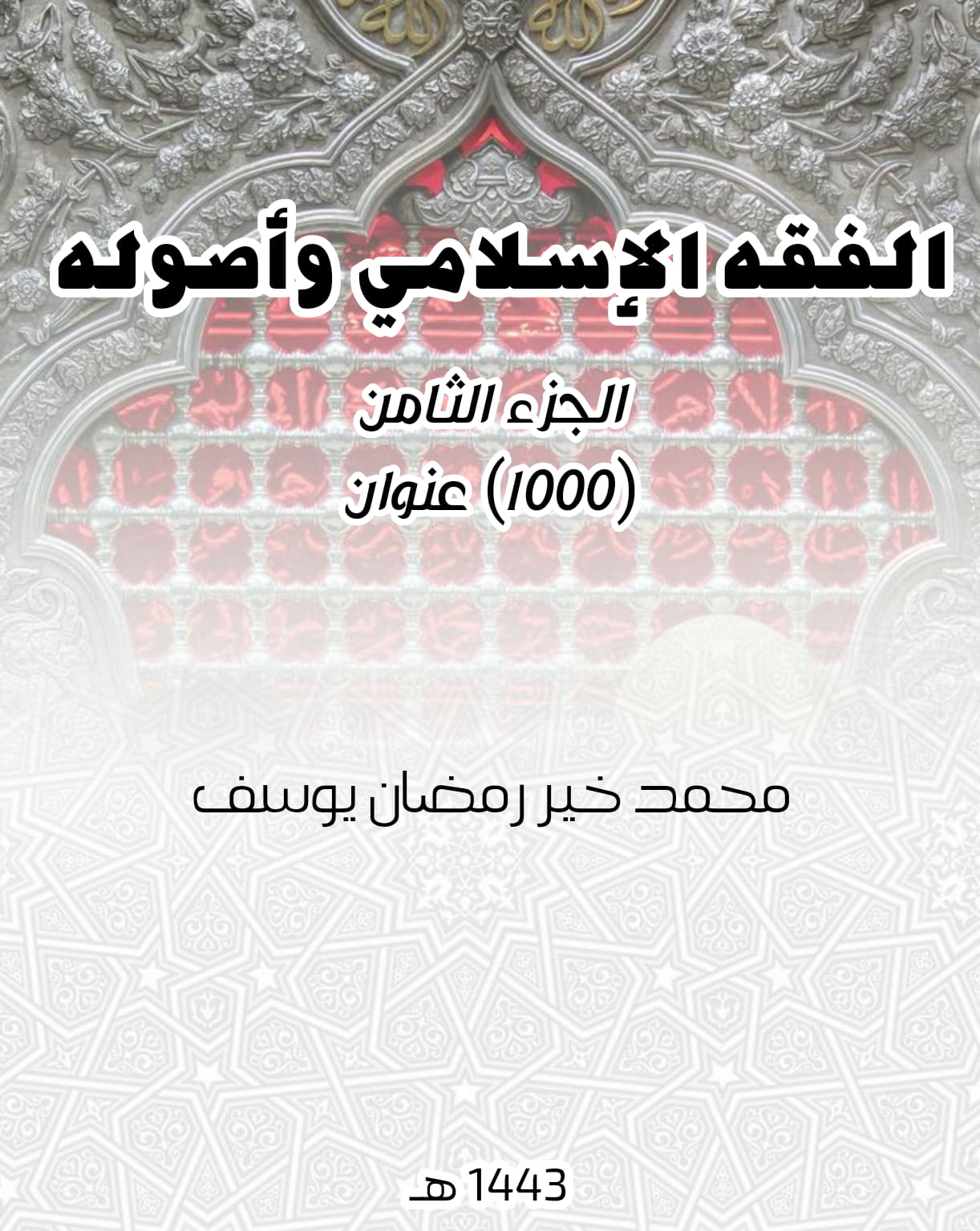 الفقه الإسلامي وأصولهالجزء الثامن(1000) عنوانمحمد خير رمضان يوسف1443 هـبسم الله الرحمن الرحيمالمقدمةالحمد لله العليم الحكيم، الذي شرع لنا هذا الدين العظيم، والصلاة والسلام على الرسول الكريم، الذي تركنا على بيضاء، ليلُها كنهارِها، لا يَزيغُ عنها إلا هالك. وبعد:فهذا هو الجزء الثامن من مسرد "الفقه الإسلامي وأصوله"، الذي احتوى على ما جدَّ من كتب ورسائل علمية في الفقه والأصول، مما صدر في عام (1443 هـ)، وبعضها لسنتين أو ثلاث قبلها. وبلغ كسابقه من الأجزاء (1000) عنوان، ونظمت تحت موضوعاتها الفقهية.ومن الله نرجو القبول، والنفع.والحمد له وحده.محمد خير يوسفإستانبول9 رجب 1443 هـ الفقه الإسلامي الفقه الإسلامي (الأعمال الشاملة)أبحاث فقهية مقارنة/ قحطان عبدالرحمن الدوري.- بيروت: دار الكتب العلمية، 1443 هـ، 2021 م، 424 ص.استعانة المسلم بالكافر في القتال، حكم تهنئة النصارى بأعيادهم، الفتوى: شروطها وضوابطها.الأجوبة المهمة/ ربيع عبدالرؤوف الزواوي، 1443 هـ، 2021 م، 330 ص (نسخة إلكترونية).(أجوبة على أسئلة دينية متنوعة، كثير منها في الفقه)الأحكام الفقهية المستنبطة من أحاديث الأحكام من كتاب المنتقى للمجد بن تيمية.دراسته في جامعة أم القرى، 1443 هـ، 2021 م، ...إرشاد أولي البصائر والألباب لنيل الفقه بأقرب الطرق وأيسر الأسباب/ عبدالرحمن بن ناصر السعدي (ت 1376 هـ)؛ تحقيق أنس بن عبدالرحمن بن عقيل.- الرياض: دار التوحيد، 1443 هـ، 2022 م.الاستدلالات العقائدية والفقهية عند الإمام المراغي (ت 1371 هـ): جمعًا ودراسة/ شعبان عبدالهادي طرّاف.- المنيا: جامعة المنيا، 1442 هـ، 2021 م (دكتوراه).أسرار الشريعة من أعلام الموقعين لابن القيم/ جمع وترتيب مساعد بن عبدالله السلمان.- ط2.- الرياض: دار كنوز إشبيليا، 1442 هـ، 2020 م. أعلام الموقعين عن ربِّ العالمين/ محمد بن أبي بكر ابن قيم الجوزية (ت 751 هـ)؛ تحقيق محمد نصر أبو جبل.- القاهرة: دار اللؤلؤة، 1441 هـ، 2020 م، 3 مج.الأعمال الكاملة للعلامة محمد فرج السنهوري.- القاهرة: دار الإفتاء المصرية، 1440 هـ، 2019 م، 13 مج.(محمد أحمد فرج السنهوري، عالم، وزير، من رجال القضاء الشرعي، ت 1397 هـ، 1977م)الباحث في الفقه والقانون/ أحمد بن عبدالعزيز الشهاري.- جدة: مركز تكوين للدراسات والأبحاث، 1442 هـ، 2021 م.  بحوث أصولية وفقهية معاصرة محكمة تحكيمًا علميًّا/ إعداد محمد أحمد الغول، علاء أحمد القضاة.- عمّان: دار الحامد، 1441 هـ، 2020 م، 2 مج.بحوث فقهية محكمة/ عبدالله بن سليمان المطرودي.- الدمام، السعودية: مكتبة المتنبي، 1441 هـ، 2020 م، 480 ص.بلى يستقيم: فقه وفكر/ عبدالله فدعق.- عمّان: دار أروقة للنشر، 1442 هـ، 2021 م.تجديد التعليم الفقهي: بناء منهاجي لدرس الفقه في مؤسسات التعليم/ حسّان عبدالله حسّان.- مصر: مدارات للأبحاث والنشر، 1443 هـ، 2022 م.تعقبات على المسائل الفقهية التي أوردها الشيخ محمد الأمين الشنقيطي في العذب النمير من مجالس الشنقيطي في التفسير: دراسة مقارنة/ أحمد عباس فاضل.- الرمادي: جامعة الأنبار، 1443 هـ، 2021 م. (ماجستير).تقنين الفقه الإسلامي: مشروعيته وتطبيقاته/ فيصل بن سعيد تليلاني.- الجزائر: شركة الأصالة للنشر، 1442 هـ، 2021 م.تكوين الفقيه/ مزاحم طارق المصطفى.- جدة: تكوين للدراسات والنشر، 1443 هـ، 2021م.خلاصة الفقه الإسلامي وأدلته بالأسئلة والأجوبة/ يوسف عبدالله يوسف.- القاهرة: دار الفكر العربي، 1441 هـ، 2020 م، 424 ص.دراسات فقهية معاصرة/ علي أحمد فرحات.- المنصورة: دار اللؤلؤة، 1443 هـ، 2021 م.وهذه الدراسات هي:إثبات التحرش الجنسي بالقرائن الطبية المعاصرة: دراسة فقهية طبية.أحكام السوق السوداء: دراسة فقهية مقارنة بالقانون الوضعي.الوكيل بالعمولة في الفقه الإسلامي والقانون التجاري.نوازل العمل الخيري في ضوء القواعد الفقهية.أهمية الثقافة القانونية لدى الباحثين في مجال الفقه الإسلامي.رؤية شرعية لقضايا عصرية/ عباس شومان.- القاهرة: مجمع البحوث الإسلامية، 1442 هـ، 2021 م.الشرح الصغير على متن بداية المتفقه/ أبو يوسف محمد بن طه.- القاهرة : مؤسسة المبدع الصغير، 1440 هـ، 2019 م.فاعلية توظيف القصة الرقمية في مبحث التربية الإسلامية لتنمية المفاهيم الفقهية لدي طالبات الصف السادس/ شادن أحمد أبو ربيع.- غزة: الجامعة الإسلامية، 1443 هـ، 2021 م، 120 ورقة (ماجستير).فقه الإمام جمال الدين القاسمي من خلال تفسيره محاسن التأويل: جمع وترتيب ودراسة/ أحمد عبدالعزيز الحربي.- المنيا: جامعة المنيا، 1442 هـ، 2021 م (دكتوراه).فقه الأولويات وعلاقته بغيره من الأصول الشرعية/ الشيماء السيد محمود.- القاهرة: دار الكلمة، 1443 هـ، 2021 م.الفقه في العهدين الأيوبي والمملوكي: خصائص التأليف وسرد المؤلفات/ طونجاي باش أوغلو.- بيروت: دار الرياحين، 1443 هـ، 2022 م.الفقه الميسَّر في ضوء الكتاب والسنة/ نخبة من العلماء.- القاهرة: دار السلف الصالح، 1439 هـ، 2018 م، 447 ص.قضايا تشغل الأذهان/ شوقي إبراهيم علام.- القاهرة: دار الإفتاء المصرية، 1441 هـ، 2020م.قطوف دانية في بحوث ودراسات فقهية إسلامية/ محمد بن زين العابدين رستم.- تطوان: مكتبة سلمى، 1443 هـ، 2021 م، نحو 360 ص.مباحث فقهية في السلام والسؤال ووسائل الحاجة والظن في الشريعة الإسلامية/ عبدالسلام ابراهيم مجيد.- [العراق]: دار نون، 1443 هـ، 2021 م، 211 ص.المبادئ المعرفية والمداخل المنهجية للفقه الإسلامي/ محمد يحيى الكتاني، حازم أبو الحمد الشريف.- القاهرة: دار الإمام الرازي، 1442 هـ، 2021 م؟مجموعة رسائل علمية في الفقه والحديث/ سيف النصر علي عيسى.- المنصورة: دار اللؤلؤة، 1441 هـ، 2020 م، 305.مختصر الفقه الإسلامي في ضوء القرآن والسنة/ محمد بن إبراهيم التويجري.- ط18، مزيدة ومنقحة.- المنصورة: دار اللؤلؤة، 1443 هـ، 2022 م.المدخل إلى الفقه الإسلامي/ أسماء فتحي شحاتة.- الشارقة: الجامعة القاسمية، 1443 هـ، 2021 م.المدخل إلى الفقه الإسلامي/ عبدالرحمن بن حمود المطيري.- الكويت: الجديد النافع للنشر، 1443 هـ، 2021 م، 544 ص.كتاب يقدم المدخل إلى الفقه بثوب جديد ومنهج ميسَّر مفيد.معجم لغة الفقهاء: عربي - إنكليزي - إفرنسي/ محمد رواس قلعجي.- بيروت: دار النفائس، 1439 هـ، 2018 م،  648 ص.مع كشاف إنكليزي - عربي - إفرنسي بالمصطلحات الواردة في المعجم.معلمة المهارات الفقهية/ إعداد نخبة من المختصين في الفقه وأصوله؛ إشراف عبدالله بن وكيل الشيخ، خالد بن عبدالله المزيني.- الرياض: رسوخ، 1443 هـ، 2021 م، 3 مج.من مباحث العقيدة والفقه عند الإمام محمد الطاهر بن عاشور (ت 1393 هـ) من خلال التحرير والتنوير/ محمد سالم أولحسن.- مراكش: جامعة القاضي عياض، 1442 هـ، 2021 م (دكتوراه).مواهب البديع في حكمة التشريع/ عبدالقادر بن معروف السنندجي (ت 1304 هـ)؛ خدمه وأعاد نشره مصطفى عفان.-؟: دار ثمار للنشر، 1443 هـ، 2021 م.الموسوعة الفقهية الكويتية/ مجموعة من المؤلفين.- مصر: الدار العالمية للنشر، 1443 هـ، 2021 م.الموسوعة الفقهية الميسَّرة/ حسن عودة العوايشة.- الكويت: دار إيلاف الدولية، 1443 هـ، 2021 م، 10 مج.مباحث فقهية تتعلق بعامة أبواب الفقه أو بعضهاأحكام التعامل في العقود المستقبلية في الفقه الإسلامي والقانون/ محمد المختار الطُّلْبة (ولد بُتّار).- الدار البيضاء: دار المذهب، 1440 هـ، 2019 م، 367 ص.الإذن الشرعي: أحكامه ومقاصده وقواعده: دراسة فقهيّة مقارنة بقانون الأحوال الإماراتي/ فاطمة الزهراء بالطيب.- الشارقة: جامعة الشارقة، 1442 هـ، 2020 م (ماجستير).الإكراه وأثره على تصرفات المكلف في الفقه الإسلامي/ عبدالعالي باحمو، 57 ص (بحث لنيل الإجازة).نشر في شبكة الألوكة بتاريخ 23/1/1443 هـ.التطبيقات المعاصرة لعقود التوثيقات في الفقه الإسلامي/ محمد عمر عبدالجليل.- المنيا: جامعة المنيا، 1443 هـ، 2021 م (دكتوراه).التعهد عن الغير في الفقه الإسلامي: دراسة مقارنة/ صقر حلوان العازمي.- المنيا: جامعة المنيا، 1442 هـ، 2021 م (ماجستير).جهود فقهية: بذل المجهود شرح قواعد العقود/ مهند غازي الزامل.- عمّان: دار الحامد، 1443 هـ، 2021 م.السلطة الرقْمية: حدودها ومآلاتها الشرعية: دراسة فقهية أصولية مقارنة/ هاني كمال جعفر.- الجيزة: مركز الدراسات العربية للنشر، 1443 هـ، 2021 م.شروط ولي الأمر وأثر تخلفها على ولايته: دراسة فقهية مقارنة بالقانون/ محمد جبر السيد.- القاهرة: دار الحكمة، 1442 هـ، 2021 م، 474 ص.الأصل: رسالة دكتوراه – جامعة المدينة العالمية، 1437 هـ.ماهية العقد في الفقه الإسلامي والقانون الوضعي/ تركي محمود القاضي.- الجيزة: مركز الدراسات العربية للنشر، 1443 هـ، 2021 م.مرض الموت وأثره في تصرفات المكلفين في الشريعة والقانون/ عبدالقادر داودي.- الجزائر: شركة الأصالة للنشر، 1441 هـ، 288 ص.مسقطات الحقوق في الفقه الإسلامي: دراسة فقهية مقارنة/ أحمد الصغير مصطفى محمد.- المنيا: جامعة المنيا، 1443 هـ، 2021 م (دكتوراه).المسؤولية التقصيرية في منظور الفقه الإسلامي/ محمد بن عبدالله المرزوقي.- الرياض: مكتبة التوبة، 1439 هـ، 2018 م، 756 ص.نظرية العقد في الفقه الإسلامي/ أحمد ياسين القرالة، باسل يوسف الشاعر.- عمّان: دار النفائس، 1443 هـ، 2022 م.نظرية نفي الضرر في الفقه الإسلامي/ أحمد محمد طه الباليساني.- عمّان: آمنة للنشر، 1440 هـ، 2019 م، 276 ص.موضوعات فقهية معينةالاحتفال بأعياد غير المسلمين: رؤية شرعية: الكريسماس، رأس السنة، الهالوين، عيد الحب، عيد الشكر، عيد الأم، عيد الزواج، عيد الميلاد/ أكرم كسّاب.- القاهرة: دار الكلمة، 1442 هـ، 2021 م.أحكام استعمال اللغة غير العربية في الفقه الإسلامي/ إلهام بنت إبراهيم العيدان.- الدمام؛ الرياض: دار ابن الجوزي، 1443 هـ، 2021 م، ٤٢٩ ص. (أصله رسالة جامعية). أحكام الضرب في الفقه الإسلامي/ عبدالله بن علي الشريم.- القاهرة: شركة الروضة للنشر، 1443 هـ، 2021 م. (أصله رسالة جامعية).الأحكام الفقهية المتعلقة بالألعاب الإلكترونية وأهم القواعد الشرعية التي بنيت عليها/ أحمد عبدالله محمد.- نواكشوط: دار الإسراء، 1443 هـ، 2021 م. (أصله رسالة دكتوراه).الأحكام الفقهية المتعلقة بتعليم الصغار/ أسامة المنشاوي.- المنصورة: دار اللؤلؤة، 1443 هـ، 2022 م (أصله رسالة ماجستير).أحكام الفنادق في الفقه الإسلامي/ تركي بن عبدالله الميمان.- الرياض؛ الدمام: دار ابن الجوزي، 1443 هـ، 2021 م (أصله رسالة جامعية).بذل العسجد لسؤال المسجد/ جلال الدين عبدالرحمن بن أبي بكر السيوطي (ت 911 هـ)؛ تحقيق عبدالسلام محمد العامر، 18 ص.نشر في شبكة الألوكة بتاريخ 2/3/1443 هـ.(وهو حول السؤال في المسجد)تحفة الآمل في أحكام الأرامل/ أشرف سلطان.- المنصورة: دار اللؤلؤة، 1442 هـ، 2021 م، 213 ص.الجسمال: الإنسان الآلي أو الروبوت وما يتعلق به من أحكام فقهية/ محمود جمال عبدالمقصود.- القاهرة: مؤسسة المبدع الصغير، 1443 هـ، 2021 م.حكم أخذ الأجرة بالقرآن: دراسة فقهية مقارنة/ إبراهيم عبد علي السعدي.- مقديشو: دار النبيلة، 1443 هـ، 2022 م؟.زاد المسافر ونوازله الفقهية/ فهد بن يحيى العمّاري.- مكة المكرمة: الرئاسة العامة لشؤون الحرمين الشريفين والمسجد النبوي؛ جدة: دار الأوراق، 1443 هـ، 2021 م.فتح العزيز القهار في أحكام الانتحار/ سمير بن أحمد الصباغ، 81 ص.نشر في شبكة الألوكة بتاريخ 23/4/1443 هـ.فتح ملك الملوك في معرفة حكم التيك توك: بحث فقهي يشتمل على فتاوى علماء ودور إفتاء/ إعداد عبدالله محمد السواح، 27 ص.نشر في شبكة الألوكة بتاريخ 12/3/1443 هـ.فقه البدعة في الشريعة الإسلامية/ عبيد الرحمن (المفتي بالجامعة المحمدية في مردان بباكستان).- بيروت: دار الكتب العلمية، 1443 هـ، 2022 م، 192 ص.دراسة مقارنة لمفهومها وأحكامها وتصفية الاختلافات فيها في ضوء القرآن والسنة ونصوص فقهاء الأمة.الفقيه والمعمار: دراسة حول أثر الفقه في العمران الإسلامي في مصر/ محمد علي عبدالحفيظ.- القاهرة: مجمع البحوث الإسلامية، 1443 هـ، 2022 م.القراءة على الأموات وما ورد فيها من نفي وإثبات/ ابن ناجي بن سي مسعود.- الجزائر: دار السادة المالكية، 1443 هـ، 2022 م.يليه له: الزيارة النبوية.اللؤلؤ والمرجان في أحكام أخذ الأجرة على القرآن/ سمير أحمد الصباغ، 1443 هـ، 61ص.نشر في شبكة الألوكة بتاريخ 24/5/1443 هـ.مرويات الأمن والأمان في الكتب الستة: دراسة حديثية فقهية/ السيد سليم عبادة.- المنيا: جامعة المنيا، 1443 هـ، 2021 م (ماجستير).النص التشريعي بين التفسير والتطبيق وأثره في تحقيق الأمن الفكري والسلام الاجتماعي: نحو نموذج معرفي إسلامي/ هاني كمال جعفر.- الجيزة: مركز الدراسات العربية للنشر، 1443 هـ، 2021 م.الوجيز في حقوق الملكية الفكرية في ضوء الفقه الإسلامي ونظام حقوق المؤلف السعودي‎/ حسيني إبراهيم أحمد.- الرياض: دار الإجادة، 1441 هـ، 2020 م، 243 ص.فقه المرأة المسلمةأحكام مشاركة النساء في النزاعات المسلحة وحمايتهن وفقًا لقواعد القانون الدولي الإنساني: دراسة مقارنة في ضوء أحكام الفقه الإسلامي/ أحمد نسيب موسى.- غزة: الجامعة الإسلامية، 1442 هـ، 2021 م، 250 ص. (ماجستير).الانحرافات المعاصرة عن الأحكام الشرعية الثابتة المتعلقة بالمرأة: دراسة نقدية/ منال بنت محمد الخميس.- الرياض: مركز التميز البحثي، 1443 هـ، 2021 م.حق المرأة في الولاية العامة في ضوء الشريعة الإسلامية/ جودت عبد المظلوم.- الجيزة: مكتبة النهضة العصرية، 1441 هـ، 2020 م، 149 ص.الأصل: رسالة ماجستير - الجامعة الإسلامية في غزة، 1427 هـ.حقوق المرأة في الإسلام/ سيد علي السيد محمد.- الإسكندرية: دار التعليم الجامعي، 1442 هـ، 2021 م.حقوق النساء في الإسلام/ قاسم أمين.- مصر: وكالة الصحافة العربية، 1443 هـ، 2021م.الحماية الدستورية لحق المرأة في تولي الوظائف العامة: دراسة تحليلية مقارنة في ضوء التشريعات الفلسطينية وأحكام الفقه الإسلامي/ بسمة محمد هنية.- غزة: الجامعة الإسلامية، 1443 هـ، 2021 م، 199 ص. (ماجستير).الحماية الدستورية والقانونية للحقوق المالية للمرأة: دراسة تحليلية مقارنة في ضوء التشريعات الفلسطينية وأحكام الفقه الإسلامي/ منال سامي طوطح.- غزة: الجامعة الإسلامية، 1443 هـ، 2021 م. (رسالة جامعية).ماذا عن المرأة؟/ نور الدين عتر.- دمشق: دار المنهاج القويم، 1443 هـ، 2021 م.المخالفات الشرعية عند النساء في المسجد الحرام ووسائل الاحتساب عليها/ سميرة بنت آدم فلاتة.- مكة المكرمة: المعهد العالي للأمر بالمعروف والنهي عن المنكر، 1443 هـ، 2021 م (ماجستير).نماذج من ترجيحات شيخ الإسلام ابن تيمية رحمه الله تعالى المتعلقة بأحكام النساء في أبواب المعاملات من خلال مجموع فتاويه/ عائشة ظفر الحسن أحمد.- الكويت: مركز المخطوطات والتراث والوثائق، 1443 هـ، 2022 م.فقه الأقليات المسلمةالمركز القانوني للأقليات في الدولة الإسلامية/ هيثم ناجي الشجري.- الإسكندرية: دروب المعرفة للنشر، 1443 هـ، 2022 م.المصالح المرسلة وطرق استثمارها في نوازل الجالية المسلمة: دراسة تأصيل وتنزيل/ كريم عيار.- مراكش: جامعة القاضي عياض، 1442 هـ، 2021 م (دكتوراه).أصول الفقهالكتب القديمةأصول الجصاص، المسمى الفصول في الأصول/ لأبي بكر أحمد بن علي الرازي الجصاص (ت 370 هـ)؛ تحقيق محمد محمد تامر.- بيروت: دار الكتب العلمية، 1443 هـ، 2022 م، 2 مج.البلبل: مختصر الروضة في أصول الفقه/ نجم الدين سليمان بن عبدالقوي الطوفي الصرصري (ت 716 هـ)؛ تحقيق خالد حامد هيكل.- الدمام؛ الرياض: دار ابن الجوزي، 1443 هـ، 2021 م (أصله رسالة جامعية).بلوغ السول وحصول المأمول على مرتقى الوصول إلى معرفة علم الأصول/ محمد يحيى بن محمد المختار بن الطالب الولاتي (ت 1330 هـ)؛ تحقيق عبدالكريم قبول.- الدار البيضاء: دار الرشاد الحديثة، 1439 هـ، 2018 م، 628 ص.تقريب الوصول إلى علم الأصول/ لأبي القاسم محمد بن أحمد بن جزي الكلبي (ت 741 هـ)؛ اعتنى به محمد علي محمد الأزهري.- القاهرة: دار أصول، 1441 هـ، 2020 م، 202صيليه بالعناية السابقة: منظومة الإمام أحمد بن محمد بن أبي كف الملقب بالمحجوبي في أصول فقه مذهب الإمام مالك.التكميل شرح أصول البزدوي/عمر بن عبدالمحسن اللخمي الأرزنجاني (ق 7 هـ).دراسته وتحقيقه في جامعة أم القرى، 1443 هـ، 2021 م، ...تنقيح الفصول في علم الأصول/ شهاب الدين أحمد بن إدريس القَرافي (ت 684 هـ)؛ تحقيق أحمد بن عبدالكريم نجيب.- الدار البيضاء: دار المذهب، 1441 هـ، 2020 م، 343 ص.ثلاث رسائل في الفقه الإسلامي بالغرب الإسلامي/ دراسة وتحقيق رضوان الحَصري.- دبي: جمعية دار البرّ، 1443 هـ، 2021 م. (أصله رسالة علمية).وهي:أبو محمد بن أبي زيد القيرواني (ت 386 هـ) وكتابه إلى أهل المغرب الأقصى في حرمة الدماء وتعصُّب القبائل.المنتقى من المقنع في أصول الأحكام/ لأبي أيوب سليمان بن محمد بن بطّال البطليوسي (ت 404 هـ).ابن دِهَاق المالكي (ت 611 هـ) وكتابه في إجماع الفقهاء.جزء عن الشافعي وكتابه الرسالة/ هبة الله بن أحمد الأكفاني (ت 524 هـ)؛ بعناية محمد زياد بن عمر التكلة.يليه: تسمية من روى عن المزني المختصر الصغير من علم الشافعي، للمؤلف نفسه.طبعا مع: منارات السالك لروايات موطأ مالك: نبذة عنها وعن انتشارها تاريخيًّا والأسانيد إليها وجملة من الوثائق/ محمد زياد بن عمر التُّكلة.- الرياض: دار الألوكة للنشر، 1443 هـ، 2022 م.جمع الجوامع في الأصلين والجدل والتصوف/ تاج الدين عبدالوهاب بن علي السبكي (ت 771 هـ)؛ تحقيق عبدالله شرف الدين الداغستاني.- مكة المكرمة: دار طيبة الخضراء، 1443 هـ، 2021 م.حاشية القليوبي على شرح المحلي على الورقات في أصول الفقه/ شهاب الدين أحمد بن أحمد بن سلامة القليوبي (ت 1069 هـ)؛ تحقيق سالم بن حمد القحطاني.- الكويت: مجلة الوعي الإسلامي، 1440 هـ، 2019 م.حاشية ملا خُسرو (ت 885 هـ) على التلويح للتفتازاني (ت 793 هـ)/ تحقيق شروق عبدالرحمن الجابري.- مكة المكرمة: جامعة أم القرى، 1443 هـ، 2021 م (دكتوراه).الرسالة/ محمد بن إدريس الشافعي (ت 204 هـ)؛ تحقيق عبداللطيف الهميم، ماهر ياسين الفحل.- بيروت: دار الكتب العلمية، 1443 هـ، 2021 م، 592 ص.رسالة في أصول الفقه/ الحسن بن شهاب العكبري (ت 428 هـ)؛ تحقيق موفق عبدالله عبدالقادر.- ط، مصححة ومنقحة.- إستانبول: دار الأصول العلمية، 1443 هـ، 2021 مرسالة مختصرة في أصول فقه الإمام أبي حنيفة رحمه الله/ طاهر بن الحسن بن حبيب الحلبي (ت 808 هـ)؛ تحقيق حسن سهيل الجميلي، 30 ص.نشر في شبكة الألوكة بتاريخ 24/3/1443 هـ.شرح أصول البزدوي/ سليمان بن أحمد السندي (ق 8 هـ)؛ تحقيق علي طه عفيفي وآخرين.- بيروت: دار المقتبس، 1443 هـ، 2022 م، 5 مج.شرح الخطيب الشربيني على جمع الجوامع في أصول الفقه/ شمس الدين محمد بن أحمد الخطيب الشربيني الشافعي (ت نحو 977 هـ)؛ اعتنى به محمود أمين السيد.- بيروت: دار الكتب العلمية، 1443 هـ، 2021 م، 664 ص.شرح العلامة محمد يحيى بن محمد المختار بن الطالب عبدالله الولاتي (ت 1330 هـ) على مِنح الفعّال في نظم ورقات أبي المعال/ تحقيق أمين ولد البشير.- ؟: ديوان الشناقطة، 1442 هـ، 2021 م، 181 ص.(كما طبع بالتحقيق نفسه في آخر كتاب: الشيخ محمد يحيى الولاتي وجهوده في الفقه وأصوله/ أمين ولد البشير)شرح الكافي في علم الأصول/ عمر بن عسكر الحمَوي (ق 11 هـ)؛ تحقيق أحمد بن إسماعيل آل عبداللطيف.- المنصورة: دار ابن عباس، 1443 هـ، 2021 م.الشرح الكبير على الورقات لإمام الحرمين الجويني/ شهاب الدين أحمد بن قاسم العبادي الشافعي (ت 992 هـ)؛ تحقيق محمد حسن إسماعيل.- بيروت: دار الكتب العلمية، 1443 هـ، 2021 م، 528 ص.شرح مختصر الروضة/ لنجم الدين أبي الربيع سليمان بن عبدالقوي الطوفي (ت 716 هـ)؛ تحقيق عبدالله بن عبدالمحسن التركي.- المدينة المنورة: دار الإمام مسلم، 1443 هـ، 2021 م. شرح مختصر المنار/ قاسم بن قطلوبغا الحنفي (ت 879 هـ)؛ تحقيق عبدالرحمن محمد رشيد الشعّار.- بيروت: كنز ناشرون، 1443 هـ، 2021 م.شرح المنار، المسمى منهاج الشريعة/ جلال الدين بن أحمد بن يوسف الثيري التبَّاني (ت 793هـ).دراسته وتحقيقه في جامعة أم القرى بمكة المكرمة، 1443 هـ ...، 2022 م، ... شرح الورقات في أصول الفقه/ ناصر الدين منصور بن أبي النصر الطبلاوي (ت 1014 هـ)؛ تحقيق بشار حسين صافي.- عمّان: دار الفتح، 1442 هـ، 2021 م؟الضياء اللامع شرح جمع الجوامع للإمام تاج الدين السبكي/ لأبي العباس أحمد بن عبدالرحمن حلولو المالكي (ت 989 هـ)؛ تحقيق خليل إبراهيم خليل.- بيروت: دار الكتب العلمية، 1443 هـ، 2021 م، 736 ص.قرة العين بشرح ورقات إمام الحرمين/ محمد بن محمد الحطاب الرعيني (ت 954 هـ)؛ تحقيق إبراهيم بن محمد الخليلي.- تونس: دار المازري، 1443 هـ، 2021 م.مختصر تنقيح الفصول (مختصر تنقيح القرافي)/ اختصره وهذبه طاهر بن صالح الجزائري (ت 1338 هـ)؛ تحقيق أحمد بن مسفر العتيبي.- بيروت: دار ابن حزم، 1443 هـ، 2021 م.المستغني شرح المغني في أصول الفقه الحنفي/ محمد بن يوسف الإسبيري (ت 1194 هـ)؛ تحقيق محمد عامر البدراوي.- المنصورة: دار اللؤلؤة، 1441 هـ، 2020 م، 3 مج.مغتنم الحصول في علم الأصول/ حبيب الله بن فيض الله بابر الفاضل القندهاري (ت 1265 هـ)؛ تحقيق محمد أحمد الحقاني.- بيروت: دار الكتب العلمية، 1443 هـ، 2021 م، 808صمفتاح الأصول شرح المنتخب في أصول المذهب/ سعد الدين محمود بن محمد الدهلوي الحنفي (ت 891 هـ)؛ تحقيق صالح بن سليمان الخليفة.- مكة المكرمة: جامعة أم القرى، 1443 هـ، 2021 م (دكتوراه).مقدمة في أصول الفقه/ عبدالقادر الفاسي (ت 1091 هـ)؛ تحقيق عبدالرحيم اللاوي.نشر في المجلة الفقهية (المغرب) ع2 (صفر 1443 هـ) ص 191 – 208.المنخول من تعليقات الأصول/ محمد بن محمد الغزالي (ت 505 هـ)؛ تحقيق أسامة عبدالعظيم.- القاهرة: المكتبة الأزهرية للتراث، 1441 هـ، 2020 م، 392 ص.نسمات الأسحار على شرح المنار، المسمى بإفاضة الأنوار/ محمد أمين بن عمر بن عابدين (ت 1252 هـ)؛ تحقيق فراس محمد نذير مدلَّل.- دمشق: دار الدقاق، 1443 هـ، 2021منضرة الأنظار في شرح المنار/ محمد أمين الأُسكُداري (ت 1149 هـ)؛ تحقيق عمر أيشام نصرت التركماني.- كركوك: مكتبة أمير؛ بيروت: دار ابن حزم، 1443 هـ، 2022 م. النكت على كتاب البرهان/ تقي الدين أبو العز مظفر بن عبدالله بن المقترح الشافعي (ت 612 هـ)؛ تحقيق علي بن عبدالرحمن بسّام.- الكويت: أسفار للنشر، 1443 هـ، 2021 م.(يعني البرهان في أصول الفقه)نهاية السُّول في دراية المحصول/ لأبي العلاء المِفْضَل بن سلطان الحموي (ت 660 هـ)؛ تحقيق محمد بن عبدالله العثمان.- الكويت: أسفار للنشر، 1443 هـ، 2021 م.نور الأنوار في شرح المنار/ أحمد بن أبي سعيد اللكنوي (ت 1130 هـ)؛ تحقيق صلاح محمد أبو الحاج.- عمّان: دار الفاروق، 1441 هـ، 2020 م، 543 ص.الكتب الحديثةآراء ابن دقيق العيد الأصولية في كتابه إحكام الأحكام شرح عمدة الأحكام وأثر ذلك في استنباط أحكام الفروع الفقهية من الحديث/ خالد بن محمد العروسي.- مكة المكرمة: دار طيبة الخضراء، 1443 هـ، 2021 م.الآراء الأصولية عند القباب الفاسي (ت 778 هـ) من خلال كتابه شرح الإعلام بحدود قواعد الإسلام/ محمد عبدالحكم شلقامي.- المنيا: جامعة المنيا، 1443 هـ، 2021 م (ماجستير).الآراء الأصولية لكمال الدين محمد بن موسى الدَّميري الشافعي رحمه الله (ت 808 هـ): جمعًا ودراسة/ محمد عبد عبدلي.- المدينة المنورة: الجامعة الإسلامية، 1443 هـ، 2021 م (دكتوراه). أثر الفكر الأصولي في تطوير الصياغة القانونية: دراسة نقدية مقارنة/ أحمد حسين عثمان.- القاهرة: مركز إحياء للبحوث والدراسات، 1443 هـ، 2022 م.الأثر الكلامي في علم أصول الفقه: قراءة في نقد أبي المظفر السمعاني/ السعيد صبحي العيسوي.- جدة: مركز تكوين للدراسات والأبحاث، 1443 هـ، 2022 م. الاختيارات الأصولية لأبي القاسم عبدالكريم بن محمد الرافعي (ت 623 هـ)/ الحسن محمد أحمد الحسن.- مكة المكرمة: جامعة أم القرى، 1443 هـ، 2021 م (ماجستير).اختيارات الإمام عبدالحي اللكنوي الأصولية: جمع ودراسة/ عيسى حمد العازمي.- المنيا: جامعة المنيا، 1442 هـ، 2021 م (ماجستير).الاستدراكات الأصولية للإمام الكوراني (ت 891 هـ) على التاج السبكي: جمع وترتيب ودراسة/ عذبي فهد العنزي.- المنيا: جامعة المنيا، 1442 هـ، 2021 م (ماجستير).أصول الفقه الإسلامي: المقدمة التعريفية بالأصول وأدلة الأحكام وقواعد الاستنباط/ محمد مصطفى شلبي.- القاهرة: دار السلام، 1443 هـ، 2021 م. أصول الفقه عند الخطيب البغدادي: استخراجًا وترتيبًا وتعليقًا/ إعداد محمد صلاح الإتربي.- مكتبة التوعية الإسلامية، 1443 هـ، 2022 م.أصول الفقه في العصر الحديث من عام 1440 هـ إلى عام 1439 هـ/ عادل بن مظهر الشمري.- الرياض: جامعة الإمام، 1443 هـ، 2021 م (دكتوراه).أصول الفقه المالكي من خلال تطبيقات ابن العربي المعافري/ عبدالرحمن الزخنيني.- [المغرب]، 1442 هـ، 2021 م، 529 ص.الاعتراضات التي أوردها الإمام ولي الدين بن العراقي على منهاج الوصول للإمام البيضاوي من خلال كتابه التحرير لما في منهاج الأصول من المنقول والمعقول والجواب عنها.دراسته أو بعضه في جامعة الأزهر بالقاهرة، 1443 هـ، 2021 م، ...الاعتراضات في كتاب تلخيص المحصول للنقشواني على الرازي في المحصول.دراسته في جامعة الملك خالد بأبها، 1443 هـ، 2022 م، ...الأوائل في أصول الفقه/ عبدالعزيز بن يحيى المولود الشنقيطي.- الرياض: دار الميمان، 1443 هـ، 2021 م.بحوث في أصول الفقه/ محمد فاضل السامرائي.- دمشق: دار العصماء، 1443 هـ، 2022م.بغية المفسِّر من علم أصول الفقه/ فخر الدين بن الزبير المحَسِي.- مكة المكرمة: جامعة أم القرى، عمادة البحث العلمي، 1443 هـ، 2021 م. تجديد أصول الفقه عند الدكتور حسن الترابي: عرض ونقد/ عبدالقادر بن خليفة مهاوات.- ولاية الوادي، الجزائر: سامي للنشر، 1442 هـ، 2020 م.تجديد المصطلح الأصولي عند الإمام الشاطبي وأثره في البناء الحضاري/ سعاد الفلالي.- المغرب، 1443 هـ، 2022 م. (ماجستير)تسهيل الوصول إلى علم الأصول/ محمد شيراز ملك النظامي.- الهند: دار الملك، 1443 هـ، 2021 م.التعليقات الزاهرات على متن الورقات/ محمد بن نصر أبو جبل .- المنصورة: دار اللؤلؤة، 1441 هـ، 2020 م، 342 ص.التفسير الأصولي عند الإمامين الباجي وابن حزم/ رضوان الأهدب.- القاهرة: دار الكلمة، 1443 هـ، 2022 م. (أصله رسالة علمية).التفسير الأصولي في التراث التفسيري للإمام نجم الدين الطوفي/ بشرى غالب باخلف.- الدوحة: جامعة قطر، 1443 هـ، 2021 م (ماجستير).تقريب الورقات في علم أصول الفقه/ محمد سرور النجار.- المنصورة: دار اللؤلؤة، 1441 هـ، 2020 م، 152 ص.(ونشره مركز استشراف للبحوث والدراسات)تلخيص شرح الأصول من علم الأصول/ خالد محمد العازمي.- عمّان: إبصار ناشرون، 1443 هـ، 2022 م.تلخيص شرح قواعد الأصول ومعاقد الفصول/ خالد محمد العازمي.- عمّان: دار كفاءة المعرفة، 1443 هـ، 2022 م.تلخيص شرح مختصر التحرير/ خالد محمد العازمي.- عمّان: دار كفاءة المعرفة، 1443 هـ، 2022 م.(شرح مختصر التحرير في أصول الفقه لابن النجار/ لابن سعدي) تلخيص شرح منظومة أصول الفقه وقواعده/ خالد محمد العازمي.- عمّان: دار كفاءة المعرفة، 1443 هـ، 2022 م.تلخيص شرح نظم الورقات/ خالد محمد العازمي.- عمّان: دار أمجد، 1443 هـ، 2022م.تهذيب مسار الوصول إلى علم أصول فقه الحنفية/ صلاح محمد أبو الحاج.- عمّان: دار الفاروق، 1441 هـ، 2020 م، 388 صالتوضيح لمتن الورقات لإمام الحرمين الجويني/ عبدالله بن سالم باخريصة.- تريم : مكتبة تريم الحديثة، 1440 هـ، 2019 م، 147 ص.ثواقب الأنظار على نور الأنوار/ حافظ ثناء الله إمام الدين الزاهدي.- صادق آباد، باكستان: الجامعة الإسلامية، 1443 هـ، 2021 م، 2 مج.دراسة نقدية لكتاب نور الأنوار للملا جيون الحنفي (ت 1130 هـ)، وهو شرح لمنار الأنوار لأبي البركات النسفي (ت 710 هـ).الجهود الأصولية للشيخ عبدالكريم النملة (1375 – 1435 هـ)/ محمود هلال سيد أحمد.- المنصورة: دار اللؤلؤة، 1443 هـ، 2022 م.الأصل: رسالة ماجستير - جامعة القاهرة، 1442 هـ، وكانت بعنوان: المنهج الأصولي عند الدكتور عبدالكريم النملة.الخلاصة في أصول الفقه/ محمد حسن هيتو.- دمشق: دار المصطفى، 1443 هـ، 2021م؟، 136 ص.الخلاصة في علم الأصول من حدّ الفقه/ عصام الدين إبراهيم النقيلي، جـ1: 362 ص.نشر في شبكة الألوكة بتاريخ 10/5/1443 هـ.دراسات أصولية تطبيقية على آيات الأحكام/ عبدالرحمن بن علي الحطاب.- مكة المكرمة: دار طيبة الخضراء، 1443 هـ، 2022 م.الدرس الأصولي: رؤية تجديدية ومداخل تفعيلية/ أحمد مرعي المعماري.- الموصل: دار وأشرقت، 1443 هـ، 2021 م.الرسالة النبوية إلى كسرى وتطبيقاتها في مباحث أصول الفقه/ قاسم صالح العاني.- بيروت: دار الكتب العلمية، 1443 هـ، 2021 م، 272 ص.سورة الأحزاب: دراسة أصولية/ سامان صادق رشيد.- أربيل: جامعة صلاح الدين، 1443 هـ، 2021 م (ماجستير).شرح مختصر التحرير في أصول الفقه لابن النجار (ت 972 هـ)/ عبدالرحمن بن ناصر السعدي (ت 1376 هـ)؛ اعتنى به إبراهيم غنيم الحيص، 1443 هـ، 2022 م (نسخة إلكترونية).شرح قطعة منه.شرح الورقات/ صالح بن عبدالله العصيمي.- مصر: الدار العالمية للنشر، 1443 هـ، 2021مشرح الورقات في أصول الفقه/ حافظ بن أحمد الحكمي (ت 1377 هـ)؛ تحقيق محمد بن عبدالله العتيبي.- المدينة المنورة: دار الإمام مسلم، 1443 هـ، 2021 م. شرح الورقات في أصول الفقه/ صالح بن فوزان الفوزان.- المنصورة: دار الغد الجديد، 1443 هـ، 2021 م.الشيخ محمد يحيى الولاتي وجهوده في الفقه وأصوله/ أمين ولد البشير.- ؟: ديوان الشناقطة، 1442 هـ، 2021 م، 252 ص.يليه: شرحه على مِنح الفعّال في نظم ورقات أبي المعال للعلامة النظامة الشيخ سيدي محمد بن الشيخ سيدي المختار الكنتي/ تحقيق ولد البشير.(وهذا الأخير طبع مستقلًّا بالتحقيق نفسه)الصيرفي وآراؤه الأصولية/ أحمد بن جاسم الراشد.- الرياض: التراث الذهبي؛ الكويت: مكتبة الإمام الذهبي، 1443 هـ، 2021 م.الأصل: رسالة ماجستير - جامعة الإمام بالرياض، 1417 هـ.عبقرية الأصوليين في توظيف القواعد المنطقية/ ياسر عجيل النشمي.- الكويت: دار المرقاة، 1442 هـ، 2021 م.الفكر الأصولي عند علماء بلاد شنقيط/ عثمان بن الشيخ أحمد أبي المعالي.- ؟: مركز نجيبويه، 1442 هـ؟، 2021 م.مبادئ في علم أصول الفقه/ محند أوإيدير مشنان.- الجزائر: دار الوعي، 1442 هـ، 2021مالمباني الأصولية عند الشيخ الأنصاري في مباحث الدليل العقلي ومباحث الحجج والأصول العملية وتطبيقاتها الفقهية: دراسة استدلالية/ حسنين بدر نجف، حسن مؤيد إدريس.- بابل: دار الفرات للثقافة والإعلام، 1442 هـ، 2020 م، 162 ص.مجموعة رسائل في علم أصول الفقه/ علي جمعة.- القاهرة: الوابل الصيب للنشر، 1441 هـ، 2020 م.وتتضمن: علم أصول الفقه وعلاقته بالفلسفة الإسلامية، آليات الاجتهاد، أثر ذهاب المحل على الحكم الشرعي، حجية الرؤية.مختصر الجامع لمسائل أصول الفقه/ بحليل محمد البوكانوني، 116 ص.نشر في شبكة الألوكة بتاريخ 10/4/1443 هـ.المدخل إلى الملكة الأصولية: دروس تطبيقية لتأسيس الملكة الأصولية مع التنبيه على الأخطاء التي تقع عند مدارسة ومذاكرة المباحث الأصولية/ أحمد بن مسفر العتيبي.- الرياض: مكتبة الرشد، 1442 هـ، 2020 م.المدخل الموجز إلى أصول الفقه: وهو تهذيب واختصار كتاب القواطع في أصول الفقه لأبي المظفر السمعاني/ اختصره عبدالرحمن إبراهيم الخرّاز.- عمّان: دار الفاروق، 1443 هـ، 2022 م.المسائل الأصولية في طبقات الشافعية الكبرى لابن السبكي: جمع وترتيب وتوثيق/ أمل دهام المطيري.- المنيا: جامعة المنيا، 1443 هـ، 2021 م (ماجستير).المسائل الأصولية في كتاب فيض الباري للكشميري: كتاب الصلاة/ وسيم عبدالرزاق الموري.- بيروت: جامعة بيروت الإسلامية، 1442 هـ، 2021 م (ماجستير).معالم المنهج الأصولي عند القاضي أبي بكر بن العربي المعافري (ت 543 هـ)/ محمد الطاهري.- مراكش: جامعة القاضي عياض، 1443 هـ، 2021 م (دكتوراه).منتهى المأمول شرح مُرتقى الوصول للغرناطي/ مصطفى مخدوم.- مكة المكرمة: دار طيبة الخضراء، 1443 هـ، 2021 م.​ ​منهج الاستدراك الأصولي عند الإمام الأبياري من خلال كتابه التحقيق والبيان في شرح البرهان/ هند محمد العجمي.- الشارقة: جامعة الشارقة، 1442 هـ، 2021 م (دكتوراه).النظم المعسول في تعليم الأصول/ عامر محمد فداء بهجت.- نواكشوط: دار المذهب، 1441 هـ، 2020 م.(أصول فقه على مذهب الإمام مالك)النقد الأصولي عند الإمام الغزالي: دراسة تحليلية نقدية/ ظلال أم الخير أحمد كعيد.- الشارقة: جامعة الشارقة، 1442 هـ، 2021 م (دكتوراه).الوجيز في أصول الفقه الإسلامي/ عمر مولود عبدالحميد.- ليبيا: وزارة الثقافة، 1440 هـ، 2019 م، 330 ص.الورقات اللطيفة في أصول فقه الإمام أبي حنيفة رحمه الله/ عبدالكريم علي المغاري.- الموصل: دار وأشرقت، 1443 هـ، 2021 م.الأدلة الشرعية وما يلحق بها (مصادر التشريع، النصوص الشرعية، العامة، والمتفق عليها، والفرعية، دلالات الألفاظ) إتحاف النبهاء بنحو الفقهاء/ شمس الدين محمد بن علي بن طولون الصالحي (ت 953 هـ)؛ تحقيق باسل عيون السود.نشر في مجلة العرب بالرياض س 57 جـ9 - 10 (الربيعان 1443 هـ، 2021 م).أثر الدلالة النحوية في استنباط الأحكام الفقهية/ ناجح جميل صوافطة.- عمّان: مؤسسة الوراق للنشر، 1443 هـ، 2021 م.أثر دلالة النفي في الخلاف الفقهي تطبيقاً على أحاديث الصحيحين: دراسة أصولية فقهية مقارنة/ ياسمين محمد شعبان.- الفيوم: جامعة الفيوم، 1443 هـ، 2021 م (ماجستير).أثر غريب الحديث في اختلاف الفقهاء/ محمد علي برنية.- دمشق: دار العصماء، 1443 هـ، 2022 م.أثر القياس في أحكام المستجدات العصرية: دراسة تأصيلية تطبيقية/ عابد القاضي.- الرياض: مكتبة الرشد، 1443 هـ، 2021 م.الأصل: رسالة ماجستير – جامعة كفر الشيخ، 1437 هـ، واسمه كما نسخته: عابد أحمد عرابي.الاجتهاد الجماعي والفقه المقارن وأهميتهما في نوازل العصر الراهن/ يُحظيه عبدالرحمن الشيخ أحمدو الغلام.- الدار البيضاء: دار المذهب، 1443 هـ، 2021 م، 264 ص. الاجتهاد في فهم النص وأثره على الفتوى: دراسة أصولية تطبيقية/ سيف الله عثمان الخوراني.- أم درمان: جامعة القرآن الكريم والعلوم الإسلامية، 1438 هـ، 2017 م (ماجستير).الاجتهاد وحاجة الأمة إليه/ عزالدين نذير خضر.- [العراق]: دار نون، 1443 هـ، 2021 م، 47 ص.الإجماع ومنزلته في التشريع الإسلامي/ عيسى ادي بيلو.- القاهرة: دار الفكر العربي، 1443 هـ، 2021 م.اختلاف الأصوليين مع المحدِّثين في المسائل الحديثية وأثره من خلال ألفية الحديث وشرحها للحافظ العراقي/ ياسر عجيل النشمي.- الكويت: دار المرقاة، 1443 هـ، 2021 م.اختلاف الحقائق الشرعية واللغوية والعرفية وأثره في الفقه الإسلامي: دراسة أصولية فقهية/ محمود حسن البيطار.- المنيا: جامعة المنيا، 1442 هـ، 2021 م (دكتوراه).الاختلاف في تخصيص المفهوم وأثره في الفروع الفقهية/ عيسى محمود مقداد.- غزة: الجامعة الإسلامية، 1442 هـ، 2020 م، 93 ص. (ماجستير).أدب الاختلاف بين العلماء/ صالح بن سالم الصاهود.- الكويت: ركائز للنشر، 1443 هـ، 2021 م.لمحة في بيان مكانتهم وطبيعة الاختلاف بينهم وأنواعه ونماذج من أدبهم حال الاختلاف والتحذير من الطعن فيهم وصوره، والجواب عن: هل تُجمع المذاهب الفقهية على قول واحد، وهل يقدم قول الرسول صلى الله عليه وسلم أم المذاهب؟الأربعون في صناعة الإفتاء وقواعده/ مجدي محمد عاشور.- القاهرة: دار السلام، 1443 هـ، 2021 م.أسباب عدول الحنفية عن الفتيا بظاهر الرواية: دراسة تأصيلية تطبيقية/ لؤي عبدالرؤوف الخليلي.- قندهار: مكتبة الحراء، 1443 هـ، 2022 م؟الاستدلال الأصولي وتطبيقاته عند الفقهاء وأحكام المحاكم الكويتية: دراسة وصفية تطبيقية مقارنة/ مشاري عبدالرحمن الدليمي.- القاهرة: جامعة القاهرة، 1443 هـ، 2021 م (دكتوراه).الاستدلال العقلي وأثره في الأحكام الفقهية: دراسة تأصيلية تطبيقية/ عبدالله إبراهيم الموسى.- بيروت: دار المقتبس، 1443 هـ، 2021 م.الاستدلال عند الأصوليين وتطبيقاته في الفقه الإسلامي وفي أحكام محكمة التمييز الكويتية: دراسة تأصيلية تحليلية مقارنة تطبيقية/ مشاري عبدالرحمن الدليمي.- القاهرة: جامعة القاهرة، 1442 هـ، 2021 م (دكتوراه).الأسس المنهجية لفهم النص الشرعي/ عبدالمجيد محمد السوسوة.- الرياض: مكتبة الرشد، 1442 هـ، 2021 م.الاستصحاب: دراسة أصولية فقهية في النوازل المعاصرة/ رشيد بن شديد الحربي.- القاهرة: دار اللؤلؤة، 1441 هـ، 2020 م، 2 مج. (أصله رسالة جامعية).‏الاستصحاب وأثره في الأحكام الفقهية/ عبدالناصر بن خضر ميلاد.- القاهرة: الروضة للنشر، 1443 هـ، 2021 م.أسهل طريق للوصول إلى الفتوى الصحيحة/ ياسر عجيل النشمي.- الكويت: دار المرقاة، 1443 هـ، 2022 م. المعالجة الأصولية لعلاقة العوام بالنصوص الشرعية والفقهية.أصول الإفتاء في العصر الحديث بين فقه الواجب وفهم الواقع/ يوسف بوغابة.- الجزائر: عالم المعرفة للنشر، 1439 هـ، 2018 م، 348 ص.الأصول العقلية في فقه السادة المالكية/ عبدالحكيم الرميلي.- بيروت: دار الكتب العلمية، 1443 هـ، 2021 م، 416 ص.الأصول النقلية في فقه السادة المالكية/ عبدالحكيم الرميلي.- بيروت: دار الكتب العلمية، 1443 هـ، 2021 م، 408 ص.التزام أحد المذاهب/ أحمد بن محمد بن ياسين الهبراوي الشافعي (ت 1224 هـ)؛ تحقيقبلال حسين علي.نشر في مجلة العلوم الإسلامية، جامعة تكريت، مج10، ع5 (2019 م) ص 179 - 202.تخريج الفروع على الأصول/ إعداد شركة إثراء المتون.- الرياض: إثراء المتون، 1442 هـ، 2021 م.كتاب تعليمي متوافق مع مفردات المقررات في الكليات الشرعية ومدعم بالأنشطة والقراءات الإثرائية.التعارض بين نصين وأثره في الاختلاف الفقهي/ زانا نور الدين محمد.- بينغول، تركيا: جامعة بينغول، 1443 هـ، 2021 م (ماجستير).التعارض والترجيح عند الإمام علاء الدين بن اللحام البعلي: دراسة أصولية تطبيقية/ عزة علي محمد.- المنيا: جامعة المنيا، 1442 هـ، 2021 م (دكتوراه).حجية القراءات وأثرها في الفقه/ فواز إسماعيل المشهداني.- بيروت: دار الكتب العلمية، 1443 هـ، 2022 م، 240 ص.الحديث الموقوف الذي له حكم الرفع وأثره في الأحكام الفقهية: دراسة فقهية حديثية/ جابر داود العنيزي.- المنيا: جامعة المنيا، 1442 هـ، 2021 م (دكتوراه).الخصائص المنهجية للاجتهاد الفقهي في صدر الإسلام/ حفيظة البغلولي.- طنجة: سليكي أخوين، 1442 هـ، 2021 م، 381 ص.خطر الإفتاء بالشاذ والتحذير منه/ محمد بن جلول سالمي.- الجزائر: دار السادة المالكية، 1439 هـ، 2018 م.دلالات الألفاظ وأثرها في فهم النصوص الشرعية/ عبدالله إبراهيم الموسى.- بيروت: دار المقتبس، 1443 هـ، 2021 م.الدلالات الضمنية في إرشاد الفحول إلى إحقاق الحق من علم الأصول للشوكاني: قراءة لسانية/ سني غربالي.- تونس: مكتبة علاء، 1440 هـ، 2019 م، 165 ص.ذُخر المحتي من آداب المفتي/ محمد صديق بن حسن خان القِنَّوجي (ت 1307 هـ)؛ تحقيق أحمد بن يوسف القادري.- الرياض: مكتبة التوبة، 1441 هـ، 2020 م، 214 ص.رسالة في الاجتهاد/ محمد بن فرامرز، الشهير بملا خسرو (ت 885 هـ)؛ تحقيق عبدالواحد جهداني.- عمّان: دار الفتح، 1443 هـ، 2022 م.رسالة في بيان جواز انتقال المقلد عن مذهب مقلده/ عيسى بن عبدالرحيم الأحمد آبادي (ت 982 هـ)؛ تحقيق طارق بن الحميدي العتيبي.نشرت في مجلة الجمعية الفقهية السعودية ع55 (محرم – ربيع الأول 1443 هـ). رسالة في تعدد المجتهد/ عالم محمد بن حمزة كوزل حصاري، المعروف بحاجي أمير زاده (ت بعد 1121 هـ)؛ تحقيق أحمد عطا الله رحيم.نشرت في مجلة العلوم الإسلامية، جامعة تكريت، مج12، ع2 (2021 م) ص 28 – 56.زبدة التحقيق في التقليد والتحقيق/ عمر محمد جبه جي.- القاهرة: دار الكلمة، 1443 هـ، 2021 م.صفة المفتي والمستفتي/ أحمد بن حمدان بن شبيب الحراني الحنبلي (ت 695 هـ)؛ تحقيق عبدالرحمن بن علي الحطاب.- مكة المكرمة: دار طيبة الخضراء، 1443 هـ، 2021 م.ظاهرة فوضى الإفتاء بأبعادها الاجتماعية والسياسية والدينية.- عمّان: دار أمجد، 1442 هـ، 2021 ن، 954 ص. المؤتمر العالمي السابع المحكم والمنشور، المنعقد في إستانبول بتاريخ 14 إلى 16 ديسمبر 2019 م بإشراف كلية الشريعة في جامعة مؤتة، وكلية الإليهات في جامعة سكاريا التركية، ومؤسسة النبأ الأردنية، وتنظيم المؤتمرات والمعارض الدولية والتدريب. العدول عن القياس إلى الاستحسان عند الكاساني (ت 587 هـ) أنموذجًا/ أحمد جمال خليفة.- سوهاج: جامعة سوهاج، 1442 هـ، 2021 م (دكتوراه).العرف في ميزان الفقه الإسلامي/ سليمان بوبكر حباس.- طرابلس الغرب: دار الوليد، 1442 هـ، 2021 م، 173 ص.العقل ومدى اعتباره مصدرًا مستقلًّا في أصول الفقه: دراسة في المعايير العقلية والاجتهادية في الإسلام/ مصعب رشيد رعد.- دمشق: دار الرسالة العالمية، 1443 هـ، 2021 م.الأصل: رسالة ماجستير - جامعة بيروت الإسلامية، 1442 هـ، وكان عنوانها: العقل ومدى اعتباره مصدراً تشريعياً في أصول الفقه: دراسة أصولية فلسفية.العلل القادحة عند الفقهاء وأثرها في اختلاف الأحكام الفقهية تطبيقاً على المذاهب الأربعة/ أحمد حسين محمد مصطفى.- بيروت: دار الكتب العلمية، 1443 هـ، 2021 م، 328 ص.الفتوى وضوابطها ومسؤولية المفتي والمستفتي/ أحمد معبد عبدالكريم.- القاهرة: مشيخة الأزهر، هيئة كبار العلماء، 1440 هـ، 2019 م.يليه: فتاوى شرعية متنوعة.الفراغ التشريعي بين أهلية الاجتهاد وآلية التدبير/ محمد فتحي العتربي.- القاهرة: دار الكلمة، 1441 هـ، 2020 م، 300 ص.مباحث التعليل عند الأصوليين والإمام الغزالي/ حمد عبيد الكبيسي.- إستانبول: مؤسسة البصائر للدراسات والنشر، 1443 هـ، 2021 م.مراتب الاستدلال بالأدلة النقلية في الشريعة الإسلامية: دراسة أصولية مقارنة تحليلية/ مصطفى إمحمد علي عبدالقادر.- طرابلس الغرب: دار الحكمة، 1441 هـ، 2020 م، 640ص.مزيل الالتباس في حقيقة القياس/ عبدالله موسى.- بيروت: دار المقتبس، 1443 هـ، 2021ممسائل التجديد والاجتهاد عند الشيخ محمد الغزالي/ حسان عبدالله حسان.- القاهرة: حكاوي للنشر، 1443 هـ، 2021 م.معاني حرف الفاء بين النحاة والأصوليين والفقهاء/ عبدالرحمن بن محمد القرني.- الرياض: مكتبة الرشد، 1443 هـ، 2021 م.معجم حروف المعاني وأثرها في اختلاف العلماء/ عبدالله روبين حسين.- بيروت: دار النفائس، 1438 هـ، 2017 م، 224 ص.(يعني بالعلماء: الفقهاء)مناقشة الاستدلال بالأدلة المختلف فيها: دراسة تأصيلية تطبيقية/ محمد بن متعب كردم.- الرياض: مكتبة الرشد، 1443 هـ، 2021 م (أصله رسالة جامعية).منهج الاستدلال الأصولي عند مدرسة الإمام الرازي: دراسة أصولية تحليلية/ محمد حسن محمد طالب.- الكويت: دار الضياء، 1443 هـ، 2021 م.منهج السيدة عائشة رضي الله عنها في الإفتاء/ أحلام حمود الطيري.- المنصورة: دار اللؤلؤة، 1441 هـ، 2020 م.منهج الفتوى وتطبيقاته عند محمد الطاهر ابن عاشور/ الفاتح تيبرماسين.- باتنة: جامعة الحاج لخضر، 1442 هـ، 2021 م (دكتوراه).مؤهلات الإفتاء في الإسلام وشروطه/ محمد عبده عمر.- [صنعاء، نحو 1440 هـ، 2019 م]، 120 ص.نجوم المهتدين في طبقة المجتهدين، مع نصوص فتاوى للفقيه محمد بن أحمد العبدي الكانوني (ت 1357 هـ)/ دراسة وتحقيق عبدالعزيز لخلاني.- مراكش: جامعة القاضي عياض، 1442 هـ، 2021 م (دكتوراه).نحوُ الفقهاء: مجرد مقالات أبي إسحاق الشاطبي في منزلة العربية من الشريعة/ أحمد فتحي البشير.- القاهرة: مركز تراث للبحوث والدراسات، 1443 هـ، 2022 م.النهاية العظمى شرح الغاية القصوى في دراية الفتوى/ صدر الدين محمد بن محمد بن زنكي الشعيبي الإسفراييني (ت 747 هـ).دراسته وتحقيقه في جامعة تكريت، 1442 هـ، 2021 م، ...هل سدَّ باب الاجتهاد؟/ وائل حلاق؛ ترجمة سعد خضر.- بيروت؛ الرياض: مركز نماء للبحوث والدراسات، 1443 هـ، 2022 م.الأحكام الشرعية وما يتفرع منهابحوث في الحكم الشرعي وأقسامه عند الحنفية: دراسة مقارنة/ عمر بن محمد عمر عبدالرحمن، 205 ص.نشر في شبكة الألوكة بتاريخ 24/3/1443 هـ.الحيل والمخارج الفقهية/ عمر محمد جبه جي.- القاهرة: دار الكلمة، 1443 هـ، 2021م. دلالات الأمر: دراسة في أصول الفقه الإسلامي/ ثامر عبدالجبار السعيدي.- الإسكندرية: دار التعليم الجامعي، 1441 هـ، 2020 م.ضوابط استنباط الأحكام من النصوص الشرعية/ أحمد عبدالمجيد مكي، القاهرة: دار السلام، 1442 هـ؟، 2021 م، 168 ص.طبيعة علاقة الدال بالمدلول بين الأصوليين واللغويين وأثرها في استنباط الأحكام الشرعية/ سامح محمد الشامي، 200 ص.نشر في شبكة الألوكة بتاريخ 4/4/1443 هـ.عوارض الأهلية عند علماء أصول الفقه/ حسين خلف الجبوري.- الرياض: مكتبة الرشد، 1443 هـ، 2021 م، 2 مج. (أصله رسالة جامعية).العوامل النفسيّة المؤثّرة في حكم الناقد على الراوي/ مسعود محروس كوني.- بيروت؛ الرياض: مركز نماء للبحوث والدراسات، 1443 هـ، 2022 م.(في مسائل علمية، وعلم الحديث)الفرض الكفائي من تجديد الوعي إلى بناء الأمة: دراسة أصولية مقاصدية/ قطب الريسوني.- الشارقة: جامعة الشارقة، 1441 هـ، 2020 م، 149 ص.اللغة العربية وأثرها في بيان الأحكام الشرعية عند السادة المالكية: الإمام تاج الدين الفاكهاني أنموذجًا: دراسة نقدية تحليلية/ وديع بن عمر غوجان.- الدار البيضاء: قطر الندى للثقافة والإعلام، 1441 هـ؟، 2020 م.نظرية التدارك في الفقه الإسلامي وأثرها في الأحكام الشرعية/ هاني فضل علام.- المنصورة: دار اللؤلؤة، 1442 هـ، 2021 م، 402 ص.القواعد الأصوليةالقواعد الأصولية المتفق عليها بين المذاهب الأربعة في حروف المعاني: جمعًا وتأصيلًا وتطبيقًا/ إبراهيم بن علي الزيد.- القاهرة: دار اللؤلؤة، 1442 هـ، 2020 م، 290 ص. (أصله رسالة ماجستير).القواعد الأصولية المستنبطة من كتاب فتح باب العناية بشرح النقاية للملا علي القاري (ت 1014 هـ): دلالة الألفاظ أنموذجًا: دراسة أصولية مقارنة/ خليل أحمد صالح.- تكريت: جامعة تكريت، 1442 هـ، 2021 م (دكتوراه).القول المأمول شرح قواعد الأصول/ محمد سرور النجار.- القاهرة: دار اللؤلؤة، 1442 هـ، 2020 م، 689 ص.(ونشره مركز استشراف للبحوث والدراسات)القواعد الفقهيةابن رجب الحنبلي وقواعده الفقهية/ حفيظة البغلولي.- طنجة: مؤسسة سليكي أخوين، 1443هـ، 2021 م، 450 ص.أثر مقاصد الشريعة في القواعد الفقهية عند الحنابلة/ خالد يوسف الجهيِّم.- بيروت: دار المقتبس، 1443 هـ، 2021 م.الأصل: رسالة دكتوراه - جامعة الكويت، 1442 هـ، 2020 م.الأول من كتاب القواعد الفقهية على مذهب الإمام أحمد بن حنبل رحمه الله تعالى/ شرف الدين أحمد بن الحسن المقدسي الحنبلي (ت 771 هـ)؛ تحقيق صفوت عبدالهادي عادل.- بيروت: دار المقتبس، 1443 هـ، 2022 م.(لعله طبعة جديدة، فقد سبق صدوره عن دار النوادر عام 1433 هـ)إيضاح القواعد الفقهية/ عبدالله بن سعيد اللحجي (ت 1410 هـ)؛ بعناية أحمد بن عبدالعزيز الحداد.- الكويت: دار الضياء، 1443 هـ، 2021 م.التطبيقات الفقهية للقواعد الكبرى وفروعها من كتاب منهاج الطالبين للإمام النووي رحمه الله/ أسماء إبراهيم إسماعيل.-  كركوك: جامعة كركوك، 1443 هـ، 2021 م (ماجستير).تلقيح الأفهام العلية بشرح القواعد الفقهية/ وليد بن راشد السعيدان.- المنصورة: دار اللؤلؤة، 1443 هـ، 2021 م.تيسير القواعد وتقريب الفوائد: تعريف بفن القواعد الفقهية وشرحها وتطبيقاتها/ عبدالقادر داودي.- الجزائر: شركة الأصالة للنشر، 1442 هـ، 2020 م، 457 ص.حلية الفروق القرافية نظم لجوهر ما نثره القرافي في كتاب الفروق/ أحمد سالم بن محمد ما يأبى الجكني.- نواكشوط: دار المذهب، 1441 هـ، 2020 م.وفي حواشيها: إتحاف العِلْية بإيضاح الحِلية/ للمؤلف نفسه.الدرة السنية في شرح القواعد الفقهية/ لأبي إسحاق إبراهيم بن علي الطرسوسي (ت 758 هـ)؛ تحقيق عماد قدوري العياضي.- دمشق: دار الفجر، 1443 هـ، 2021 م؟سبك المقال في شرح المنجدة بالمثال/ نظم وشرح أنور صالح أبو زيد.- مكة المكرمة: دار طيبة الخضراء، 1443 هـ، 2022 م.نظم شامل للقواعد الفقهية الكلية بأمثلتها في نيف وخمسين بيتًا مع شرح موجز متضمن لآراء المذاهب الفقهية المتبعة.شرح منظومة القواعد الفقهية للسعدي/ صالح بن عبدالله العصيمي.- مصر: الدار العالمية للنشر، 1443 هـ، 2021 م.شرح اليواقيت الثمينة فيما انتمى لعالم المدينة من القواعد ومن فرائد من النظائر مع الفوائد/ محمد بن أبي القاسم السجلماسي الرباطي (ت 1214 هـ)؛ تحقيق كمال بلحركة.- بيروت: دار ابن حزم، 1443 هـ، 2021 م.قاعدة إذا سقط الأصل سقط الفرع وتطبيقاتها الفقهية/ زياد صبحي منشود.- الرمادي: جامعة الأنبار، 1443 هـ، 2021 م. (دكتوراه).قاعدة التابع تابع: دراسة تأصيلية وتطبيقية/ صالح بن سليمان اليوسف.- الرياض: دار الصميعي، 1443 هـ، 2021 م.قاعدة العبرة بعموم اللفظ لا بخصوص السبب وتطبيقاتها في شروح صحيح البخاري/ عائشة مهدي صالح.- تكريت: جامعة تكريت، 1443 هـ، 2021 م (ماجستير).قواعد الأحكام في مصالح الأنام/ عز الدين عبدالعزيز بن عبدالسلام السلمي (ت 660 هـ)؛ تحقيق عبداللطيف حسن عبدالرحمن.- بيروت: دار الكتب العلمية، 1443 هـ، 2022 م، 2 جـ في 1 مج (336 ص).القواعد الفقهية/ إعداد شركة إثراء المتون.- الرياض: إثراء المتون، 1443 هـ، 2021 م.كتاب تعليمي متوافق مع مفردات المقررات في الكليات الشرعية ومدعم بالأنشطة والقراءات الإثرائية.القواعد الفقهية بين التكرار والابتكار عند الشافعية/ وسام محمود الطيطي.- عمّان: دار وائل، 1443 هـ، 2022 م، 391 ص.القواعد الفقهية الضابطة للموازنة والترجيح بين المفسدة والمصلحة في الفقه الإسلامي والقانون الوضعي الكويتي/ منير عوض العجمي.- المنيا: جامعة المنيا، 1443 هـ، 2021 م (ماجستير).القواعد الفقهية في سورة النساء: دراسة تطبيقية/ عمر عبداللاه محمد.- المنيا: جامعة المنيا، 1443 هـ، 2021 م (ماجستير).القواعد الفقهية الكبري عند ابن عابدين من خلال حاشيته/ هيلة حسين الوعلة.- المنيا: جامعة المنيا، 1442 هـ، 2021 م (ماجستير).القواعد الفقهية: المبادئ، المقوِّمات، المصادر، الدليلية، التطور: دراسة نظرية تحليلية تأصيلية تاريخية/ يعقوب بن عبدالوهاب الباحسين.- الرياض: مكتبة الرشد، 1441 هـ، 2020 م.القواعد الفقهية ودورها في إقامة مقاصد الشريعة الإسلامية.../ البدري السيد مصطفى.- الإسكندرية: دار التعليم الجامعي، 1442 هـ، 2021 م، 544 ص.الأصل: رسالة دكتوراه - جامعة المنيا، 1439 هـ، 2018 م.القواعد والضوابط الفقهية عند الإمام الغزالي/ محسن أحمد أبو النيل.- المنيا: جامعة المنيا، 1442 هـ، 2021 م (دكتوراه).الكليات الفقهية عند القاضي عبدالوهاب البغدادي/ سعيد الشوية.- القاهرة: دار الكلمة، 1443 هـ، 2022 م.المختصر فيما عرف من قواعد الفقه واشتهر/ أنور صالح أبو زيد.- ط2.- مكة المكرمة: دار طيبة الخضراء، 1443 هـ، 2021 م.المسائل الفقهية المندرجة تحت قاعدة الجمع بين الحقيقة والمجاز جمعًا ودراسة/ كواديو كوامي عبدالرحمن.- المدينة المنورة: الجامعة الإسلامية، 1443 هـ، 2021 م (دكتوراه). مستقصى مدارك القواعد ومنتهى ضوابط الفوائد/ حبيب الله بن علي مدد الكاشاني (ت 1340 هـ)؛ تحقيق ومقارنة بآراء المذاهب الإسلامية وفي المنصوري، عقيل الربيعي.- قم: المعهد العالي للدراسات التقريبية، 1440 هـ، 2019 م.منافع الدقائق في شرح مجمع الحقائق/ مصطفى بن محمد كوزل حصاري (ت 1253 هـ).دراسته وتحقيقه في جامعة تكريت، 1442 هـ، 2021 م، ...(مجامع الحقائق والقواعد وجوامع الروائق والفوائد للخادمي، في الأصول والقواعد الفقهية)(سنة وفاة المؤلف غير دقيقة، وقد تكون 1215 هـ؟)نبذة في بعض القواعد الشرعية المرشدة لحفظ الإدارة الكلية/ محمد بيرم الأول (ت 1214 هـ).- بيروت: دار المقتبس، 1443 هـ، 2022 م. الهدية في اختصار القواعد الفقهية/عادل نصر.- الإسكندرية: دار الخلفاء الراشدين، 1441 هـ، 2020 م، 237 ص.المقاصد الشرعية‏ أبحاث نادرة للشيخ محمد العزيز جعَيَّط [ت 1389 هـ] في المقاصد الشرعية ونظام الحكم/ اعتنى به محمد بوزغيبة.- تونس: دار المازري، 1443 هـ، 2021 م.أثر المقاصد الحاجيَّة في التقعيد الأصولي والفقهي/ الجموعي هاني.- ولاية الوادي، الجزائر: سامي للنشر، 1443 هـ، 2021 م (أصله دكتوراه).أثر المقاصد الشرعية في تقليل الخلاف:‏ ‏دراسة تأصيلية تطبيقية/ حسام محمد عوض.- دمشق: مؤسسة الرسالة، 1440 هـ، 2019 م، 568 ص. (أصله رسالة ماجستير).الأثر المقاصدي عند الإمام مالك إمام دار الهجرة النبوية من خلال كتابه الموطأ/ عبدالغني بن الطيب ادعيكل.- الدار البيضاء: قطر الندى للثقافة والنشر، 1440 هـ، 2019 م، 238ص. راهنية التنظير المقاصدي وآفاقه الاجتهادية/ محمد سليم العوّا.- القاهرة: دار الكلمة، 1442 هـ، 2021 م.الضوابط الأصولية لبناء الحضارة: دراسة مقاصدية/ لقمان بهاء الدين أحمد.- أربيل: جامعة صلاح الدين، 1440 هـ، 2019 م (دكتوراه). قضايا مقاصدية.- القاهرة: دار الكلمة، 1443 هـ، 2022 م.الكتاب الخامس: ملف العدد: المقاصد والتكامل العلمي: (1) في التكامل الداخلي.قواعد المقاصد/ أحمد الريسوني.- لندن: دار الفرقان، 1441 هـ، 2020 م، 615 ص.المحاضرات من كتاب الموافقات وفق المفردات المطلوبة لمنهج مقاصد الشريعة/ محمد بن سليمان المنيعي.- مكة المكرمة: المكتبة الأسدية، 1443 هـ، 2021 م.المقاصد الحاجية وتنزيلاتها الفقهية: دراسة أصولية فقهية مقارنة/ عبدالواحد الوزاني.- القاهرة: دار الكلمة، 1441 هـ، 2020 م، 478 ص. (أصله رسالة علمية).مقاصد الشريعة الإسلامية بين المدارسة والممارسة/ حسني خيري طه.- القاهرة: دار اليسر، 1442 هـ، 2021 م.مقاصد الشريعة الإسلامية تأصيلاً وتفعيلاً/ محمد بكر إسماعيل حبيب.- ط5.- مكة المكرمة: دار طيبة الخضراء، 1443 هـ، 2021 م.مقاصد الشريعة الإسلامية وتحديات العصر/ صبحي ريّان.- بيروت: دار الكتب العلمية، 1443 هـ، 2021 م، 160 ص.مقاصد الشريعة من التدوين إلى التقعيد: دراسة تحليلية/ أبو القاسم بن أحمد إبراهيم مسملي.- الدمام؛ الرياض: دار ابن الجوزي، 1443 هـ، 2021 م، ٤٤٠ ص.مقصد الوسطية وأثره في الفقه الإسلامي/ فوزي غلاب.- تونس : مجمع الأطرش للنشر، 1440 هـ، 2019 م، 287 ص.الموافقات/ أبو إسحاق إبراهيم بن موسى الشاطبي (ت 790 هـ)؛ تحقيق محمد بركات.- دمشق: دار الرسالة العالمية، 1443 هـ، 2022 م، 4 مج.نظرية مقاصد الشريعة الإسلامية وتطبيقاتها عند العلامة محمد سعيد رمضان البوطي/ ميثاق صادق المليكي.- دمشق: دار الفكر، 1443 هـ، 2021 م، 400 ص.العباداتالعبادات (عام)أحكام الطيور في العبادات في الفقه الإسلامي/ محمود محمد سهل.- المنيا: جامعة المنيا، 1443 هـ، 2021 م (ماجستير).أحكام فوات العبادات: دراسة فقهية مقارنة/ جلال عبدالله شحاته.- كفر الشيخ: جامعة كفر الشيخ، 1443 هـ، 2022 م (دكتوراه).اختيارات الإسبيجابي في شرحه لمختصر الطحاوي: كتاب العبادات: دراسة فقهية مقارنة/ بسمة مصطفى خليل.- الرمادي: جامعة الأنبار، 1443 هـ، 2021 م. (دكتوراه).الإفاضات النعمانية في حكم الصلاة والصوم ببريطانيا/ محمد أختر حسين؛ عرَّبه وخرَّج له محمد جهانغير [جهانكير] أفضل العَليمي.- القاهرة: دار الصالح، 1443 هـ، 2021 م.شرح كتاب آداب المشي إلى الصلاة، أو العبادات: الصلاة، الزكاة، الصيام/ من تقريرات محمد بن إبراهيم آل الشيخ (ت 1389 هـ)؛ جمعه ورتبه وعلق عليه محمد بن عبدالرحمن بن قاسم.- الجزائر: دار الميراث النبوي، 1443 هـ، 2021 م.شرح منظومة السمعوني في العبادات وفروض الكفاية/ محمد صالح بن أحمد السمعوني الجزائري (ت 1285 هـ)؛ تحقيق بخدة حمياني.- الجزائر: دار السادة المالكية، 1443 هـ، 2021 م.ضوء المصباح شرح نور الإيضاح للشرنبلالي/ لأبي السعود محمد بن علي إسكندر الحسيني (ت 1172 هـ)؛ تحقيق عبدالمحسن طه العبادي.- كركوك: مكتبة أمير؛ بيروت: دار ابن حزم، 1443 هـ، 2021 م.(في العبادات، في الفقه الحنفي)العقل والرشد في شرح نظم مقدمة ابن رشد في فقه العبادات على مذهب الإمام مالك/ زين الدين حماد بن محمد الصالح السوقي (ت 1423 هـ)؛ تحقيق بشير عثمان محمد.- النيجر: جامعة الحاج محمود كعت العالمية للعلوم والتربية واللغات، 1441 هـ، 2020 م (ماجستير).العلم الميسَّر لما يهمُّ المسلم/ إعداد اللجنة العلمية في منظمة الأمل الإسلامية.- الريحانية، تركيا: المنظمة، نحو 1439 هـ، 2018 م.(عقيدة وعبادات وما يلحق بها)ما اتفق عليه ثلاثة من الأئمة الأربعة في كتاب "رحمة الأمة في اختلاف الأئمة" في العبادات: دراسة فقهية مقارنة/ محمد حاضر جياد.- تكريت: جامعة تكريت، 1443 هـ، 2021 م (ماجستير).مراقي الفلاح شرح نور الإيضاح، المسمى مراقي الفلاح بإمداد الفتاح شرح نور الإيضاح ونجاة الأرواح للشرنبلالي/ هذبه وراجعه عبدالله علي.- القاهرة: المكتبة الأزهرية للتراث، 1440 هـ، 2019 م، 600 ص.المسائل التي صرح الحنابلة بعدم ثبوت الدليل فيها في باب العبادات: دراسة فقهية مقارنة/ مرشد حسين جاسم.- تكريت: جامعة تكريت، 1443 هـ، 2021 م (ماجستير).المسائل الخلافية للإمام أبي حنيفة مع الإمام مالك في العبادات من خلال كتاب مختلف الرواية لأبي الليث السمرقندي/ أحمد نصيف مهيدي.- الرمادي: جامعة الأنبار، 1443 هـ، 2021 م. (ماجستير).المطالب العلية في الدروس الدينية/ محمد راغب الطباخ (ت 1370 هـ).- بيروت: دار المقتبس، 1443 هـ، 2022 م.65 سؤالًا وجوابًا في تعليم أركان الإسلام لطلبة المدارس والمعاهد والكتّاب.المفتاح لمتن نور الإيضاح في فقه العبادات على مذهب الإمام الأعظم أبي حنيفة النعمانرحمه الله تعالى/ محمد عبدالإله آل ثابت.- الموصل: دار وأشرقت، 1443 هـ، 2021 م.المقدمة الحنبلية: أخصر المقدمات في فقه العبادات/ خالد بن عبدالله العتيبي، 1443 هـ، 2022 م، 70 ص.نشر في شبكة الألوكة بتاريخ 20/6/1443 هـ.الطهارةإجماعات ابن الملقن من خلال كتابه التوضيح لشرح الجامع الصحيح: باب الطهارة/ عمر غالب مخلف.- الرمادي: جامعة الأنبار، 1443 هـ، 2021 م. (دكتوراه).أخصر المختصرات في أنواع النجاسات/ فوزي بن عبدالله الحميدي.- قلالي، البحرين: مكتبة أهل الحديث، 1443 هـ، 2021 م.الأساس في أحكام الحيض والنفاس/ محمد عبدالرازق الرضواني.- المنصورة: دار اللؤلؤة، 1441 هـ، 2020 م، 184 ص.التبيان في حكم مسّ المحدَث للقرآن/ وليد بن علي المديفر.- الرياض: دار المحدِّث، 1443 هـ، 2021 م.فتح الجواد بشرح منظومة ابن العماد في المعفو عنه من النجاسات/ لأبي العباس شهاب الدين أحمد بن حمزة الرملي (ت 971 هـ)؛ تحقيق محمود أمين السيد.- بيروت: دار الكتب العلمية، 1443 هـ، 2021 م، 104 ص.سبق بتحقيق عبدالرؤوف بن محمد الكمالي، وفيه اسم المؤلف وسنة وفاته: أبو العباس شهاب الدين أحمد بن أحمد بن حمزة الرملي (ت 971 هـ).قرة العينين في مساحة ظرف القلَّتين/ جمال الدين عبدالله بن محمد الشنشوري (ت 999 هـ)؛ تحقيق عبدالله إبراهيم الموسى.- بيروت: دار المقتبس، 1443 هـ، 2021 م.قواعد ومسائل في طهارة المرأة المسلمة: الحيض، النفاس، الصفرة والكدرة، الاستحاضة/ شيخة بنت محمد القاسم، 65 ص.نشر في شبكة الألوكة بتاريخ 7/4/1443 هـ.القول المنيف في جواز قراءة الحائض من المصحف الشريف/ أحمد خالد الطحان، 58صنشر في شبكة الألوكة بتاريخ 5/2/1443 هـ.كتاب الطهارة: أحكام المياه في ضوء القرآن والسنة: فوائد فقهية وعلمية/ ثامر بن مبارك العامر، 56 ص.نشر في شبكة الألوكة بتاريخ 23/4/1443 هـ.الصلاةالاتِّباع في مسألة السَّماع/ يحيى بن عمر منقاري زاده (ت 1088 هـ)؛ دراسة وتحقيق أسامة بن عبدالوهاب الحياني.- عمّان: دار أروقة، 1443 هـ، 2022 م. يليه للمؤلف نفسه: رسالة في وجوب استماع الخطبة. (في وجوب الاستماع للقرآن العظيم، داخل الصلاة وخارجها)إتحاف القافلة بحكم صلاة الفريضة والنافلة على الراحلة/ عاصم محمود.- القاهرة: دار اللؤلؤة، 1441 هـ، 2020 م، 199 ص.أحسن القِرا في صلاة الجمعة في القرى/ محمد بخيت بن حسين المطيعي (ت 1354 هـ)؛ تحقيق محمد طاهر بن أحمد الباكوف.- القاهرة: دار أصول الدين، 1443 هـ، 2021 م.استدراكات ابن المنذر في كتابه الأوسط على الفقهاء الأربعة: في كتاب الطهارة والصلاة: جمعاً ودراسة/ عبدالرحمن وليد العبري.- الشارقة: جامعة الشارقة، 1442 هـ، 2020 م. (ماجستير).وهكذا، لعله في موضوعات أخرى..أطفالنا والصلاة/ شريف طه يونس.- الرياض: مكتبة الرشد، 1442 هـ، 2020 م.إفهام المتثبت وإفحام المتعنت في الرد على القائلين بقصر صلاة الرباعية لمجرد الخوف/ محمد بن عمر دكوري (ت 1366 هـ)؛ تحقيق يربا بن الحاج أحمد؛ إعداد أبو بكر دمبا بن عبدالعزيز بن محمد دكوري، 1443 هـ، 2022 م، 69 ص.يليه له: منظومة عقد الجمان في رد البدع وتبيين سنة الرسول المنان.نشر في شبكة الألوكة بتاريخ 7/6/1443 هـ.الإلمام بصفة وضوء وصلاة خير الأنام عليه أفضل الصلاة وأتم السلام/ أحمد بن ياسين الأسود، 64 ص.شرح مختصر وميسَّر لصفتي وضوء وصلاة النبي صلى الله عليه وسلم.نشر في شبكة الألوكة بتاريخ 11/3/1443 هـ.تحفة الأبرار في جواز الجهر بالأذكار وجواز الجمعة في القرى والأمصار/ نجم الدين أخندزاده عبدالقادر بن محمد حسن أخندزاده (ت 1319 هـ)؛ تحقيق حسين أحمد ملا محمد.- ؟، 1443 هـ، 2021 م؟ تحقيق مسألة تأخير الصلاة إلى وقت يسع الواجبات فقط، وتلخيص مقاصدها/ أحمد بن محمد بن ياسين الهبراوي الشافعي (ت 1224 هـ)؛ تحقيق علي صديق الحيالي، محمد علي حسين الطائي.نشر في مجلة العلوم الإسلامية، جامعة تكريت، ع38 (2018 م) ص 1 - 27.تشنيف الآذان في حكم الأذان/ عبدالله بن راضي المعيدي، 98 ص.نشر في شبكة الألوكة بتاريخ 3/4/1443 هـ.تصويب النظر والتشمير عن الساعد في نقض مسوغات الرجوع لصلاة التباعد/ محمد بن حسن الملا الجُفيري.- حولّي، الكويت: دار مرويات، 1443 هـ، 2022 م، 33 ص.تهذيب كتاب الصلاة لابن قيم الجوزية/ إعداد سلطان بن ناصر الناصر.- مكة المكرمة: مكتبة الأسدية، 1443 هـ، 2021 م.الجوهر الكلي شرح عمدة المصلي/ عبدالغني بن إسماعيل النابلسي (ت 1143 هـ)؛ تحقيق محمد أحمد مطر الدليمي.- ؟: المكتبة النعمانية، 1443 هـ، 2021 م؟شرح على المقدمة المشهورة بالكيدانية، المسماة بعمدة المصلي للطف الله النسفي الكيداني.حكم اتخاذ السترة للإمام والمنفرد/ دبيان محمد الدبيان، 55 ص.نشر في شبكة الألوكة بتاريخ 18/2/1443 هـ.الديباجة في بيان حكم تعدد الجمعة من غير حاجة/ محمد الثاني عمر موسى.- كانو: مركز الإمام البخاري للأبحاث والترجمة، تاريخ المقدمة 1441 هـ، 2020 م، 58 ص.رسالة في الترتيب بين السجدة الصلبية وبين الأركان الباقية/ وجيه الدين العلوي الغجراتي (ت 998 هـ)؛ تحقيق محمود علي المشاهدي المصباحي.نشرت بذيل: خلاصة الوجيه/ أحمد بن محمد الفاروقي؛ تصحيح وتعليق محمد نظام الدين المصباحي.- الهند: دار الملك، 1443 هـ، 2021 م.(السجدة الصلبية التي هي من صلب الصلاة، أي: جزء منها)رفع الغشاء عن وقتَي صلاة العصر والعِشاء/ زين الدين بن إبراهيم بن نجيم المصري (ت 970 هـ)؛ تحقيق أحمد عبدالمنعم ريحان.طبع مع كتاب المحقق: إرشاد المهتدين ترجمة الإمام ابن نجيم زين الدين.- عمّان: دار النور المبين، 1442 هـ، 2021 م. ستر العورة في الصلاة/ جمع وترتيب حامد بن إبراهيم الحارثي.- مكة المكرمة: دار طيبة الخضراء، 1443 هـ، 2021 م.السؤال عن لفظ التسييد في الصلاة/ شمس الدين محمد بن عبدالرحمن الكفرسوسي (ت 932 هـ)؛ تحقيق سارية فايز العجلوني.- إستانبول: دار الفاتح، 1443 هـ، 2021 م.يليه للمحقق: حكم السيادة على مذهب الشافعية السادة.شدُّ الوطأة على منكر إمامة المرأة/ أحمد بن محمد بن الصديق الغماري (ت 1380 هـ)؛ تحقيق علي قاسمي التمسماني.- بيروت: دار الكتب العلمية، 1443 هـ، 2022 م، 96 ص.الشرح الأوفى لأذكار الصلاة وما يتعلق بها/ أحمد خضر حسنين الحسن، 79 ص.نشر في شبكة الألوكة بتاريخ 25/4/1443 هـ.صلاة الجمعة خارج المساجد والعدد المطلوب فيها زمن النوازل/ عبدالحميد زوبيري.- الجزائر: دار السادة المالكية، 1442 هـ، 2021 م.الصلاة الصحيحة من الكتاب والسنة/ جمع وكتابة عتيق بن نماء المطيري.- الرياض: دار الصميعي، 1443 هـ، 2022 م.الصلاة في المسجد النبوي: أحكام وآداب/ عبدالله بن فوزان الفوزان.- الرياض: دار العقيدة، 1443 هـ، 2021 م.ضوء الشمعة في عدد الجمعة/ جلال الدين عبدالرحمن بن أبي بكر السيوطي (ت 911 هـ)؛ تحقيق عبدالسلام بن محمد العامر، 44 ص.نشر في شبكة الألوكة بتاريخ 20/2/1443 هـ.عن تاريخ تطور الصلاة والشعائر الإسلامية/ أويغن ميتفوخ، كارل بيكر؛ ترجمة محمود كبيبو.- لندن: دار الوراق، 1442 هـ، 2021 م.، 216 ص.دراسة مقارنة بين الصلاة اليهودية والإسلامية وصلاة الأحد المسيحية وصلاة الجمعة الإسلامية.​ الفروع الفقهية للإمام الشرواني (ت 1301 هـ) على تحفة المحتاج: باب الصلاة أنموذجًا: دراسة فقهية مقارنة/ بهاء خميس جمعة.- تكريت: جامعة تكريت، 1443 هـ، 2022 م (ماجستير).الفوائد الممتازة في صلاة الجنازة/ جلال الدين عبدالرحمن بن أبي بكر السيوطي (ت 911 هـ)؛ تحقيق عبدالسلام محمد العامر، 1442 هـ، 2021 م، 18 ص.نشر في شبكة الألوكة بتاريخ 6/6/1443 هـ.قنوت الصبح بين المشروعية والابتداع/ عبدالحميد زوبيري.- الجزائر: دار السادة المالكية، 1442 هـ، 2021 م، 107 ص.القواعد الأصولية وتطبيقاتها على مسائل الطهارة والصلاة عند المباركفوري (ت 1353 هـ) من خلال كتابه تحفة الأحوذي شرح جامع الترمذي: جمعًا ودراسة/ عبدالرحمن بن حسين.- المدينة المنورة: الجامعة الإسلامية، 1443 هـ، 2021 م (دكتوراه).الكلام على سنة الجمعة والرد على الشيخ زين الدين القرشي الشافعي/ برهان الدين إبراهيم بن محمد ابن قيم الجوزية (ت 767 هـ)؛ تحقيق أحمد بن وجيه القطوعي.نشر في مجموعة المخطوطات الإسلامية (النشرة العلمية) ع33 و34 (1443 هـ، 2022م)جزء فيه الكلام على...اللباب فيما للصلاة على الكراسي من الأحكام والآداب/ عبدالله بن صالح الفوزان.- الدمام؛ الرياض: دار ابن الجوزي، 1443 هـ، 2021 م، ٥٥ ص.من أسرار الصلاة/ بدرية الراجحي.- الرياض: دار الحضارة، 1443 هـ، 2021 م.من فقه إمام المسجد/ حسين علي عواض.- مأرب: مكتبة البنيان، 1442 هـ، 2021 م، 128 ص.المنهل الثري شرح نظم العبقري في السهو في الصلاة وما يلحق به/ عبدالرحمن بن سيد علي مصطفاوي.- الجزائر: دار الترقي والسناء، 1442 هـ، 2020 م.النظم لمحمد بن أبَّ الزمزمي التواتي (ت 1160 هـ).منهل الهداة إلى معدِّل الصلاة/ لأبي الحسن الصغير محمد بن محمد الصادق السندي الحنفي (ت 1187 هـ)؛ تحقيق رقية وليد عابد.- تكريت: جامعة تكريت، 1443 هـ، 2021 م. (دكتوراه).وهو شرح على "معدل الصلاة" للبركلي.نفحات الصلاة/ محمد إلياس العطار القادري؛ إعداد قسم الترجمة العربية التابع لمركز الدعوة الإسلامية.- بيروت: دار الكتب العلمية، 1443 هـ، 2022 م، 608 ص.الصيامتعريف العوام بأحكام الصيام/ جابر حلمي جابر.- القاهرة: دار خير زاد للنشر، 1441 هـ، 2020 م.تقييد في عدم الاعتماد على التلغراف في الصوم والفطر/ لأبي العباس أحمد بن الطاهر الزواقي (ت 1371 هـ)؛ تحقيق عزيز السباح.نشر في كتاب: أبحاث في الكتاب العربي المخطوط/ إعداد وتنسيق وتحرير عبدالعزيز الساوري.- الرباط: وزارة الثقافة، 1443 هـ، 2021 م، جـ3. حادي الأنام إلى دار السلام [في فضل الصيام والقيام]/ أبو بكر بن محمد بن عمر الملا الحنفي الأحسائي (ت 1270 هـ).- بيروت: دار المقتبس، 1443 هـ، 2022 م، 197ص. رمضان بين المغنم والمغرم/ بدرية الراجحي.- الرياض: دار الحضارة، 1443 هـ، 2021 م.رمضان: النفحة الربانية/ محمود حسن حجازي، 1442 هـ، 2021 م، 67 ص.نشر في شبكة الألوكة بتاريخ 14/5/1443 هـ.صيام التطوع: دراسة نقدية من خلال الكتب الستة ومقاصد مصنفيها/ محمد الأمين بن عبدالرحمن الأنصاري.- مكة المكرمة: دار طيبة الخضراء، 1442 هـ، 2021 م.الليلة المباركة/ محمود حسن حجازي، 121 ص.نشر في شبكة الألوكة بتاريخ 3/5/1443 هـ.(ليلة القدر)الزكاةإحكام أحكام الزكاة للحكام وما ينتظم منه بيت المال/ أبو حفص عمر بن عبدالله الفاسي (ت 1188 هـ)، محمد التاودي بن محمد الطالب بن سودة (ت 1209 هـ)؛ تحقيق نور الدين بن محمد لرجى.- بيروت: دار الكتب العلمية، 1443 هـ، 2021 م، 240 ص.أساسيات حساب زكاة الأنشطة والمنشآت التجارية في ضوء المعايير الشرعية والمحاسبية التي أخذ بها بيت الزكاة وهيئة المحاسبة والمراجعة للمؤسسات المالية الإسلامية/ محمد عوَد الفزيع.- الدمام؛ الرياض: دار ابن الجوزي، 1443 هـ، 2022 م.بحوث ندوة التميز الفقهية: نوازل مصارف الزكاة: الرقاب، الغارمون، في سبيل الله، ابن السبيل.- الجزائر: مركز التميز للبحوث والدراسات الاقتصادية، 1440 هـ، 2019 م، 238ص.التطبيقات الرقابية للهيئة العامة للزكاة والدخل: دراسة ميدانية تقويمية/ فهد بن عبدالرحمن التميمي.- الرياض: المعهد العالي للدعوة والاحتساب، 1443 هـ، 2021 م (دكتوراه).تقييد في ذكر مقدار النصاب الذي تجب فيه الزكاة من الذهب والفضة/ لأبي محمد عبدالواحد بن أبي السداد الباهلي المالقي (ت 705 هـ)؛ تحقيق عبدالفتاح مغفور.نشر في كتاب: أبحاث في الكتاب العربي المخطوط/ إعداد وتنسيق وتحرير عبدالعزيز الساوري.- الرباط: وزارة الثقافة، 1443 هـ، 2021 م، جـ2. زكاة الديون الآجلة: ديون شركات التقسيط أنموذجًا/ محمد بن حسن آل الشيخ.- الرياض: مركز التميز البحثي، 1443 هـ، 2022 م. زكاة رواتب الموظفين بين التأصيل والتنزيل/ كريم البزور.- القاهرة: أصول للنشر، 1443 هـ، 2021 م.صدقة الفطر/ محمد حسن عباس، 99 ص.نشر في شبكة الألوكة بتاريخ 9/1/1443 هـ.مسائل الزكاة وأصولها في المذهب المالكي جمع وتوثيق ودراسة/ إبراهيم الدمسيري.- مراكش: جامعة القاضي عياض، 1442 هـ، 2021 م (دكتوراه).الحج والعمرةحاشية العلامة ابن حجر الهيتمي على شرح الإيضاح في مناسك الحج للإمام النووي/ أحمد بن محمد بن حجر الهيتمي (ت 974 هـ)؛ ضبطه واعتنى به محمد عبدالسلام شاهين.- بيروت: دار الكتب العلمية، 1443 هـ، 2021 م، 656 ص.دليل الحاج والمعتمر/ أشرف محمد الوحش.- القاهرة: الأقلام الهادفة للنشر، 1443 هـ، 2021 م؟القول الأظهر في بيان الحج الأكبر/ نوح بن مصطفى الرومي القونوي الحنفي (ت 1070 هـ)؛ دراسة وتحقيق ياسر عدنان حسن.نشر في مجلة العلوم الإسلامية، جامعة تكريت، ع40 (2018 م) ص 175 - 216.مختصر الإيضاح في علم المناسك/ شهاب الدين أحمد بن محمد بن حجر الهيتمي (ت 974 هـ)؛ تحقيق ياسر داود آل عُزير.- القاهرة: دار الإمام الرازي، 1443 هـ، 2021 م.اختصر به حاشيته الأصيلة على كتاب الإيضاح في علم المناسك للإمام النووي، وبيَّن فيه اختياراته، وضم إليه زيادات وفوائد من كتب المذهب المعتبرة.  المفيد في الحج والعمرة/ محمود حسن حجازي، 264 ص.نشر في شبكة الألوكة بتاريخ 8/5/1443 هـ.مناسك الحج والعمرة/ محمد التاودي بن محمد الطالب بن سودة (ت 1209 هـ)؛ تحقيق رشيد الجاري.- بيروت: دار الكتب العلمية، 1443 هـ، 2022 م، 136 ص.يليه: مناسك الحج والعمرة/ محمد بن محمد بن ناصر الدرعي (ت 1085 هـ). على المذهب المالكي.منح الفتاح على مناسك الإيضاح: حاشية ابن حجر الهيتمي على شرح الإيضاح للنووي/ تحقيق محمد فاضل جيلاني.- إستانبول: مركز جيلاني للبحوث العلمية، 1443 هـ، 2021م.هداية السالك إلى فعل المناسك/ عبدالكريم بن عطاء الله الجذامي الإسكندري (ت 664 هـ)؛ تحقيق عبدالله المذكوري.- إستانبول: دار المخطوطات الإسلامية، 1443 هـ، 2021 م.عبادات أخرىالأحكام المتعلقة بالجنائز والمقابر من واقع فتاوى دار الإفتاء المصرية/ شوقي علام.- القاهرة: الدار، 1441 هـ، 2020 م، 303 ص.الاعتكاف/ محمد حسن عباس، 161 ص.نشر في شبكة الألوكة بتاريخ 10/1/1443 هـ.جامع أحكام المساجد/ محمد بن نصر أبي جبل.- المنصورة: دار اللؤلؤة، 1441 هـ، 2020 م، 2 مج.جامع أحكام المقابر/ محمد بن نصر أبو جبل.- المنصورة: دار اللؤلؤة، 1441 هـ، 2020 م، 695 ص.المعاملاتالمعاملات (عام، وخاص)‏أثر العرف على المعاملات المالية في المذهب الشافعي:‏ ‏دراسة تأصيلية تطبيقية/ غيّاس إبراهيم رزوق.- بيروت: مؤسسة الضحى للنشر ، 1442 هـ، 2020 م، 206 ص.أثر الكساد من منظور شرعي: دراسة فقهية مقارنة/ ناصر ذعار العتيبي.- المنيا: جامعة المنيا، 1443 هـ، 2021 م (دكتوراه).أثر النية في المعاملات المالية: دراسة نظرية تطبيقية/ أحمد بن فتحي البكيري.- المنصورة: دار اللؤلؤة، 1441 هـ، 2020 م، 448 ص.أحكام الخسارة وتطبيقاتها المعاصرة/ محمد بن عبدالله بوطَيْبان.- الرياض: بنك الجزيرة: دار الميمان، 1443 هـ، 2021 م.أحكام علاوة الإصدار: دراسة تأصليه تطبيقية/ فيصل بن ظهير مُغَلْ.- عمَّان: دار النفائس، 1442 هـ، 2021 م.(علاوة الإصدار مبالغ يدفعها المستثمرون زيادة عن القيمة الاسمية للورقة المالية عند طرحها للاكتتاب الأولي أو زيادة رأس المال)الأصل: رسالة ماجستير – المعهد العالي للقضاء بالرياض، 1429 هـ.أحكام مراجع حسابات الشركة في النظام السعودي: دراسة مقارنة بالفقه الإسلامي/ مهدي حسن قوزي.- أبها: جامعة الملك خالد، 1443 هـ، 2021 م (ماجستير).أحكام المزارعة والمساقاة في الشريعة الإسلامية والقانون اللبناني/ عبدالكريم محمد العلوش.- بيروت: جامعة بيروت الإسلامية، 1442 هـ، 2021 م (ماجستير).أحكام المعادن/ محمد محمود بن محمد سالم بن القاضي.- ؟: مركز نجيبويه، 1442 هـ؟، 2021 م.أحكام المنافسة غير المشروعة ومنع الاحتكار في ضوء الشريعة والقانون/ وسيم حسام الدين الأحمد.- عمّان: دار الإعصار العلمي للنشر، 1443 هـ، 2021 م.أحكام الوعد بجائزة عبر وسائل الاتصال الحديثة في القانون المدني: دراسة مقارنة بالفقه الإسلامي/ وحيد عرابي فواز.- الإسكندرية: مكتبة الوفاء القانونية، 1441 هـ، 2020 م.الأصل: رسالة دكتوراه - جامعة الأزهر بدمنهور، 1439 هـ، 2018 م.الاستحسان وأثره في المعاملات المالية: دراسة استقرائية تطبيقية/ جمعان مبرك العازمي.- المنيا: جامعة المنيا، 1442 هـ، 2021 م (دكتوراه).اعتبار المآل في المعاملات المالية المعاصرة/ محمد أمين عبدالرزاق بارودي.- القاهرة: دار أصول للنشر، 1443 هـ، 2021 م.الإقطاع ونظرية التملك في الإسلام/ آمنة محمود أبو حطب.- الجيزة: مكتبة النهضة العصرية، 1443 هـ، 2021 م.الالتزامات الناشئة عن عقود التنمية المالية وتطبيقاتها: دراسة مقارنة بين الفقه الإسلامي والقانون الوضعي/ يوسف السيد عاشور.- الإسكندرية: دار الفكر الجامعي، 1443 هـ، 2022 م.بحوث ندوة التميز الفقهية: المضاربة المشتركة، صناديق الاستثمار.- الجزائر: مركز التميز للبحوث والدراسات الاقتصادية، 1439 هـ، 2018 م، 275 ص.البطاقات المصرفية الائتمانية: دراسة فقهية اقتصادية/ أسعد محمد مصطفی إبراهيم.- وان، تركيا: جامعة يوزونجوييل، 1440 هـ، 2019 م (ماجستير).البيع بالتقسيط: أحكامه وآثاره في الفقه الإسلامي: دراسة مقارنة/ عبدالنور فارح علي.- القاهرة: دار العلم، 1443 هـ، 2021 م، 378 ص.ونشر في شبكة الألوكة بتاريخ 30/5/1443 هـ.​بيع حسابات مواقع التواصل الاجتماعي الشخصية: دراسة فقهية قانونية/ سعديه حسين عثمان.- الشارقة: جامعة الشارقة، 1442 هـ، 2020 م (دكتوراه).بيعتان في بيعة: دراسة فقهية تأصيلية تطبيقية/ عبدالرحمن بن سليمان الطوالة.- الرياض: المعهد العالي للقضاء، 1443 هـ، 2022 م (دكتوراه).(في الحديث الصحيح أنه صلى الله عليه وسلم نَهى عن بيعتينِ في بَيْعةٍ)بيعتان في بيعة: دراسة فقهية مقارنة/ ياسر بن عبدالرحمن عدل.- [القاهرة]: مجلة قطر الندى، 1440 هـ، 2019 م، 74 ص (كتاب المجلة).التأصيل الفقهي للتمويل المعاصر في المؤسسات والبنوك الإسلامية في الكويت/ حمود محسن العجمي.- المنيا: جامعة المنيا، 1442 هـ، 2021 م (دكتوراه).التأمين التكافلي الإسلامي/ أشرف محمد دوابة.- القاهرة: دار السلام، 1441 هـ، 2020 م، 352 ص.تخريج الفروع على الأصول في البيوع من خلال كتاب شرح منتهى الإرادات للبهوتي/ فهد حميد الشمري.- المنيا: جامعة المنيا، 1442 هـ، 2021 م (ماجستير).وهكذا، لعله في موضوعات أخرى...التدليس وأثره في عقود المعاوضات: دراسة مقارنة بالقانون المدني/ محمد حلمي السيد عيسي.- القاهرة: دار أصول للنشر، 1443 هـ، 2021 م.ترجيحات ابن قدامة المقدسي (ت 620 هـ) في باب البيوع مقارنة بترجيحات الإمام الرافعي (ت 623 هـ): دراسة فقهية مقارنة/ فوزي خلف العتيبي.- المنيا: جامعة المنيا، 1442 هـ، 2020 م (دكتوراه).ترجيحات الإمام جلال الدين بن شاس المالكي في كتاب المعاملات من خلال كتابه عقد الجواهر الثمينة في مذهب عالم المدينة: دراسة فقهية في ضوء المنهج المقارن/ سعد عبدالله العصفور.- المنيا: جامعة المنيا، 1443 هـ، 2021 م (ماجستير).التسعير في الفقه الإسلامي: دراسة مقارنة/ حاتم محمود عراقي.- [القاهرة]: مركز صالح كامل للاقتصاد الإسلامي، 1440 هـ، 2019 م، 271 ص. التضامن بين الدائنين والمدينين في القانون الوضعي والشريعة الإسلامية/ حمد سالم فارس.- المنيا: جامعة المنيا، 1442 هـ، 2021 م (ماجستير).التطبيقات المعاصرة لحق الانتفاع وأحكامها في الفقه الإسلامي: دراسة مقارنة/ مراد محمود حيدر.- الإسكندرية: مكتبة الوفاء القانونية، 1441 هـ، 2020 م.التكييف الفقهي لعقود الاختيارات والمستقبليات في الأسواق المعاصرة/ جمال محمد آدم.- سوهاج: جامعة سوهاج، 1443 هـ، 2021 م (دكتوراه). التكييف الفقهي للأسهم والسندات: دراسة فقهية مقارنة/ محمد حلمي السيد عيسي.- القاهرة: دار أصول للنشر، 1443 هـ، 2021 م.التلفيق وأثر في المعاملات المالية المعاصرة/ محمد طه حميدي.- ولاية الوادي، الجزائر: سامي للنشر، 1443 هـ، 2021 م (أصله دكتوراه).تنبيه الرقود على مسائل النقود/ محمد أمين بن عمر بن عابدين (ت 1252 هـ)؛ تحقيق علي عثمان جرادي.- بيروت: دار الكتب العلمية، 1443 هـ، 2022 م.تنمية المال في الشريعة الإسلامية/ حلوى مانع العجمي.- المنيا: جامعة المنيا، 1442 هـ، 2021 م (دكتوراه).التوثيق في المعاملات بين الشريعة والقانون: الكتابة/ محمد عبداللطيف السبكي.- المنصورة: دار الوابل الصيب، 1440 هـ، 2019 م، 104 ص.الجامع العام في الهبات والهدايا وما فيهما من أحكام/ عبده أحمد غانم.- المنصورة: دار اللؤلؤة، 1442 هـ، 2021 م، 350 ص.حق الارتفاق: دراسة مقارنة بين الفقه الإسلامي والقانون المدني/ صحراوي غريب.- الجزائر: دار السادة المالكية، 1442 هـ، 2021 م.الحقوق العينية الأصلية والتبعية: دراسة فقهية مقارنة/ إسماعيل كاظم العيساوي، صالح أحمد اللهيبي.- القاهرة: : دار النهضة العربية، 1440 هـ، 2019 م 264 ص.حكم التعويض المالي في الفقه الإسلامي المعاصر/ ختام مزهر الجبوري.- بغداد: مكتب أكرم الأعرجي للنشر، 1442 هـ، 2021 م، 215 ص.حكم عمولة التسويق الشبكي في الفقه الإسلامي/ إيمان حدو.- ؟: دار المثقف، 1440 هـ، 2019 م، 182 ص.خَلق النقود: حقيقته وحكمه في الفقه الإسلامي: دراسة تأصيلية/ محمد اللجمي.- تونس: دار المالكية، 1443 هـ، 2021 م (أصله رسالة جامعية).دراسات الجدوى الاقتصادية للمشروعات الاستثمارية: دراسة فقهية مقارنة/ رضا عبدالله إبراهيم.- الإسكندرية: دار الفكر الجامعي، 1442 هـ، 2021 م.دراسة الآيات القرآنية المتعلقة بأحكام البيوع والمعاملات المالية المعاصرة بين الأصالة والمعاصرة/ غسان محمد الشيخ، محمد نجدات المحمد.- دبي: جائزة دبي الدولية للقرآن الكريم، 1441 هـ، 2020 م، 672 ص.الدعاوى المختصة بالعقار: دراسة فقهية وتطبيقية/ حسين بن عبدالرحمن العنقري.- الرياض: بنك الجزيرة: دار الميمان، 1443 هـ، 2021 م.رسالة في عدم جواز بيع الحيوان بالحيوان نسيئة/ أكمل الدين محمد بن أحمد البابرتي (ت 786 هـ)؛ دراسة وتحقيق عمار عبد الحسين عشم.نشرت في مجلة العلوم الإسلامية، جامعة تكريت، مج12، ع5 (2021 م) ص 262 – 289.رواج الأموال في الفقه الإسلامي: المفهوم والأدوات والتطبيق/ محمد أمين عبدالرزاق بارودي.- القاهرة: دار أصول للنشر، 1443 هـ، 2021 م.سلوك المستهلك بين الترشيد والإيثار: دراسة مقارنة بين الشريعة والاقتصاد/ محمد رشدي إبراهيم.- الإسكندرية: مكتبة الوفاء القانونية، 1443 هـ، 2022 م.صكوك دعم رأس المال: دراسة فقهية تطبيقية/ عبدالله بن أحمد آل سحيم الغامدي.- الرياض: بنك الجزيرة: دار الميمان، 1443 هـ، 2021 م.ضمان جهات إصدار الصكوك الشرعية لدراسات نتائج الجدوى/ أحمد عيد عبدالحميد.- القاهرة: دار أصول للنشر، 1443 هـ، 2021 م.ضوابط البيوع المعاصرة في الفقه الإسلامي: دراسة تحليلية مقارنة/ محمد أنور حامد.- القاهرة: دار النهضة العربية، 1441 هـ، 2020 م، 533 ص.العرف وأثره في تغير الأحكام الشرعية: دراسة فقهية لمسائل في البيوع عند الحنفية/ هاني سيد تمام.- القاهرة: دار الحرم، 1440 هـ، 2019 م، 108 ص.عقد السلَم الموازي في الفقه الإسلامي وتطبيقاته المعاصرة/ علي عبدالفتاح بسيوني.- القاهرة: دار الفكر والقانون، 1443 هـ، 2021 م.الأصل: رسالة ماجستير - جامعة الأزهر، 1439 هـ، 2018 م.عقود الخيارات المالية في ضوء مقاصد الشريعة الإسلامية/ محمدن ولد سيد محمد ولد حمَّينَّة.- ؟: ديوان الشناقطة، 1441 هـ، 2020 م، 384 ص.عقود المعاملات الشرعية الحاكمة للصيرفة الإسلامية/ كمال الأمين محمد فضل الله.- السودان: جامعة الجزيرة؛ مصر: الدار العالمية للنشر، 1441 هـ، 2020 م، 227 ص.غسل الأموال عبر الإنترنت: دراسة مقارنة بين القانون الوضعي والشريعة الإسلامية/ حمدي محمد الجداوي.- الجيزة: مركز الدراسات العربية للنشر، 1443 هـ، 2021 م.فتاوى الإمام الخصاف في المعاملات وتطبيقاتها المعاصرة: دراسة مقارنة/ البدري السيد مصطفى.- الإسكندرية: دار التعليم الجامعي، 1443 هـ، 2021 م، 491 ص.الأصل: رسالة ماجستير، 1436 هـ.فتاوى وأحكام المعاملات المالية من واقع فتاوى دار الإفتاء المصرية/  شوقي إبراهيم علام.- القاهرة: دار الإفتاء المصرية، 1441 هـ، 2020 م، 416 ص.الفروق الفقهية: قسم المعاملات المالية من كتاب شرح الزركشي على مختصر الخرقي: جمعًا ودراسة/ عبدالله ماطر العازمي.- المنيا: جامعة المنيا، 1442 هـ، 2021 م (دكتوراه).فقه الضرائب في الإسلام/ رفعت السيد العوضي.- القاهرة: دار السلام، 1442 هـ، 2021 م، 48 ص.فقه المعاملات الماليّة المقارن مدعمًا بالقواعد الفقهية والقانون المدني الجزائري/ عبدالقادر داودي.- الجزائر: شركة الأصالة للنشر، 1442 هـ، 2020 م، 498 ص.فقه المعاوضات والتوثيقات/ ماجد محمد أبو رخية وآخرون.- عمّان: دار النفائس، 1443 هـ، 2021 م.قبض الأموال في عقود المعاوضات بين الحسّي والحكمي: دراسة فقهية مقارنة بالقانون التجاري/ عبدالعزيز بن محمد العوضي.- القاهرة: دار الإيمان، 1439 هـ، 2018 م، 543صقواعد الترجيح بين المصالح والمفاسد وتطبيقاتها في المعاملات المالية المعاصرة: دراسة تأصيلية تطبيقية/ سحيم فالح الهاجري.- المنيا: جامعة المنيا، 1443 هـ، 2021 م (دكتوراه).القواعد الفقهية المختصة بأحكام غير المسلمين في المعاملات: دراسة نظرية تطبيقية/ ربيع غريب عبدالسلام.- المنيا: جامعة المنيا، 1442 هـ، 2021 م (ماجستير).القواعد والضوابط الفقهية في كتاب البيوع: دراسة فقهية مقارنة/ محمد سالم سعيد مبارك.- المنيا: جامعة المنيا، 1442 هـ، 2021 م (ماجستير).القواعد والضوابط الفقهية للمعاملات المالية عند ابن تيمية جمعاً ودراسة/ عبدالسلام بن إبراهيم الحصين.- ط2.- بيروت: دار المقتبس، 1443 هـ، 2022 م، 799 ص.الأصل: رسالة ماجستير - جامعة الإمام بالرياض.مجموع الأدلة النقلية والإجماعات المروية في المعاملات المالية/ جمعها ونسقها عبدالعزيز بن سعد الدغيثر، 1443 هـ، 2021 م.يتضمن الآيات القرآنية والأحاديث النبوية والإجماعات المروية مما استدل به الفقهاء السابقون والمعاصرون.القسم الأول: 291 ص.نشر في شبكة الألوكة بتاريخ 9/1/1443 هـ.مدى سلطة ولي الأمر في فرض الضرائب من منظور الفقه الإسلامي: دراسة مقارنة بالفقه المالي/ خلف مهدي كبكاب.- القاهرة: دار النهضة العربية، 1440 هـ، 2019 م، 322صمراعاة المصالح في النوازل الفقهية عند الفقهاء المالكيين بالأندلس من عهد الإمام ابن رشد إلى عهد الإمام الشاطبي: نوازل البيوع نموذجًا/ عبدالعزيز بموسى.- مراكش: جامعة القاضي عياض، 1443 هـ، 2021 م (دكتوراه).مسائل الخلاف بين الإمام أبي حنيفة والإمام الشافعي في كتاب تحفة الفقهاء للإمام علاء الدين السمرقندي: قسم المعاملات: دراسة فقهية مقارنة/ ماجد حامد حرز.- الرمادي: جامعة الأنبار، 1443 هـ، 2021 م. (دكتوراه).مستقبل العملات الرقمية البتكوين من منظور قانوني واقتصادي وفقهي/ خالد حسن أحمد.- الإسكندرية: دار الفكر الجامعي، 1443 هـ، 2021 م.المشكلات القانونية والعملية لتوثيق عقد الوكالة: دراسة تطبيقية مع الإشارة لأحكام الفقه الإسلامي معلقًا عليه بأحكام النقض والإدارية العليا والدستورية وقضاء وإفتاء مجلس الدولة/ محمود محمود عبيد.- القاهرة: دار النهضة العربية، 1443 هـ، 2021 م.المعاملات المالية بين ابن حزم (ت 456 هـ) وابن العربي (ت 543 هـ) والكاساني (ت 587 هـ): دراسة فقهية مقارنة/ عبدالحكيم الزين.- مراكش: جامعة القاضي عياض، 1442 هـ، 2021 م (دكتوراه).معلومية العوض في العقود: المفهوم والوسائل والأثر: دراسة فقهية تطبيقية/ محمد أمين عبدالرزاق بارودي.- القاهرة: دار أصول للنشر، 1443 هـ، 2021 م.مفهوم الاحتكار وأحكامه في الفقه الإسلامي والقانون العراقي: دراسة مقارنة/ جميل فارس عزيز.- الازغ، تركيا: جامعة الفرات، 1440 هـ، 2019 م (ماجستير).(نوقشت الرسالة في 22 ذي الحجة 1441 هـ، 20 آب 2020 م)ملكية الشقق والطوابق: دراسة فقهية معاصرة/ هناء بنت ناصر الأحيدب.- الرياض: مركز التميز البحثي، 1443 هـ، 2021 م، 85 ص.منهج الإمام ابن القيم الجوزية في المعاملات: دراسة فقهية مقارنة بالقانون المدني الكويتي/ عبدالله شبيب العجمي.- المنيا: جامعة المنيا، 1442 هـ، 2021 م (دكتوراه).المنهج الفقهيّ والأصوليّ للإمام منصور بن إدريـس البُهُوتيّ وأثره في المعاملات الماليّة: دراسة أصولية فقهية مقارنة/ فاطمة عبداللطيف محمد.- المنيا: جامعة المنيا، 1442 هـ، 2021 م (ماجستير).الموازين والمكاييل الشرعية وردها إلى ما يعادلها من المقاييس والأوزان العصرية/ حسين بن محنض الشنقيطي.-؟: مركز نجيبويه، 1442 هـ؟، 2021 م.نظرة مقاصدية في الغرامات المالية: دراسة أصولية تطبيقية في الشريعة الإسلامية/ عثمان خضر سيكردکاني.- كويسنجق، العراق: جامعة كويه، 1441 هـ، 2019 م (دكتوراه).نوازل العقار تحت الاحتلال في فلسطين/ أمجد عمران سلهب.- عمّان: الجامعة الأردنية، 1443 هـ، 2021 م (دكتوراه). الوجيز في أحكام التأمين: الأصول التقليدية والبدائل الشرعية/ معز المجّولي.- تونس: دار المازري، 1443 هـ، 2021 م.الوعد بالمكافأة (الجعالة) وتطبيقاتها المعاصرة: دراسة فقهية مقارنة/ فهد محيل الزند.- المنيا: جامعة المنيا، 1443 هـ، 2021 م (ماجستير).الوقفإجراءات الفصل في المنازعات المدنية الناشئة عن الأوقاف في النظام السعودي/ محمد بن علي القرني.- الرياض: مؤسسة ساعي لتطوير الأوقاف، 1440 هـ، 2018 م.أحكام البناء علی الأراضي الوقفية: دراسة فقهية ميدانية في قضاء جومان، أربیل/ شه مال  فتاح حمد.- أربيل: جامعة صلاح الدين، 1438 هـ، 2017 م (بحث مكمل لرسالة الماجستير).الإدارة المالية في المؤسسات الوقفية العراقية: دراسة وصفية فقهية/ عبدالرحمن إبراهيم عبيد.- أربيل: جامعة صلاح الدين، 1443 هـ، 2021 م (ماجستير).الأوقاف التعليمية والأزمة المالية: التكاليف الاجتماعية والمخاطر النظامية في نظام الظل المصرفي: دراسة حالة لست من المؤسسات التعليمية في نيو إنجلاند/ جوشوا همفريز؛ ترجمة هبة عيسى محمد.- الرياض: مؤسسة ساعي لتطوير الأوقاف، 1443 هـ، 2021 م.الأوقاف في الأحساء في الفترة 1331 – 1395 هـ/ حمد بن فرج العرجاني.- الهفوف: جامعة الملك فيصل، 1440 هـ، 2018 م (بحث مكمل للماجستير).تصور مقترح لإدارة استثمارات الأوقاف بالجامعات السعودية في ضوء وجهة نظر القياديين ورؤساء الأقسام والتجارب العالمي/ ندى بنت خالد السياري.- الرياض: مؤسسة ساعي لتطوير الأوقاف، 1443 هـ، 2022 م.توصيات الفعاليات الوقفية: جمع ودراسة تحليلية/ إعداد مركز تمتين للدراسات التعليمية والتربوية.- الرياض: دار كنوز إشبيليا، 1442 هـ، 2021 م.في أعلى العنوان: المرصد الوقفي.الجامعة الوقفية: الإدارة والتمويل والاستثمار: دراسة مقارنة بين السعودية وأمريكا وماليزيا/ عبدالمجيد بن عبدالرحمن آل ذواد.- الرياض: مؤسسة ساعي لتطوير الأوقاف، 1443 هـ، 2022 م.دراسات في الوقف الخيري الإسلامي/ محمود الفاتح بشير.- القاهرة: دار حميثرا للنشر، 1443 هـ، 2021 م.دور الوقف في التربية والتعليم/ إعداد وتحرير صلاح الدين ‏أرقه دان.- ‏بيروت :‏ ‏الجمعية اللبنانية للعلوم والأبحاث، 1440 هـ، 2019 م، 208 ص.المؤتمر الأول للعلوم الإنسانية، 21 ذي الحجة 1440 هـ، 8 آب 2019 م.ديوان أوقاف الصوّام بأُشيقر: عرض وتحليل/ إبراهيم بن محمد السماعيل.- الرياض: مؤسسة ساعي لتطوير الأوقاف، 1442 هـ، 2021 م.رسالة في الوقف/ محمد بن حمزة الآيديني الكوزل حصاري (ت بعد 1121 هـ)؛ دراسة وتحقيق مُحي حاتم سرهيد المجمعي.نشرت في مجلة العلوم الإسلامية، جامعة تكريت، ع36 ( 1438 هـ، 2017 م) ص 267 – 298.شذا العرف في أحكام التصرف في الوقف وتطبيقاتها على بيع الوقف:‏ ‏دراسة فقهية مقارنة بالقانون/ محمد بن عز الدين الشيباني.- دمشق: مؤسسة الرسالة، 1442 هـ، 2021 م، 272 ص. (أصله رسالة ماجستير).المختصر في أدلة وأحكام الأوقاف: الأدلة والدلائل والأحكام والمسائل والوقائع والنوازل/ عبدالعزيز بن سعد الدغيثر.- الرياض: جمعية تمكين الأوقاف: دار العقيدة، 1443 هـ، 2021م.مقاصد الواقفين وأثرها على التصرفات في الأعيان الوقفية/ محمد بن علي القرني.- الرياض: مؤسسة ساعي لتطوير الأوقاف، 1442 هـ، 2021 م، 155 ص.نظام الأوقاف ومقاصد الشريعة/ محمد حسن بدر الدين.- بيروت: مركز نهوض للدراسات والنشر، 1443 هـ، 2022 م.الوقف بين الماضي والحاضر: تاريخه، واقعه، مستقبله/ عبدالله بن حسين النعمة.- الدوحة: جمعية البلاغ الثقافية، 1440 هـ، 2019 م.الوقف على صناديق التأمين التكافلي وأثره على الاقتصاد الإسلامي/ أحمد عيد عبدالحميد.- القاهرة: دار أصول للنشر، 1443 هـ، 2021 م.الوقف المائي: مقاربة فقهية قانونية واقتصادية في ضوء التجربة المغربية/ عبدالكريم العيوني.- الرباط: وزارة الأوقاف، 1443 هـ، 2022 م.- (كتاب عوة الحق).الوقف وآليات تفعيله في الجزائر/ هشام تزير.- جيجل، الجزائر: دار ومضة، 1443 هـ، 2022 م.الفرائض (المواريث)آيات المواريث في سورة النساء: دراسة فقهية/ جمعها ورتبها إبراهيم حاج خليف محمود، 63 ص.نشر في شبكة الألوكة بتاريخ 26/6/1443 هـ.إعانة الحريص في فقه المواريث/ محمد حمودة.- القاهرة: مركز الكتاب للنشر، 1441 هـ، 2020 م، 728 ص.البسيط في علم الميراث/‏ عبدالله باه.- ‏بيروت:‏ ‏دار البراق، 1439 هـ،‏ ‏2018 م، 190ص.الحالات التي ترث المرأة فيها أضعاف الرجل: دراسة استقرائية تطبيقية في (147) حالة/ علي محمد شوقي.- القاهرة: مشيخة الأزهر، 1442 هـ، 2021 م؟حل الافتراض العارض في مسائل الفرائض/ جمع وإعداد محمد بن محمدو بن البشير الأبييري الشنقيطي.- القاهرة: المكتبة الأزهرية للتراث، 1441 هـ، 2020 م، 624 ص.ضوء السراج: شرح متن السِّرَاجية في الفرائض/ محمود بن أبي بكر الكلاباذي (ت 700 هـ)؛ تحقيق عبدالحميد هاشم العيساوي.- كركوك: مكتبة أمير؛ بيروت: دار ابن حزم، 1443 هـ، 2022 م.الفارض المبدع شارح مواريث الروض المربع/ صالح بن سالم الصاهود.- الكويت: ركائز للنشر، 1443 هـ، 2022 م.فتح القریب المجیب بشرح كتاب الترتیب/ جمال الدين أحمد بن محمد الشنشوري (ت 999هـ).دراسته وتحقيقه في كلية الإمام الأعظم ببغداد، 1437 هـ، 2016 م، ...مختصر الأبحاث في علم الميراث/ محمد بن سليمان حمداوي الطيباتي (ت 1414 هـ)؛ تحقيق عبدالجبار بن محمد اليمان.- الجزائر: شركة الأصالة للنشر، 1443 هـ، 2021 م.يليه: فتاواه الفقهية المنوعة.المختصر المفيد في الميراث والوصية/ إيهاب صالح محمود.- [القاهرة: المؤلف]، 1439 هـ، 2019 م، 286 ص.المختصر الوجيز في علم المواريث وفق طريقة حسابية دقيقة علمية وعملية/ محمد محمد الأمين المكاشفي.- الرياض: دار الصميعي، 1443 هـ، 2021 م.مذكرة في الفرائض/ محمد سنيني.- الجزائر: شركة الأصالة للنشر، 1442 هـ، 2021 م.موجه لطلبة الشريعة والقانون.مسائل معاصرة في الميراث والوصية والهبة/ سعد محمد معوض.- المنصورة: دار اللؤلؤة، 1441 هـ، 2020 م، 184 ص.مقصورة الحسن والبهاء في دلالة مبتدئي الفرضيّين على طرق الانتهاء/ أبو عبدالله بن عبدالقادر البوعبدلي (ت 1372 هـ)؛ تحقيق عابد بن سالم.- الجزائر: شركة الأصالة للنشر، 1442 هـ، 2021 م، 155 ص.من أحكام الفقه الإسلامي في المواريث والوصية الواجبة وقانون المواريث/ شوقي إبراهيم علام.- القاهرة: دار الكتاب المصري، 1439 هـ، 2018 م، 406 ص.المنظومة الرحبية المسماة ببغية الباحث عن جمل الموارث/ محمد بن علي بن المتقَنة الرحبي (ت 577 هـ)؛ تحقيق مهند قاسم السوالمة، رعد منير الحريري.- عمّان: دار الفاروق، 1442 هـ، 2021 م، 94 ص.المواريث: شرح ومسائل محلولة/ حمزة إبراهيم عبدالوهاب.- القاهرة: دار الإيمان، 1439 هـ، 2019 م، 278 ص.المواريث في الشرع والقانون/ فرحات غنيم.- الإسكندرية : إضافة للنشر، 1440 هـ، 2019 م، 215 ص.نظم اللآلئ في علم الفرائض: المنظومة الجعبرية/ تاج الدين صالح بن ثامر الجعبري الشافعي (ت 706 هـ)؛ تحقيق ليث الحيالي، 87 ص.نشر في شبكة الألوكة بتاريخ 17/3/1443 هـ.النفحات المسكية على الأبيات الرحبية/ محمد علي السيد الشافعي.- طرابلس الغرب؛ القاهرة: مكتبة الكون، 1443 هـ، 2022 م.الأيمان والكفاراتأخصر المختصرات في أحكام الكفارات: كفارة من جامع في نهار شهر رمضان/ فوزي بن عبدالله الحميدي.- قلالي، البحرين: مكتبة أهل الحديث، 1443 هـ، 2021 م.فقه الأسرة(الأحوال الشخصية)فقه الأسرة (عام)الآراء الفقهية للإمام أبي إسحاق الشيرازي في الأحوال الشخصية من خلال كتابيه التنبيه والمهذب في الفقه الشافعي: دراسة فقهية مقارنة/ فريدة فريما فراتيستا.- القاهرة: جامعة الأزهر، 1443 هـ، 2021 م (ماجستير).الأحوال الشخصية بين الشريعة والقانون الأوزبكي على المذهب الحنفي: النكاح، الطلاق/ مير عادل حيداروف.- القاهرة: المكتبة الأزهرية للتراث، 1441 هـ، 2020 م، 143 ص.الأحوال الشخصية في الشريعة الإسلامية، مع الإشارة إلى مقابلها في الشرائع الأخرى/ محمد محيي الدين عبدالحميد؛ مراجعة وتدقيق محمد أُزدمير.- إستانبول: مكتبة الإرشاد، 1442 هـ، 2021 م.الأحوال الشخصية في المذهب الشافعي/ محمد الدسوقي.- القاهرة: دار السلام، 1443 هـ، 2022 م.اعتبار المآل في تأصيل أحكام الأسرة المسلمة بالمهجر/ عبدالجليل الحوريشي.- مراكش: جامعة القاضي عياض، 1442 هـ، 2021 م (دكتوراه).إعمال المقاصد في نوازل الأسرة عند المالكية/ عبدالله عماري.- عمّان: ركاز للنشر، 1443 هـ، 2021 م.الأقوال الفقهية المرجوحة في باب الأسرة وأثرها في الفكر المعاصر: دراسة فقهية نقدية/ أبو بكر سيد جمعة.- القاهرة: جامعة الأزهر، 1443 هـ، 2021 م (ماجستير).بناء الأسرة في ظلال الإسلام: المنطلقات والأحكام/ رشيد كُهُوس.- القاهرة: دار الكلمة، 1440 هـ، 2019 م، 271 ص.تخريج الفروع على الأصول في الأحوال الشخصية من خلال كتاب فتح القدير للكمال بن الهمام/ فهد فيصل المخيال.- المنيا: جامعة المنيا، 1443 هـ، 2021 م (ماجستير).ترجيحات الدكتور عبدالكريم زيدان الفقهية في أحكام الأسرة: دراسة فقهية مقارنة/ مصطفى عبدالسلام محمد.- المنيا: جامعة المنيا، 1442 هـ، 2021 م (دكتوراه).حكم أخذ الوالد مال ولده وحكم طاعة الوالد في الطلاق/ سائد بكداش.- القاهرة: دار السلام، 1442 هـ؟، 2021 م، 176 ص.دور القواعد المقاصدية في بناء أحكام الأحوال الشخصية: الزواج والطلاق نموذجًا: دراسة تطبيقية مقاصدية/ عمر عبدالله آغا  البرادوستي.- تركيا: جامعة بنكول، 1438 هـ، 2017 م (ماجستير).السُّكْر وأثره في التصرفات المتعلقة بالأحوال الشخصية/ محمود غانم.- بيروت: دار المقتبس، 1443 هـ، 2022 م.شرح مدونة الأسرة في إطار المذهب المالكي وأدلته: دراسة تأصيلية مقارنة على ضوء المذاهب الأربعة/ عبدالله بن طاهر السوسي التناني؛ راجعه وأعد فهارسه علي الجندي.- ط3، ملقحة ومنقحة.- أكادير: المؤلف، 1443 هـ، 2021 م، 2 جـ.فلسفة نظام الأسرة في الإسلام/ أحمد عبيد الكبيسي.- بيروت: دار المعرفة، 1442 هـ، 2021 م، 240 ص.قواعد الأحوال الشخصية عند الإمام أحمد الونشريسي من خلال كتابه إيضاح المسالك إلى قواعد الإمام مالك: جمعاً ودراسةً ومقارنة بقانون الأحوال الشخصية الإماراتي/ عدنان محمد غلوم الدوبى المازمي.- الشارقة: جامعة الشارقة، 1442 هـ، 2020 م (ماجستير). قوانين الأحوال الشخصية لدى الطوائف الإسلامية والمسيحية تشريعاً وفقهاً وقضاء/ أكرم ياغي.- بيروت: منشورات زين الحقوقية، 1443 هـ، 2021 م؟.مبادئ الإسلام في تنظيم الأسرة/ لأبي الوفا المراغي.- القاهرة: مشيخة الأزهر، 1442 هـ، 2021 م؟مرويات آل البيت في الأحوال الشخصية في الكتب الستة: دراسة حديثية فقهية/ عمر السيد أحمد.- المنوفية: جامعة المنوفية، 1443 هـ، 2021 م (بحث مكمل للماجستير).مسالك الاجتهاد المعاصر بين الترخيص للمكلف والاحتياط للأحكام: قضايا الأسرة نموذجًا/ زوبير عبدالحليم.- مراكش: جامعة القاضي عياض، 1442 هـ، 2021 م (دكتوراه).المقاصد التحسينية وتطبيقاتها في فقه الأسرة: دراسة تأصيلية تطبيقية/ آلاء عبدالعزيز الفضلي.- الشارقة: جامعة الشارقة، 1442 هـ، 2020 م (ماجستير).النظر الفقهي المقاصدي في دراسات أسرية/ فريدة زوزو.- القاهرة: دار الكلمة، 1443 هـ، 2021 م.الوجيز في فقه الأسرة/ ربيع أحمد بابكر عسيلي.- الجيزة: الدار العالمية للنشر، 1440 هـ، 2019 م، 155 ص.الزواجأحكام الخطبة والزواج وكيفية اختيار شريك الحياة/ عيد بن عبدالغفار الأنصاري.- المنصورة: دار اللؤلؤة، 1441 هـ، 2020 م، 430 ص.أحكام الكفاءة بين الزوجين في الفقه الإسلامي/ علي محمد القضاة.- عمّان: دار آمنة، 1442 هـ، 2020 م، 133 ص.​استدراكات ابن العربي الفقهية في كتابي النكاح والطلاق من كتابه القبس في شرح الموطأ/ محمد أحمد سالات الشحي.- الشارقة: جامعة الشارقة، 1442 هـ، 2020 م (ماجستير).وهكذا، لعله في موضوعات أخرى..تعقبات ابن حزم الظاهري على الإمام مالك في أحكام النكاح والطلاق/ خليل إبراهيم حمد.- الرمادي: جامعة الأنبار، 1443 هـ، 2021 م. (دكتوراه).جامع أحكام النكاح/ محمد بن نصر أبو جبل.- المنصورة: دار اللؤلؤة، 1441 هـ، 2020 م، 5 مج.حكم زواج التوأمين الملتصقين/ عبيد عبدالله عبد.نشر في مجلة الجامعة العراقية 48/1 (1442 هـ، 2020 م) ص 263 – 280.الزواج في الإسلام: حقوق وواجبات/ ضحى الخطيب مارديني، 203 ص.- (موسوعة المرأة المسلمة؛ 4).نشر في شبكة الألوكة بتاريخ 3/3/1443 هـ.طاعة الزوجة لزوجها في ضوء مقاصد الشريعة/ غادة فايز الحلو.- عمّان: مؤسسة الوراق للنشر، 1443 هـ، 2021 م.العادات العرفية المعاصرة في الجنائز والنكاح وموقف الشريعة الإسلامية منها/ موسى عبدالله موسى.- المنيا: جامعة المنيا، 1442 هـ، 2021 م (دكتوراه).العيوب الجنسية والجسدية والنفسية وأثرها على النكاح:‏ ‏دراسة فقهية مقارنة/ جودت عبد مظلوم.- الجيزة:‏ ‏مكتبة النهضة العصرية، 1441 هـ، 2020 م، 407 ص.القوامة الزوجية: ‏دراسة مقارنة بين الفقه المالكي والإباضي وقانون الأسرة الجزائري/ حاج إسماعيل بن لولو.- ‏عمَّان: ‏دار الأيام للنشر، 1439 هـ، 2018 م؟، 178 ص.الكفاءة في الزواج في الفقه الإسلامي والقانون: دراسة مقارنة/ هادي محمد المنصوري.- مصر؛ الإمارات: دار الكتب القانونية، 1443 هـ، 2022 م.المسائل التي عارض فيها ابن حزم الأندلسي الإمام مالكًا في كتاب النكاح من كتاب المحلَّى: دراسة فقهية/ حسين بخيت حسين.- سوهاج: جامعة سوهاج، 1442 هـ، 2021 م (ماجستير).النكاح والطلاق في حكم الشريعة الإسلامية/ مجدي الشامي.-القاهرة: دار الحكمة، 1439 هـ،  2018 م، 447 ص.الطلاقأثر الحروب على فهم وتطبيق أحكام الطلاق: الغوطة الشرقية نموذجًا/ محمد تيسير بدر الدين طبرنين.- منيسوتا: الجامعة الإسلامية، 1443 هـ، 2021 م (دكتوراه). أحكام الطلاق بين التقييد والإطلاق من منظور الفقه الإسلامي/ السيد عبدالصمد محمد.- الإسكندرية: مكتبة الوفاء القانونية، 1440 هـ، 2019 م.أحكام الطلاق المعلق: دراسة مقارنة بين الشريعة الإسلامية والقانون/ نيكل محمود الجبوري.- الإسكندرية: دروب المعرفة للنشر، 1443 هـ، 2022 م.أحكام فسخ النكاح في المراكز الإسلامية في البلدان الأجنبية/ قاسم إبراهيم قبرصلي.- بيروت: جامعة بيروت الإسلامية، 1442 هـ، 2021 م (ماجستير).الإشفاق على أحكام الطلاق، في الرد على كتاب نظام الطلاق الذي أصدره الأستاذ أحمد شاكر القاضي/ محمد زاهد الكوثري (ت 1371 هـ)؛ تحقيق حمزة البكري.- عمّان: دار الفتح، 1443 هـ، 2022 م.يليه له: الإفصاح عن حكم الإكراه في الطلاق والنكاح.التخريج الأصولي لترجیحات الشيخ عبدالملك السعدي: الطلاق وألفاظه المعاصرة في ضوء الفقه الإسلامي/ عبدالرحمن عبدالله صادق الهيتي.- بغداد: كلية الإمام الأعظم، 1443 هـ، 2021 م (ماجستير).التطبيق العملي لقضايا التفريق/ محمود نُعيم.- بيروت: دار الرياحين، 1443 هـ، 2022م.جامع أحكام الطلاق/ محمد بن نصر أبو جبل.- المنصورة: دار اللؤلؤة، 1441 هـ، 2020 م، 2 مج.جامع أحكام الظهار واللعان والإيلاء/ محمد بن نصر أبو جبل.- المنصورة: دار اللؤلؤة، 1441 هـ، 2020 م، 683 ص.جلاء العينين في أحكام الفُرَق بين الزوجين: دراسة فقهية مقارنة/ أشرف جمال البرقماني.- المنصورة: دار اللؤلؤة، 1442 هـ، 2021 م، 2 جـ.حكم الطلاق عبر أجهزة الاتصال الحديثة/ طه أحمد الزيدي.- ؟: المجمع الفقهي العراقي، 1439 هـ، 2018 م.طلاق الأكراد والطلاق الثلاث وطلاق السكران وطغيان الأولياء في الأنكحة/ عبدالله البيتواتي (ت 1381 هـ)؛ تحقيق محمد طاهر محمد صالح سيتو.- تركيا: جامعة الفرات، 1441 هـ، 2020 م (ماجستير).الطلاق وأسبابه في ضوء التغيرات الاجتماعية والثقافية/ علي العلي، خولة خريبط خلف.- عمّان: دار دجلة، 1443 هـ، 2021 م، 122 ص.علاج الشقاق بين الزوجين وأحكام الرجعة والطلاق والخلع والإيلاء والظهار والحضانة والرضاع/ عيد بن عبدالغفار الأنصاري.- المنصورة: دار اللؤلؤة، 1441 هـ، 2020 م، 302ص.الفوز بالنجاح في مسألة فسخ النكاح/ حسن بن عمر الشطي الحنبلي (ت 1274 هـ).- بيروت: دار المقتبس، 1443 هـ، 2021 م.القول الأمثل في مسألة باحِنْشِل/ علي بن عمر قاضي باكثير (ت 1218 هـ)؛ تحقيق ياسر داود العزير.(مسألة الحلف بالطلاق أو بالثلاث أو تعليق الطلاق بأمر من الأمور)نشر في مجلة كلية العلوم الإسلامية، جامعة الموصل ع 23/2 (1442 هـ، 2021 م) ص 371 – 391.القول العجب ممن فرق بين الزوجين لعدم كفاءة النسب/ نور حسن بن عبدالحليم قاروت.- جدة: تكوين للدراسات والنشر، 1442 هـ، 2020 م.موضوعات أخرى تتعلق بفقه الأسرةالإجهاض بين الشرع والقانون/ مجموعة من الأساتذة والباحثين؛ رئاسة وتنسيق وإشراف سعيدان أسماء.- الدار البيضاء؛ الجزائر: بيت الأفكار، 1443 هـ، 2021 م.الاحتياطات الشرعية للحفاظ على الأسرة من الطلاق في الشريعة الإسلامية والقانون الكويتي: دراسة مقارنة/ بدر فالح العازمي.- المنيا: جامعة المنيا، 1442 هـ، 2021 م (ماجستير).الإحداد: دراسة فقهية مقارنة/ محمد حلمي السيد عيسي.- القاهرة: دار أصول للنشر، 1443 هـ، 2021 م.الأموال المشتركة بين الزوجين: دراسة فقهية قانونية/ فريدة زوزو.- القاهرة: دار الكلمة، 1443 هـ، 2022 م.رفع النزاع بين المتشاجرين في أجر الرضاع/ لأبي علي الحسن بن عثمان الونشريسي (ت 788 هـ)؛ تحقيق عبدالسلام بن مبارك الزاوي.نشر في مجلة آفاق الثقافة والتراث ع 115 (صفر 1443 هـ)، ص 169 – 195.زاد المرأة المحدَّة ونوازله الفقهية/ فهد بن يحيى العمّاري.- مكة المكرمة: الرئاسة العامة لشؤون الحرمين الشريفين والمسجد النبوي؛ جدة: دار الأوراق، 1443 هـ، 2021 م.قوامة الأسرة: ما لها وما عليها: دراسة فقهية ميدانية/ ندى وفيق الحجّار.- بيروت: جامعة بيروت الإسلامية، 1442 هـ، 2021 م (ماجستير).وسائل الاتصال الحديثة وأثرها على أحكام العلاقة بين الجنسين في الفقه الإسلامي/ محمد الصربي بن ياسين ببوش.- الجزائر: شركة الأصالة للنشر، 1443 هـ، 2021 م.أحكام الطفل وحقوقهحقوق الأطفال الصحية في الإسلام: دراسة تأصيلية شرعية/ محمد يحيى بن نور محمد.- بيروت: دار الكتب العلمية، 1443 هـ، 2022 م، 48 ص.عمالة الأطفال في ضوء أحكام الشريعة الإسلامية والاتفاقيات الدولية والتشريعات الوطنية/ وسيم حسام الدين الأحمد.- عمّان: مؤسسة الوراق للنشر، 1443 هـ، 2021 م.الصيد والذبائح والأطعمةأحكام الصناعات الغذائية الحيوانية المعاصرة: دراسة فقهية/ محمد محمود عبدالله أمين.- طنطا: جامعة الأزهر، 1443 هـ، 2021 م (دكتوراه).جامع أحكام الأطعمة والأشربة/ محمد بن نصر أبو جبل.- المنصورة: دار اللؤلؤة، 1441 هـ، 2020 م، 2 مج.فقه الأطعمة والأشربة/ حيدر حب الله.- بيروت: دار الروافد، 1441 هـ، 2020 م، 3مج(فقه الشيعة)الحلال والحرامأحكام قتل الحيوان في الفقه الإسلامي وصوره المعاصرة/ حسام يوسف النجار.- غزة: الجامعة الإسلامية، 1443 هـ، 2021 م، 120 ص (ماجستير).أحكام المال المسروق في الفقه الإسلامي/ جهاد محمد الحلاق.- غزة: الجامعة الإسلامية، 1443 هـ، 2021 م (رسالة جامعية).أحكام مرتكب الكبيرة في الفقه الإسلامي/ محمود عبدالعزيز أبو المعاطي.- الرياض: دار ابن القيم؛ القاهرة: دار ابن عفان، 1440 هـ، 2019 م، 4 مج.الإعلام بأحكام المال الحرام/ منصور بن عبدالحميد آل النجار.- القاهرة: دار اللؤلؤة، 1441 هـ، 2020 م، 342 ص.تحريم الاستمناء/ المنسوب إلى أبي بكر محمد بن الوليد الفهري الطرطوشي (ت 520 هـ)؛ تحقيق فاروق شبل مصطفى.نشر في مجموعة المخطوطات الإسلامية (النشرة العلمية) ع33 و34 (1443 هـ، 2022م)توجيهات أعلام الزمان في بيان خطر فتنة المردان/ طلال بن جميل الحبيشي، 1443 هـ، 2021 م، 184 ص.نشر في شبكة الألوكة بتاريخ 28/6/1443 هـ.الجامع لأحكام الغيبة والنميمة: دراسة فقهية حديثية مقارنة/ عمر فتحي محمود.- المنصورة: دار اللؤلؤة، 1441 هـ، 2020 م، 352 ص.سمات الحلال والحرام/ جاد الحق علي جاد الحق.- القاهرة: مشيخة الأزهر، 1442 هـ، 2021 م؟الجنايات والعقوباتالأبعاد الإنسانية في الفقه الجنائي الإسلامي: دراسة تحليلية/ محمد سيد عبدالقادر.- المنيا: جامعة المنيا، 1443 هـ، 2021 م (ماجستير).أحكام التزوير في مسائل الأحوال الشخصية: دراسة مقارنة بالقانون الكويتي/ سعد مصبح العازمي.- المنيا: جامعة المنيا، 1442 هـ، 2020 م (ماجستير).أحكام الجرائم الواقعة في عقود التبرعات والشركات في الفقه الإسلامي والقانون الكويتي/ أحمد فالح العازمي.- المنيا: جامعة المنيا، 1442 هـ، 2021 م (دكتوراه).أحكام المسؤولية الجزائية للدفاع المدني عن الإخلال بواجباته في التشريع الفلسطيني: دراسة تحليلية مقارنة في ضوء أحكام الفقه الإسلامي/ علاء عبدالمجيد أبو تيم.- غزة: الجامعة الإسلامية، 1442 هـ، 2021 م. (رسالة جامعية).الاختيارات الفقهية للإمام المرداوي في الجنايات والحدود: دراسة فقهية مقارنة/ إسماعيل فهد الدوسري.- المنيا: جامعة المنيا، 1443 هـ، 2021 م (دكتوراه).استعمال القوة في الجريمة وأثره في العقوبة: دراسة فقهية مقارنة بالقانون الكويتي/ عبدالسلام مشعان المطيري.- المنيا: جامعة المنيا، 1443 هـ، 2021 م (ماجستير).الإكراه وأثره على المسؤولية الجنائية في الفقه والنظام/ فائز بن حسن جمال.- الإمارات: دار النهضة العلمية للنشر، 1443 هـ، 2021 م.التحقيق في الجريمة: إجراءاته وتوصيف وقائعه وتسبيب قراره/ عبدالله بن محمد آل خنين.- الرياض: دار الحضارة، 1443 هـ، 2021 م.التدابير الوقائية للحماية من الجريمة في الشريعة الإسلامية مقارنًا بالقانون الوضعي/ أحمد بن أحمد الطويلي.- ط2.- الرياض: مكتبة القانون والاقتصاد، 1443 هـ، 2021 م.التشريع الجنائي وتطبيقاته القضائية في دولة الكويت: دراسة فقهية مقارنة/ أحمد عبدالله العتيبي.- المنيا: جامعة المنيا، 1443 هـ، 2021 م (دكتوراه).تعدد الجناة وأثره في العقوبة: دراسة مقارنة بين الفقه الإسلامي والقانون الكويتي/ فيصل هادي العجمي.- المنيا: جامعة المنيا، 1442 هـ، 2021 م (ماجستير).التفريد القضائي للعقاب: دراسة قانونية فلسفية تحليلية مقارنة بين القوانين العربية والأجنبية والفقه الإسلامي/ عبدالباسط محمد الحكيمي.- الإسكندرية: دار الكتب والدراسات العربية، 1443 هـ، 2022 م.جرائم أسواق الأوراق المالية وطرق الحماية منها: دراسة مقارنة بين الفقه الاسلامي والقانون الوضعي/ أحمد فتوح الأشموني.- الإسكندرية: دار الفكر الجامعي، 1443 هـ، 2022 م.الجرائم الاقتصادية في الفقه الإسلامي:‏ ‏جرائم الغش والتدليس أنموذجًا: دراسة مقارنة/‏ أنور عبدالواحد صطوف.- بيروت: دار الخير، 1440 هـ، 2019 م، 2 مج.الأصل: رسالة دكتوراه – جامعة دمشق.الجرائم الإلكترونية الماسَّة بأمن الدولة: دراسة فقهية مقارنة بالقانون الإماراتي/ حمدة خلفان المنصوري.- دبي: جمعية دار البرّ، 1443 هـ، 2021 م. (أصله رسالة علمية).الجرائم البيئية في كوردستان العراق بين الشريعة والقانون/ دارا محمد أمين سعيد.- السليمانية، العراق: جامعة السليمانية، 1443 هـ، 2021 م (دكتوراه).جريمة التحريض على الانتحار في التشريع الفلسطيني: دراسة تحليلية مقارنة في ضوء النظم القانونية وأحكام الفقه الإسلامي/ عبدالله منذر الغماري.- غزة: الجامعة الإسلامية، 1442 هـ، 2021 م. (رسالة جامعية).جريمة السطو الإلكتروني في التشريع الفلسطيني: دراسة تحليلية مقارنة في ضوء الفقه الإسلامي/ محمد أحمد سكر.- غزة: الجامعة الإسلامية، 1442 هـ، 2021 م، 104 ص. (ماجستير).الحدود والتعازير/ محيي الدين محمد بن إلياس جوي زاده (ت 954 هـ)؛ تحقيق عبدالستار أبو غدة.- بيروت: دار المقتبس، 1443 هـ، 2021 م، 148 ص.الحرابة والفساد في المجتمع/ محمد حمدان عرامين.- عمّان: دار وائل، 1443 هـ، 2021 م، 326 ص.الحماية الجنائية لحقوق الملكية الفكرية في الفقه الإسلامي دراسة مقارنة/ محمد مختار شلبي.- القاهرة: دار النهضة العربية، 1443 هـ؟، 2021 م، 449 ص.الحماية القانونية لحقوق النزلاء في مراكز الإصلاح والتأهيل في التشريع الفلسطيني: دراسة تحليلية في ضوء المواثيق الدولية وأحكام الفقه الإسلامي/ عبدو أكرم الهندي.- غزة: الجامعة الإسلامية، 1442 هـ، 2020 م. (رسالة جامعية).الرؤية الفقهية لتأصيل الجرائم الإلكترونية/ أحمد عيد عبدالحميد.- القاهرة: دار أصول للنشر، 1443 هـ، 2021 م.السُّكر وأثره في المسؤوليَّة الجزائيَّة في القانون والشريعة/ نجاح إبراهيم العزاوي.- عمّان: دار كفاءة المعرفة، 1442 هـ، 2021 م، 212 ص.الضوابط الجزائية للتعامل مع الطفل مرتكب جريمة التسول في التشريع الفلسطيني: دراسة تحليلية مقارنة بالتشريعات الجنائية والفقه الإسلامي/ عمر عطية عوض.- غزة: الجامعة الإسلامية، 1442 هـ، 2021 م، (رسالة جامعية).الطاعنون في الحدود الشرعية ونقض شبهاتهم/ صالح بن عبدالله آل داود.- جدة: دار الأوراق، 1443 هـ، 2021 م، 5 مج.الأصل: رسالة دكتوراه – الجامعة الإسلامية بالمدينة المنورة.الفروق الفقهية بين النوازل في الجنايات والحدود والقضاء/ إبراهيم بن ممدوح الشمري.- الرياض: الناشر المتميز، 1442 هـ، 2021 م.الأصل: رسالة دكتوراه - الجامعة الإسلامية بالمدينة، 1440 هـ.تضمن دراسة أكثر من (150) نازلة فقهية.فلسفة القانون الجنائي الإسلامي/ أحمد محمد عبدالرؤوف المنيفي.- عدن: المؤلف، 1443 هـ، 2021 م.المسؤولية الجزائية للأحداث في التشريع الفلسطيني: دراسة تحليلية مقارنة بالتشريعات القانونية وأحكام الفقه الإسلامي/ أحمد مازن بلح.- غزة: الجامعة الإسلامية، 1442 هـ، 2021 م، 137 ورقة. (ماجستير).المسؤولية الجماعية عن الجناية على البدن في الفقه الإسلامي: دراسة فقهية مقارنة في ضوء نصوص مذاهب الفقه وأدلته ومقاصده الكلية/ أحمد علي موافي.- [القاهرة] : دار الهداية، 1439 هـ، 2019 م، 89 ص.السير (فقه)‏ أحكام الأسرى والمدنيين حال وقوع النزاعات المسلحة: دراسة فقهية مقارنة بين الشريعة الإسلامية واتفاقيتي جنيف الثالثة والرابعة/ صلاح عبدالرحيم المُهَنيني.- الكويت: دار الظاهرية، 1443 هـ، 2021 م. أحكام الاعتراف وتطبيع العلاقات مع الكيان الصهيوني/ خالد رشيد الجميلي.- دمشق: دار العصماء، 1443 هـ، 2022 م.إشكالية الحرية في الإسلام: الردة والإكراه الديني أنموذجًا: دراسة فقهية/ عبدالله الجباري.- القاهرة: دار الكلمة، 1443 هـ، 2021 م.جريمة الردة وأحكام المرتدين في الشريعة الإسلامية/ أميرة محمد فخري النتشة.- القاهرة: مؤسسة العلياء للنشر، 1441 هـ، 2020 م، 2 مج.الجنسية والمركز الشرعي للمقيمين في دار الإسلام/ محمد عبود مكحلة.- بيروت: دار المقتبس، 1443 هـ، 2022 م.حقوق وواجبات غير المسلمين في الدول الإسلامية ومدى تطبيق أحكام الشريعة الإسلامية عليهم/ محمد عبده عمر.- [صنعاء؟]، 1440 هـ، 2019 م، 70 ص.الدرة اليتيمة في الغنيمة/ حسن بن عمار الشرنبلالي (ت 1069 هـ)؛ تحقيق محمد عباس الجميلي.(في قسمة الغنائم)نشر في مجلة مداد الآداب، الجامعة العراقية ع18 (2020 م) ص 785 - 830.قضايا غير المسلمين من خلال سجلات المحاكم الشرعية المصرية في العصر العثماني: دراسة فقهية مقارنة/ خالد رجب مخلوف.- المنيا: جامعة المنيا، 1443 هـ، 2021 م (دكتوراه).قواعد معاملة الأسرى والمعتقلين في القانون الدولي الإنساني والشريعة الإسلامية/ إياد عبدالرازق حسن يوسف.- الإسكندرية: دروب المعرفة للنشر، 1443 هـ، 2022 م.المغاربة وقضية تحريم الإقامة بدار الكفر من خلال مخطوط التحذير من الإقامة بأرض العدو، لأبي عبدالله محمد بن المدني كنون (ت 1302 هـ)/ هشام البقالي.  نشر في كتاب: أبحاث في الكتاب العربي المخطوط/ إعداد وتنسيق وتحرير عبدالعزيز الساوري.- الرباط: وزارة الثقافة، 1443 هـ، 2021 م، جـ2. النزوح في الفقه الإسلامي: دراسة مقارنة/ ليث علي الجنيح.- الجيزة: مركز الدراسات العربية للنشر، 1443 هـ، 2021 م.نهب الاحتلال الإسرائيلي لممتلكات الفلسطينيين في القانون الجنائي الدولي: دراسة مقارنة في ضوء نظام روما والفقه الإسلامي/ آية عبدالفتّاح صافي.- غزة: الجامعة الإسلامية، 1443 هـ، 2021 م، 114 ص (ماجستير).النظم الإسلاميةالشريعة الإسلامية(تشمل النظم الإسلامية عامة)التشريع الإسلامي وحاجتنا إليه/ محمد بن لطفي الصباغ.- ط2.- بيروت: المكتب الإسلامي، 1441 هـ، 2020 م، 65 ص.دروس في النظم الإسلامية/ محند أوإيدير مشنان.- الجزائر: دار الوعي، 1442 هـ، 2021مالدولة المدنية والمدنية الإسلامية: دراسة تحليلية مقارنة/ إبراهيم صالح زوراب.- السليمانية، العراق: جامعة السليمانية، 1443 هـ، 2021 م (بحث مكمل للماجستير).في أصول النظام الإسلامي القانوني: دراسة مقارنة لعلم أصول الفقه وتطبيقاته الفقهية والقانونية/ محمد أحمد سراج.- بيروت: مركز نهوض للدراسات والنشر، 1441 هـ، 2020 م، 862 ص.مقالات المستشار عبدالحليم الجندي رئيس هيئة قضايا الدولة حول الشريعة الإسلامية والإصلاح التشريعي والقضائي/ جمع ودراسة محمد قاسم المنسي، أحمد حسين عثمان.- القاهرة: مركز إحياء للبحوث والدراسات، 1443 هـ، 2022 م.النظام السياسي في الإسلام (عام)الاتفاق السياسي من منظور إسلامي: دراسة أصولية مقاصدية/ جمال كاكو سعيد.- كويسنجق، كردستان العراق: جامعة كويه، 1439 هـ، 2018 م (ماجستير).الأحكام السلطانية والولايات الدينية/ لأبي الحسن علي بن محمد الماوردي (ت 450 هـ)؛ أعده ونسخه وصححه أحمد بن إسحاق بن حافظ.- القاهرة: المكتبة الأزهرية للتراث، 1443 هـ؟، 2021 م.وبتحقيق أحمد سعيد العقيل، زاكي أحمد كوجك.- بيروت: دار المقتبس، 1443 هـ، 2021 م، 3 جـ.الثورة في الفقه الإسلامي: أسبابها، أقسامها، أحكامها/ شعبان مسعود هدية.- [إستانبول]: جامعة الإسطرلاب الدولية، كلية القانون والعلوم السياسية، 1443 هـ، 2021 م (دكتوراه).(جامعة أريس الدولية)الحرية في الإسلام/ محمد الخضر حسين.- القاهرة: مؤسسة هنداوي للثقافة والعلوم، 1443 هـ، 2021 م، 60 ص.الخليفة الراشد عمر بن عبدالعزيز والنظم الدستورية في العالم الثالث: ‏دراسة مقارنة بين السياسة الشرعية والقوانين الوضعية/ جابر سعيد أبو سعيد.- الإسكندرية : ‏المركز الأكاديمي، 1441 هـ، 2020 م، 264 ص.دفع وهم الإجمال بحقائق التفصيل والبيان: دراسة في أصول الفقه السياسي الإسلامي في ضوء حركية النص/ محمد النوباني، أحمد رفيق.- إستانبول: دار الأصول العلمية، 1443 هـ، 2021 م.الرقابة البرلمانية على أعمال الحكومة في التشريع الفلسطيني: دراسة تحليلية مقارنة بالنظم الديمقراطية والنظام الإسرائيلي في ضوء أحكام الفقه الإسلامي/ عبدالرحمن روبين برهوم.- غزة: الجامعة الإسلامية، 1442 هـ، 2020 م، 87 ص. (ماجستير).السلطة التنفيذية في العهد النبوي (1 – 11 هـ)/ سليمان سعد أبو ستة.- بيروت: دار الرياحين، 1443 هـ، 2021 م.السياسة الراشدة في الدولة الماجدة/ صلاح محمد أبو الحاج.- عمّان: دار الفاروق، 1441 هـ، 2020 م، 401 ص.يليه بتحقيقه: أحكام السياسة/ محمد بن مصطفى الأرضرومي دده أفندي (ت 975 هـ).الفقه الاستراتيجي/ فيصل أحمد اللميع.- الرياض: التراث الذهبي؛ الكويت: مكتبة الإمام الذهبي، 1443 هـ، 2022 م.الفقه السياسي عند إمام الحرمين الجويني (ت 478 هـ)/ منى عبدالله الحداد.- عمّان: دار أمجد، 1443 هـ، 2022 م.القضايا المتعلقة بفقه الدولة من واقع فتاوى دار الإفتاء المصرية/ شوقي إبراهيم علام.- القاهرة: دار الإفتاء المصرية، 1442 هـ، 2021 م، 335 ص.الكياسة في أحكام السياسة/ يوسف بن حسن بن عبدالهادي المقدسي (ت 909 هـ)؛ تحقيق يوسف بن محمد مروان الأوزبكي.- بيروت: دار الرياحين، 1443 هـ، 2022 م.المجتمع المدني: رؤية إسلامية/ عقيل سعيد ويسي.- بيروت: جامعة بيروت الإسلامية، 1442 هـ، 2021 م (دكتوراه).مسؤولية رئيس الدولة الجزائية في القانون الدستوري الجزائري والفقه الإسلامي/ صالح جابر.- جيجل، الجزائر: دار ومضة، 1443 هـ، 2021 م.مقومات نظام الحكم الوضعي والإسلامي: دراسة مقارنة/ حمدي عطية مصطفى.- الإسكندرية: مكتبة الوفاء القانونية، 1441 هـ، 2020 م.منهج النبي صلى الله عليه وسلم في ضبط المجتمع المدني/ عون معين القدومي.- بيروت: جامعة بيروت الإسلامية، 1442 هـ، 2021 م (ماجستير).النظرية السياسية عند ابن الأزرق: دراسة في تأصيل الممارسة السياسية/ عبدالقادر سعيد عبيكشي.- الجزائر: شركة الأصالة للنشر، 1442 هـ، 2021 م، 370 ص.- (المنتقى من الرسائل الجامعية).الوحدة في الإسلام/ طلال علي طرفة؛ ترجمة سمير مجلاني.- بيروت: دار الكتاب اللبناني، 1443 هـ، 2021 م.الإمامة والخلافةخلافة سلاطين بني عثمان بين النفي والإثبات في ضوء المذاهب الفقهية والمصادر التاريخية/ جاسم حمد الغيث.- بيروت: دار الرياحين، 1443 هـ، 2022 م.الخلافة والملك ومكانتهما في الشريعة والتاريخ: مناقشة علمية هادئة مع الأستاذ أبي الأعلى المودودي/ صلاح الدين يوسف؛ حققه ونقله إلى العربية عبدالرحمن بن عبدالجبار الفريوائي.- الكويت: دار الخزانة، 1442 هـ، 2020 م.(ترجمة لكتاب خلافت وملوكيت)عودة الخلافة: الخلافة: أحكامها ونظامها وأيامها/ حاكم المطيري.- إستانبول؟: المؤلف، 1443 هـ، 2021 م، جـ1: 398 ص.السياسة الشرعيةالأحكام الفقهية التي بنيت على أساس السياسة الشرعية في كتاب نهاية المطلب في دراية المذهب للإمام الجويني رحمه الله: دراسة مقارنة/ عبدالله جاسم محمد.- الرمادي: جامعة الأنبار، 1443 هـ، 2021 م. (ماجستير).إشكاليّات تطبيق التّدابير البديلة عن التوقيف في التشريع الفلسطيني: دراسة تحليلية مقارنة في ضوء الفقه الإسلامي/ سراج شعيب البحابصة.- غزة: الجامعة الإسلامية، 1442 هـ، 2021 م، 115 ص. (ماجستير).أصول السياسة الشرعية في الفقه الإسلامي/ أيمن محمد الهاروش.- القاهرة: مجلة قطر الندى، 1440 هـ، 2019 م، 87 ص. (كتاب المجلة).بحوث في السياسة الشرعية/ مجموعة من الباحثين؛ إعداد وتحرير مدحت عيسى.- الإسكندرية: مكتبة الإسكندرية، 1441 هـ، 2020 م، 195 ص.الخروج على الحاكم في الفكر السياسي الإسلامي/ جمال الحسيني أبو فرحة.- بيروت: دار الكتب العلمية، 1443 هـ، 2021 م، 128 ص.قراءة فقهية للنص، قراءة عقلية للنص، موقف المفرّطين والمفرِطين.السياسة الشرعية/ رزق محمد الزَّلباني.- بيروت: دار المقتبس، 1443 هـن 2022 م.يليه له: السياسة الدستورية الشرعية، أو شكل الحكومة وعلاقتها بالأمة في الإسلام.السياسة الشرعية/ عبدالرحمن الجزيري (ت 1360 هـ).- بيروت: دار المقتبس، 1443 هـن 2022 م.السياسة الشرعية/ محمد علي السايس.- بيروت: دار المقتبس، 1443 هـ، 2021 م.السياسة الشرعية والفقه الإسلامي/ عبدالرحمن تاج.- بيروت: دار المقتبس، 1443 هـن 2022 م.السياسة الشرعية وقواعد العدل والإنصاف في القانون/ عبدالله صيام.- بيروت: دار المقتبس، 1443 هـن 2022 م.يليه له: المقارنة والمفارقة بين أصول الفقه الإسلامي وأصول القوانين الوضعية.في فقه السياسة الشرعية/ محمد السيد الجليند.- القاهرة: المكتبة الأزهرية للتراث، 1440 هـ، 2019 م، 130 ص.من المقاصد الكلية للسياسة الشرعية ومصالحها/ أنجوغو إمباكي صمب.- القاهرة: مفكرون الدولية للنشر، 1442 هـ، 2021 م، 288 ص.المنتخب في السياسة الشرعية/ عاشور خضراوي الحسني.- الجزائر: دار الخلدونية، 1441 هـ، 2020 م، 304 ص.العلاقات الدوليةالمدخل لدراسة القانون الدولي الإسلامي/ إبراهيم عبد ربه إبراهيم.- الجيزة: مركز الدراسات العربية للنشر، 1443 هـ، 2021 م.النظام المالي في الإسلامإصدار الصكوك السيادية الإسلامية لتمويل موازنة الدولة: موازنة الدولة اللبنانية نموذجاً/ سعد الدين أمين خالد.- بيروت: جامعة بيروت الإسلامية، 1442 هـ، 2021 م (دكتوراه).رعاية المال العام في ضوء القرآن والسنة/ محمد السيد الشناوي.- القدس: دار الجندي للنشر، 1443 هـ، 2021 م؟السياسات المالية في الإسلام/ السيد محمد السريتي.- الإسكندرية: دار فاروس العلمية، 1442 هـ، 2020 م.عجز موازنة الدولة: الأسباب والحلول من منظور الفقه الإسلامي/ دلير  جبار جلال.- أربيل: جامعة صلاح الدين، 1438 هـ، 2017 م (ماجستير).الحِسبة (الأمر بالعروف والنهي عن المنكر).الآثار الاحتسابية الواردة في جامع معمر بن راشد رحمه الله: جمعًا ودراسة/ صفية بنت أحمد راجح.- مكة المكرمة: المعهد العالي للأمر بالمعروف والنهي عن المنكر، 1443 هـ، 2021 م (ماجستير).الاحتساب على التعسف في استعمال الحق وتطبيقاته في المملكة العربية السعودية/ عبدالوالي بن قبال السلمي.- الرياض: المعهد العالي للدعوة والاحتساب، 1443 هـ، 2021 م (دكتوراه).الاحتساب على مخالفي لائحة المحافظة على الذوق العام/ مها بنت محمد الحارثي.- مكة المكرمة: المعهد العالي للأمر بالمعروف والنهي عن المنكر، 1443 هـ، 2021 م (ماجستير).الأمر بالمعروف والنهي عن المنكر/ شوقي إبراهيم علام.- القاهرة: دار نهضة مصر، 1441 هـ، 2020 م.تزكية النفس للمحتسب: آثارها ووسائلها ومعوقاتها/ مازن بن أحمد زيني.- مكة المكرمة: المعهد العالي للأمر بالمعروف والنهي عن المنكر، 1443 هـ، 2021 م (ماجستير).التعليق الأزهر على الأمر بالمعروف والنهي عن المنكر، من مسائل الإمام المبجل أحمد بن حنبل، للحافظ أبي بكر أحمد بن محمد بن هارون الخلال/ محمد بن نصر أبو جبل.-القاهرة: دار الآثار، 1440 هـ، 2019 م، 351 ص.القواعد الشرعية المتعلقة بالاحتساب/ علاء الدين الأمين الزّاكي.- الرياض: الجمعية العلمية السعودية للحسبة؛ مكة المكرمة: دار طيبة الخضراء، 1443 هـ، 2022 م.النظام الإداري في الإسلامتقويم الأداء فكرة إدارية إسلامية بين الأصالة والتطبيق/ أحمد محيي الدين عبدالرحيم.- بيروت: جامعة بيروت الإسلامية، 1442 هـ، 2021 م (ماجستير).رسالة لطيفة تتعلق بالنيابة في الوظيفة/ نور الدين علي بن محمد الأجهوري (ت 1066 هـ)؛ تحقيق أحمد شاكر محمود.نشر في مجلة كلية العلوم الإسلامية، جامعة الموصل، ع 22/1 (1442 هـ، 2021 م) ص 342 - 370.القرارات الإدارية السلبية: دراسة فقهية قضائية مقارنة/ أحمد علي متولي.- الإسكندرية: دار الفكر الجامعي، 1442 هـ، 2021 م.اللامركزية الإدراية في النظامين الإسلامي والقانوني/ صدام حسين العبيدي.- القاهرة: المركز العربي للدراسات والبحوث العلمية، 1443 هـ؟، 2021 م.النزاهة الإدارية للدولة في ضوء الفقه الإسلامي والقانون الوضعي: دراسة مقارنة/ جمعة عباس بندي.- أربيل: جامعة صلاح الدين، 1438 هـ، 2017 م (بحث مكمل للدكتوراه). النظام القضائي في الإسلام (عام)الاجتهاد القضائي في المحاكم الشرعية في لبنان: دراسة تحليلية/ مصطفى نهاد طبارة.- بيروت: جامعة بيروت الإسلامية، 1442 هـ، 2021 م (ماجستير).استقلال القضاء: القضاء في الإسلام، ضمانات استقلال القضاء، استقلال القضاء في المواثيق الدولية.../ جابر فهمي عمران.- الإسكندرية: المكتب الجامعي الحديث، 1441 هـ، 2020 م.تتمة النظام في تاريخ القضاء في الإسلام من العهد النبوي إلى عهد الإمارة الإسلامية/ عبدالحكيم الحقاني.- مانشستر: مكتبة قاسم العلوم، 1442 هـ، 2021 م. تحفة الحذّاق بشرح لامية الزقاق/ لأبي حفص عمر بن عبدالله الفاسي الفهري (ت 1188 هـ)؛ دراسة وتحقيق أحمد بن محمد الإدريسي.- ‏فاس : ‏مركز الأندلس للدراسات وخدمة التراث، 1441 هـ، 2020 م، 677 ص.تحكيم الشريعة في المجالس العرفية/ سامي حمدي الدوانسي.- الإسكندرية: الدار العالمية للنشر، 1441 هـ، 2020 م، 536 ص.مختصر من رسالة دكتوراه بعنوان: تحكيم الشريعة عبر القضاء العرفي: دراسة فقهية تطبيقية مقارنة في فقه السياسة الشرعية.التقعيد القضائي عند الإمام القرافي/ أحمد الداودي.- القاهرة: دار الكلمة، 1442 هـ، 2021 م.التوثيقات الشرعية في المحاكم الشرعية الفلسطينية/ ربحي محمود القصراوي.- عمّان: دار الشروق، 1443 هـ، 2021 م.سلطة العفو عن العقوبة وأثرها على استقلال القضاء في التشريع الفلسطيني: دراسة تحليلية مقارنة في ضوء الأنظمة القانونية وأحكام الفقه الإسلامي/ دياب فايز العمرين.- غزة: الجامعة الإسلامية، 1442 هـ، 2021 م (رسالة جامعية).السياسة القضائية/ محمد الخضر حسين.- بيروت: دار المقتبس، 1443 هـ، 2021 م.غنية المعاصر والتالي في شرح فقه وثائق القاضي أبي عبدالله القشتالي/ لأبي العباس أحمد بن يحيى الونشريسي (ت 914 هـ)؛ تحقيق محمد أيت دخيل.- الرباط: وزارة الأوقاف، 1442 هـ، 2021 م.فتح المدبِّر للعاجز المقصِّر (في علم القضاء)/ شمس الدين محمد بن إبراهيم السمديسي (ت 932 هـ)؛ تحقيق رقية وليد عايد، يوسف حسن حمد.دراسة وتحقيق من الدعوى الصحيحة إلى فصل كيفية تصحيح الدعوى.نشر في مجلة العلوم الإسلامية، جامعة تكريت، ع41 (2018 م) ص 227 - 262.قضاء المرأة وتحكيمها: دراسة علمية مقارنة/ عبدالله بن محمد الحوالي الشمراني.- بيروت: دار اللؤلؤة، 1443 هـ، 2021 م.وفيه تحقيق مذهب الحنفية والعلماء الذين نسب إليهم القول بجواز توليها ودراسة عمن قيل بتوليه القضاء من النساء.المرأة وتولي القضاء في الفقه الإسلامي والقوانين الوضعية/ حكم دولة.- عمّان: دار أمجد، 1442 هـ، 2021 م، 211 ص.مسائل وبحوث فقهية في القضاء الشرعي والأحوال الشخصية/ حسن تيسير شموط.- عمّان: دار آمنة للنشر، 1439 هـ، 2018 م، 355 ص.في أعلى العنوان: بحوث محكمة.منتخب الأحكام/ محمد بن عبدالله بن أبي زمنين (ت 399 هـ)؛ تحقيق حامد عبدالله المحلاوي.- بيروت: دار الكتب العلمية، 1443 هـ، 2021 م، 2 جـ في 1 مج (808 ص).مسائل في القضاء، على مذهب مالك.ميزان القضاء العرفي في الفقه الإسلامي: قراءة تحليلية للقضاء العشائري في سيناء/ جمع وتأليف محمد عواد هلالي.- القاهرة: المكتب العربي للمعارف، 1440 هـ، 2019م، 392صالنص القضائي: القيم والمعايير النصية: كتاب الطرق الحكمية في السياسة الشرعية لابن قيم الجوزية أنموذجًا/ فهد بن درهم الغانمي.- عمّان: دار غيداء، 1441 هـ، 2020 م، 425ص.موضوعات في القضاءالإثبات بالقرائن في ضوء الشريعة والقانون/ حسام الدين عبدالرحمن.- عمّان: الابتكار للنشر، 1441 هـ، 2020 م، 202 ص.الإثبات في الفقه الإسلامي والأنظمة السعودية: ماهية الإثبات وطبيعته النظامية والفقهية، وسائل الإثبات في نظام المرافعات الشرعية السعودي وأحكام الفقه الإسلامي/ حسام الدين سليمان توفيق.- الرياض : دار الكتاب الجامعي، 1439 هـ، 2018 م، 291 ص.أسئلة مؤثّرة في انقضاء الدعاوى/ عبدالرحمن بن يوسف اللحيدان، 48 ص.نشر في شبكة الألوكة بتاريخ 5/3/1443 هـ.الإقرار في الإثبات المدني: دراسة مقارنة بين الشريعة الإسلامية والقانون معززة بالأحكام القضائية/ عبدالمنعم عبدالوهاب محمد.-القاهرة : دار النهضة العربية، 1439 هـ، 2018 م، 279 ص.التنظيم القانوني لتعيين أعضاء السلطة القضائية في فلسطين: دراسة تحليلية مقارنة في ضوء النظم القانونية وأحكام الفقه الإسلامي/ حسين أسامة نصير.- غزة: الجامعة الإسلامية، 1442 هـ، 2021 م. (رسالة جامعية).الحجز التنفيذي في الفقه الإسلامي وتطبيقاته في دوائر التنفيذ في المحاكم الشرعية في قطاع غزة/ عمار عصام النجار.- غزة: الجامعة الإسلامية، 1443 هـ، 2021 م، 155 ص. (ماجستير).الحكم القضائي وأثره في رفع الخلاف الفقهي/ شوقي إبراهيم علام.- القاهرة: دار نهضة مصر، 1441 هـ، 2020 م.الدعوى والإنكار ومعرفة المدَّعي والمدَّعَى عليه/ لأبي عبدالله الرعيني القيرواني المالكي؛ تحقيق عبدالرحيم العلَمي.- طنجة: دار الحديث الكتانية، 1443 هـ، 2022 م.فقه الإصلاح بين الناس/ أدهم إبراهيم جلال الدين.- عمّان: مركز الكتاب الأكاديمي، 1442 هـ، 2021 م، 144 ص.فقه التحكيم بين الأفراد: إرشادات فقهية للعاملين في القضاء العرفي والمنازعات الأهلية/ محمد عواد هلالي.- [القاهرة]: المؤلف، 1443 هـ، 2021 م، 264 ص.القضاء بالقيافة/ فؤاد بن محمد الماجد.- الدمام؛ الرياض: دار ابن الجوزي، 1443 هـ، 2022 م. (أصله رسالة جامعية).المسائل التي ذكرها ابن فرحون في دعاوى التهم والعدوان في كتابه تبصرة الحكام مع تطبيقات قضائية/ عبدالإله بن علي العتيبي.- الرياض: جامعة الإمام، 1443 هـ، 2021 م (ماجستير).معين الحكام فيما يتردد بين الخصمين من الأحكام/ علاء الدين علي بن خليل الطرابلسي (ت 844 هـ)؛ تحقيق هدى فرهاد موسى.- أربيل: جامعة صلاح الدين، 1441 هـ، 2020 م (دكتوراه).ندب الخبير في التحقيق الابتدائي: دراسة في ضوء التشريع الفلسطيني والفقه الإسلامي/ رمضان محمد فتحي السلطان.- غزة: الجامعة الإسلامية، 1443 هـ، 2021 م، 122 ص (ماجستير).نظرية تعارض الأدلة القضائية في الفقه الإجرائي الإسلامي: دراسة تحليلية تأصيلية قضائية موازنة: النظرية العامة والتطبيقات.../ حسن بن أحمد الحمادي.- الرياض: دار الحضارة، 1443 هـ، 2021 م.نظرية حجية الحكم القضائي في الشريعة الإسلامية: النظرية العامة وتطبيقاتها: دراسة تأصيلية تحليلية تطبيقية موازنة.../ حسن بن أحمد الحمّادي.- الرياض: دار الحضارة، 1443 هـ، 2021 م.وسائل الاتصال الحديثة ومدى حجيتها في القضاء/ إبراهيم بن عبدالله الزميع.- الرياض: مكتبة الرشد، 1442 هـ، 2020 م (أصله رسالة جامعية).   النظام الاجتماعي في الإسلامالتكافل ونظام العمل في الإسلام/ سعد حبيب، جمال الدين عياد.- مصر: وكالة الصحافة العربية، 1443 هـ، 2021 م.حقوق الأرامل بين الديانات السماوية الثلاث: دراسة مقارنة/ محمد أحمد رشدي.- المنيا: جامعة المنيا، 1442 هـ، 2021 م (ماجستير).حقوق ذوي الإعاقة في الإسلام/ إبراهيم عبدالعزيز السمري، 83 ص.نشر في شبكة الألوكة بتاريخ 3/3/1443 هـ.الفقه الاجتماعي الإسلامي تأصيلاً وتنزيلاً/ محمد أبجطيط.- بيروت: دار المقتبس، 1443 هـ، 2022 م، 219 ص.حقوق الإنسان  الاحتساب في حماية حقوق الإنسان: دراسة مقارنة/ نسرين بنت محمد العثمان.- الرياض: جامعة الإمام، 1443 هـ، 2021 م (دكتوراه).الإسلام وحقوق الإنسان: البحث عن إجماع الفرقاء/ حسين هوشمند؛ ترجمة سارة عبدالحميد.- بيروت: مركز نهوض للدراسات والنشر، 1443 هـ، 2022 م.حقوق الإنسان في القانون الدولي والشريعة الإسلامية والقوانين القديمة/ هيثم ناجي الشجري.- الإسكندرية: دروب المعرفة للنشر، 1443 هـ، 2022 م.المذاهب الفقهية (الفقه المقارن)المذاهب والآراء الفقهية (عام)آراء الإمام الشعبي في مصنف الإمام عبدالرزاق الصنعاني.دراسة فقهية مقارنة في جامعة الأزهر بغزة، 1442 هـ، 2021 م، ...الآراء الفقهية للصحابي عمران بن حصين رضي الله عنه: دراسة مقارنة بين المذاهب الأربعة/ أحمد عادل شيحة.- الفيوم: جامعة الفيوم، 1442 هـ، 2021 م (بحث مكمل للماجستير).الأبعاد المنهجية والإنسانية في نقد عائشة رضي الله عنها للمرويات وآثارها التشريعية/ زينب عبدالسلام أبو الفضل.- القاهرة: دار الكلمة، 1443 هـ، 2022 م.إجماع الأئمة الأربعة واختلافهم/ الوزير عون الدين أبو المظفر يحيى بن محمد بن هبيرة الحنبلي (ت 560 هـ)؛ تحقيق محمد حسين الأزهري.- القاهرة: دار العلا، 1443 هـ، 2021 م. الاختلاف وأخلاقيات التعايش في الفكر التشريعي الإسلامي: سياقات علم الخلاف والفقه المقارن واستراتيجيات التقريب بين المذاهب/ منير بن جمور.- تونس: مجمع الأطرش للنشر، 1440 هـ، 2019 م، 191 ص.بداية المجتهد ونهاية المقتصد/ لأبي الوليد محمد بن أحمد بن رشد الحفيد (ت 595 هـ)؛ تحقيق علي بن محمد بن ونيس.- الرياض؛ الدمام: دار ابن الجوزي، 1443 هـ، 2021 م، 6 مج.تأسيس النظر في اختلاف الأئمة/ لأبي زيد عبيدالله بن عمر الدبوسي (ت 430 هـ)؛ تحقيق أحمد محمد بيومي الرخ، محمد صلاح حلمي.- القاهرة: دار السلام، 1443 هـ، 2022 م.يليه: رسالة الإمام الكرخي (ت 340 هـ) في الأصول التي عليها مدار فروع الحنفية. ومعها شواهدها للإمام أبي حفص النسفي (ت 537 هـ).ترجيحات الإمام ابن المنذر من خلال كتابه الأوسط من السنن والإجماع والاختلاف.دراسته في جامعة المنيا، 1443 هـ، 2021 م، ...فقه نهج البلاغة على المذاهب السبعة: الإمامي، الزيدي، الحنفي، المالكي، الشافعي، الحنبلي، الإباضي، وبيان القواعد الفقهية والمعارف الأخلاقية وشروح الأحاديث/ نبيل الحسني.- كربلاء: العتبة الحسينية، 1441 هـ، 2020 م، 12 مج.محيي الدين بن عربي: آراؤه الفقهية والأصولية/ أسامة شفيع السيد (ت 1402 هـ).-  القاهرة: مركز تراث للبحوث والدراسات، 1443 هـ، 2022 م.المذاهب الفقهية وأهميتها في المحافظة على الشريعة الإسلامية/ هاني سيد تمام.- القاهرة: دار الحرم، 1440 هـ، 2019 م، 101 ص. مرويات الإمام سعيد بن المسيب وآراؤه الفقهية من خلال موطأ الإمام مالك بن أنس: جمعًا ودراسة مقارنة/ محمد زكريا محمود صاري.- دمشق: مؤسسة الرسالة، 1443 هـ، 2021م.المسائل التي وافق فيها الإمام أحمد مالكًا في كتاب بداية المجتهد ونهاية المقتصد: دراسة فقهية مقارنة وما يتخرج عليها من مسائل معاصرة/ صالح قدوري صباح.- تكريت: جامعة تكريت، 1442 هـ، 2021 م (دكتوراه).منهج سفيان بن عيينة وآراؤه في الفقه: جمعًا ودراسة/ عمرو طه عبدالحميد.- المنيا: جامعة المنيا، 1442 هـ، 2021 م (ماجستير).نشأة المذاهب الفقهية وتطورها/ مزاحم طارق المصطفى.- جدة: مركز تكوين للدراسات والأبحاث، 1441 هـ، 2020 م.هداية المسترشد في نظم بداية المجتهد: أخصر منظومة فقهية في الخلاف العالي على المذاهب الأربعة/ خضر بن حسن السعدي.- القاهرة: دار الذخائر، 1440 هـ، 2019 م، 201صالفقه الحنفي:الكتب القديمةأدب الأوصياء/ فضيل بن علي الجمالي البكري (ت 991 هـ)؛ تحقيق جميل مروان ترمانيني.- بيروت: جامعة بيروت الإسلامية، 1442 هـ، 2021 م (دكتوراه).(في فروع الفقه الحنفي) تبيين الحقائق شرح كنز الدقائق لأبي البركات النسفي/ فخر الدين عثمان بن علي الزيلعي (ت 710 هـ)؛ تحقيق أحمد عزو عناية.- بيروت: دار الكتب العلمية، 1443 هـ، 2021 م، 7 مج.ومعه حاشية الشيخ الشلبي على هذا الشرح.تجريد الفوائد الرقائق في شرح کنز الدقا ئق/ لشهاب الدين أبي العباس أحمد بن محمد الشلبي الحنفي (ت 1021 هـ).دراسته وتحقيقه في جامعة بنكول في تركيا، 1438 هـ، 2017 م، ...وفي كلية الإمام الأعظم ببغداد، 1437 هـ، 2016 م، ...تحفة الأخيار على الدر المختار شرح تنوير الأبصار/ لأبي الصفاء إبراهيم بن مصطفى المداري الحنفي (ت 1190 هـ)؛ تحقيق إحسان إسماعيل مدحت، أحمد نعمان أونور.من كتاب الحدود إلى باب الشهادة على الزنا.نشر في مجلة العلوم الإسلامية، جامعة تكريت، مج12، ع5 (2021 م) ص 49 – 69.وتحقيق كتاب الشركة منه/ سلام ساهم بديوي، نشر في مجلة سر من رأى ع66 (1442 هـ، 2021 م) ص 729 – 784.تشنيف المَسْمَع على المَجْمَع/ لأبي العباس أحمد بن محمد بن شعبان العُمري الطرابلسي الحنفي (ت 1020 هـ).دراسته وتحقيقه في جامعة أم القرى بمكة المكرمة، 1443 هـ، 2021 م، ...(ويعني مجمع البحرين وملتقى النيرين لابن الساعاتي، ت 694 هـ، في الفقه الحنفي)تلخيص الجامع الكبير/ محمد بن عباد الخِلاطي (ت 652 هـ)؛ تحقيق ذكوان غبيس.- إستانبول: جامعة السلطان محمد الفاتح، 1443 هـ، 2021 م (ماجستير).والجامع الكبير لمحمد بن الحسن الشيباني رحمه الله.التهذيب لذهن اللبيب في الألغاز الفقهية الحنفية/ لأبي الحسن علي بن علي بن أبي العز الحنفي (ت 792 هـ)، تحقيق محمد أنس بيرقدار.- دمشق: دار الفيحاء، 1443 هـ، 2021مالجوهرة المضمونة شرح المنظومة في الخلاف للنسفي/ رضي الدين إبراهيم بن سليمان الحمَوي الرومي (ت 732 هـ)؛ دراسة وتحقيق أحمد جميل مهنا.من كتاب الوصايا في باب أقوال الشافعي إلى باب فتاوى مالك بن أنس. نشر في مجلة الجامعة العراقية ع 49/2 (2021 م).حاشية الإمام قاسم بن قطلوبغا (ت 879 هـ) على شرح مجمع البحرين لابن فرشتة.دراستها وتحقيقها في جامعة تكريت، 1443 هـ، 2021 م، ...الحاوي القدسي/ جمال الدين أحمد بن محمد الغزنوي (ت 593 هـ)؛ تحقيق صالح العلي.- بيروت: دار المقتبس، 1443 هـ، 2022 م.الرعاية في تجريد مسائل الهداية/ لأبي المليح شمس الدين محمد بن عثمان بن الأقرب الحنفي الحلبي (ت 774 هـ)؛ تحقيق أحمد خميس حماد، مجيد صالح إبراهيم.من أول كتاب أدب القاضي إلى آخر فصل في القضاء بالإرث.نشر في مجلة جامعة الأنبار للعلوم الإسلامية مج12 ع48 (2021 م) ص 315 - 360.ومن أول كتاب الطهارة إلى آخر فصل الآبار بتحقيق نصيف جاسم محمد ومحمود شمس الدين عبد الأمير، في العدد نفسه من المجلة (48) ص 551 - 608.ومن باب الأولياء والأكفاء إلى آخر فصل في الوكالة بالنكاح بتحقيق هارون رشيد خلف وحاتم عبدالله شويش، في العدد 49 من المجلة نفسها ص 161 – 200.ومن أول كتاب الرهن إلى آخر باب وضع الرهن على يد العدل بتحقيق حسام خضير عباس، وعلي حسين عباس، في العدد 49 أيضًا ص 201 – 234.ومن أول كتاب السير إلى آخر فصل الأمان بتحقيق إسماعيل حمد دهموش وأمجد مراقب داود ع 49 ص 271 – 306.ومن أول باب الذبائح إلى باب الأضحية بتحقيق ياسين عبدالغفور جبار وسامي محمود فريح في العدد 49 أيضًا ص 307 – 346.شرح الجامع الصغير/ شمس الأئمة أبو بكر محمد بن أحمد السرخسي (ت 483 هـ)؛ تحقيق أَرْطُغْرُل بُوْينُوكَالِن.- إستانبول: مركز البحوث الإسلامية؛ بيروت: دار الرياحين، 1443 هـ، 2022 م.شرح الجامع الصغير في الفقه الحنفي/ زين الدين أحمد بن محمد العَتّابي (ت 586 هـ)؛ تحقيق عمر مصطفى إبراهيم.- عمّان: مكتبة الغانم، 1443 هـ، 2021 م.شرح الزيادات في الفقه الحنفي/ زين الدين أحمد بن محمد العتّابي الحنفي (ت 586 هـ)؛ تحقيق عمر مصطفى أحمد.- عمّان: مكتبة الغانم، 1443 هـ، 2021 م.شرح مختصر الطحاوي في الفقه الحنفي/ بهاء الدين علي بن محمد الإسبيجابي (ت 535 هـ)؛ تحقيق عبدالله نذير أحمد.- بيروت: دار الرياحين: مؤسسة الريان للنشر، 1443 هـ، 2021 م، 4 مج.شرح مختصر الكرخي/ لأبي الحسين أحمد بن محمد القُدُوري (ت 428 هـ)؛ تحقيق عبدالله نذير أحمد.- الكويت: أسفار للنشر، 1443 هـ، 2021 م، 9 مج.الغرة المنيفة في ترجيح مذهب الإمام أبي حنيفة/ سراج الدين عمر بن إسحاق الغزنوي الحنفي (ت 733 هـ)؛ تحقيق صلاح محمد أبو الحاج.- عمّان: دار الفاروق، 1441 هـ، 2020 م، 571 ص.ومعه: إعلام الأنام باستيعاب مذهب الإمام أبي حنيفة لأحاديث الأحكام/ للمحقق. غمز عيون البصائر شرح كتاب الأشباه والنظائر لابن نجيم المصري/ أحمد بن محمد الحموي الحنفي (ت 1098 هـ).- بيروت: دار الكتب العلمية، 1443 هـ، 2021 م، 4 مج.الفتاوى البُساطية في فقه السادة الحنفية/ عمر بن أحمد البُساطي (ت 1247 هـ)؛ تحقيق منصور عبدالباقي بخاري.- بيروت: توزيع دار الرياحين، 1443 هـ، 2021 م.فتاوى التمرتاشي محمد بن عبدالله الخطيب الغزي الحنفي (ت 1007 هـ).- لاهور: المكتبة المعروفية، 1442 هـ، 2021 م. وقد حققه عبدالله محمود أبو حسان، وصدر عن دار الفتح بعمّان عام 1435 هـ.اللباب في شرح الكتاب/ عبدالغني الغنيمي الميداني (ت 1298 هـ)؛ تحقيق سائد بكداش.- القاهرة: دار السلام، 1442 هـ، 2021 م، 5 مج.وبتحقيق مصطفى ديب البغا.- دمشق: دار المصطفى، 1443 هـ، 2022 م، 2 مج.وبتحقيق عبدالفتاح البزم.- دمشق؛ بيروت: دار ابن كثير، 1443 هـ، 2022 م.مج1: العبادات (592 ص).مع متن القدوري (الكتاب).مجرى الأنهر على ملتقى الأبحر في الفقه على المذهب الحنفي/ نور الدين محمود بن بركات الباقاني (ت ١٠٠٣ هـ)؛ تحقيق أحمد محمد لطفي أحمد.- بيروت: دار الكتب العلمية، 1443 هـ، 2021 م، 6 مج.مجمع الأنهر في شرح ملتقى الأبحر لإبراهيم الحلبي/ عبدالرحمن بن محمد شيخي زاده داماد الكليبولي (ت 1078 هـ)؛ اعتنى به محمد أحمد المختار.- بيروت: دار الكتب العلمية، 1443 هـ، 2021 م، 4 مج.ومعه: الدر المنتقى في شرح الملتقى/ علاء الدين محمد بن علي الحصكفي (ت 1088 هـ).مجمع البحرين وملتقى النيرين في الفقه الحنفي/ مظفر الدين أحمد بن علي بن الساعاتي (ت 694 هـ)؛ تحقيق إلياس قبلان.- بيروت: دار الكتب العلمية، 1443 هـ، 2021 م، 864صمجموع رسائل العلامة ابن عابدين/ محمد أمين بن عمر بن عابدين (ت 1252 هـ)؛ تحقيق سراج الدين عمر قباوة وآخرين.- إستانبول: دار الفاتح، 1443 هـ، 2021 م؟مجموعة رسائل ابن عابدين/ محمد أمين بن عمر بن عابدين (ت 1252 هـ)؛ تحقيق محمد العزازي.- لاهور: المكتبة المعروفية، 1442 هـ، 2021 م، 2 مج.مختصر القدوري في الفقه الحنفي/ لأبي الحسين أحمد بن محمد القدوري (ت 428 هـ)؛ تحقيق محمد سعيد أنور المظاهري.- بيروت: دار الكتب العلمية، 1443 هـ، 2022 م، 2 مج.مع شرحه التنقيح الضروري/ نظام الدين الكيرانوي.مشارع الشرائع/ لأبي حفص عمر بن محمد النسفي (ت 537 هـ)؛ تحقيق سيد أكبر محمد أمينوف.- طشقند: معهد أبي ريحان البيروني للدراسات الشرقية، 1443 هـ، 2021 م؟المعادل في شرح ملتقى الأبحر/ عبدالرحيم بن أبي بكر المرعشي (ت 1068 هـ)؛ دراسة وتحقيق وتعليق نجوى عبدالهادي محمد، محمد نعمان عبد النبي.تحقيق باب في بيان أحكام الأذان.نشر في مجلة آداب الفراهيدي (العراق) مج 13 ع 45 (2021 م) ص 406 - 418.وبعنوان: المعادل شرح ملتقى الأبحر/ تحقيق عصمت قالقان.- بيروت: دار الكتب العلمية، 1443 هـ، 2022 م، 2 مج. معروضات أبي السعود محمد بن محمد بن مصطفى العمادي شيخ الإسلام ومفتي السلطنة العثمانية وصاحب التفسير باسمه (898 – 982 هـ)/ تعريب وتحقيق ودراسة كرم عبدالعزيز الإمام.- عمّان: دار الفتح، 1443 هـ، 2022 م. (أصله رسالة ماجستير).وهي الفتاوى التي عرضها أبو السعود على سلطان زمانه سليمان القانوني فأقرّها وأمر ولاته والقضاة بالعمل بها.المقدمة في الفقه/ لأبي الفضائل نجم الدين منكوبرس بن عبدالله الناصري الحنفي (ت 652 هـ)؛ تحقيق علي محمد زينو.- إستانبول: دار الفاتح، 1443 هـ، 2021 م.وبين يديه مجلس أملاه المصنف في ترجمته نفسه.ملتقى الأبحر/ إبراهيم بن محمد الحلبي (956 هـ)؛ تحقيق عبدالله بيار؛ اعتنى به وقدمه إبراهيم طشتكين، أبو اليسر مراد .- إستانبول: دار الشفا، 1441 هـ، 2019 م، 624 ص.وبتحقيق سائد بكداش.- القاهرة: دار السلام، 1443 هـ، 2022 م.(ويعرف الكتاب بحلبي، أو الحلبي)منظومة تحفة الصبيان بمذهب الإمام أبي حنيفة النعمان/ عبدالله عبدالشكور المكي الحنفي (ت 1257 هـ)؛ تحقيق عبدالرحمن أزرق، 27 ص.وهي نظم لمقدمة أبي الليث السمرقندي.نشر في شبكة الألوكة بتاريخ 22/6/1443 هـ.الواقعات الحسامية في مذهب الحنفية/ حسام الدين عمر بن عبدالعزيز بن مازه البخاري، الصدر الشهيد (ت 536 هـ).دراسته وتحقيقه في كلية الإمام الأعظم، 1437 هـ، 2016 م، ...الكتب الحديثةأبو حنيفة والقيم الإنسانية في مذهبه/ محمد يوسف موسى (ت 1383 هـ).- القاهرة: مؤسسة هنداوي للثقافة والعلوم، 1443 هـ، 2021 م.الاختلاف الفقهي بين مشايخ العراق وما وراء النهر الحنفية/ محمد ياسر شاهين.- إستانبول: جامعة السلطان محمد الفاتح، 1443 هـ، 2021 م (ماجستير).إرشاد الأنام إلى التعرف على مذهب الإمام أبي حنيفة النعمان: الدراسة التحليلية للمذهب الحنفي/ مصطفى أحمد حماد.- القاهرة: دار الصالح، 1443 هـ، 2021 م.الإمام أبو حنيفة النعمان وحقيقة نقد مخالفيه/ محمد الشيخ طاهر البرزنجي، مروان عزيز الكردي.- إستانبول: مكتبة الروضة، 1443 هـ، 2021 م.تهذيب المدخل المفصَّل للفقه الحنفي/ صلاح محمد أبو الحاج.- عمّان: دار الفاروق، 1441 هـ، 2020 م، 456 ص.تيسير الحقائق في شرح كنز الدقائق لأبي البركات النسفي (ت 710 هـ)/ إعداد وترتيب محمد أنور البدخشاني.- كراتشي: زمزم للنشر، 1443 هـ، 2021 م.درر الحكام شرح مجلة الأحكام/ علي حيدر أمين (ت 1353 هـ).- لاهور: المكتبة المعروفية، 1442 هـ، 2021 م، 4 مج.دلالة الخاص في المذهب الحنفي: دراسة فقهية تطبيقية/ هاني سيد تمام.- القاهرة: دار الإمام الرازي، 1443 هـ، 2021 م.فقه الترجيح المذهبي عند السادة الحنفية/ صلاح محمد أبو الحاج.- عمّان: دار الفاروق، 1441 هـ، 2020 م، 329 ص.فقهاء بنجلاديش وجهودهم في خدمة المذهب الحنفي: دراسة فقهية/ لطف الرحمن بن إسحاق خان.- القاهرة: جامعة الأزهر، 1443 هـ، 2022 م (ماجستير).قواعد التصحيح والترجيح في المذهب الحنفي/ جهاد أحمد قضاة.- عمّان: دار الفاروق، 1442 هـ، 2021 م، 359 ص.القوانين العثمانية وتحليلاتها الشرعية/ أحمد آق كوندوز.- إستانبول، 1442 هـ، 2021 م.ومعه: نصوص القوانين الشرعية في عهد محمد الفاتح.المخارج الفقهية في كتاب الحيل الشرعية للإمام محمد بن الحسن الشيباني: دراسة تطبيقية مقارنة/ رأفت خليل ابراهيم.- الرمادي: جامعة الأنبار، 1443 هـ، 2021 م. (دكتوراه).النكت الطريفة في التحدث عن ردود ابن أبي شيبة على أبي حنيفة/ محمد زاهد بن الحسن الكوثري (ت 1371 هـ)؛ تحقيق حمزة محمد وسيم البكري.- لاهور: المكتبة المعروفية، 1442 هـ، 2021 م، 2 مج.الفقه المالكي:الكتب القديمةترغيب السالك في الفقه على مذهب الإمام مالك/ إبراهيم بن محمد السُّوهائي (ت 1080 هـ)؛ تحقيق حمزة بوبكر رابح، سالم بن محمد عبدالمالك، سمير بن جيلالي بن دوخة.- بيروت: دار ابن حزم، 1443 هـ، 2022 م.الجامع/ خليل بن إسحاق الجنَدي (ت 776 هـ)؛ حمد بن عبدالكريم نجيب.- ؟: مركز نجيبويه، 1441 هـ، 2020 م.حاشية الدسوقي على الشرح الكبير/ محمد بن أحمد الدسوقي (ت 1230 هـ)؛ تحقيق أحمد بن علي الدمياطي.- بيروت: دار ابن حزم، 1443 هـ، 2021 م، 15 مج.حاشية العلامة الأمير الكبير (ت 1232 هـ) على الجواهر الزكية في حل ألفاظ العشماوية/ اعتنى بها محمود عبدالرازق محمد.- القاهرة: دار الصالح، 1443 هـ، 2021 م.(في الفقه المالكي)الدر الثمين والمورد المعين/ محمد بن أحمد ميارة الفاسي (ت 1072 هـ)؛ تحقيق رشيد الجاري.- عمّان: دار النور المبين، 1443 هـ، 2021 م، 2 مج.(وهو الشرح الكبير لميّارة على متن ابن عاشر: المرشد المعين على الضروري من علوم الدين)مختصر الأخضري في الفقه على مذهب الإمام مالك/ لأبي زيد عبدالرحمن بن محمد الصغير الأخضري (ت 983 هـ).- تونس: دار المازري، 1440 هـ، 2019 م، 120 ص.(محقق على خمس نسخ خطية) ومعه: الدرر في شرح ألفاظ المختصر/ أحمد مصطفى قاسم الطهطاوي.المقدمة العزية للجماعة الأزهرية: مقدمة في مسائل من الأحكام الفقهية على مذهب الإمام مالك/ نور الدين أبو الحسن علي بن محمد المنوفي الشاذلي (ت 939 هـ)؛ ضبطها وصححها عمر أحمد الراوي.- بيروت: دار الكتب العلمية، 1443 هـ، 2021 م، 184 ص.ومعها: شرح المقدمة العزية/ صالح عبدالسميع الآبي.مقدمة قريبة المسالك إلى مذهب الإمام مالك على مختصر الشيخ خليل.../ علي بن خضر العمروسي (ت 1173 هـ)؛ تحقيق عبدالله بن أحمد الماجد.- نواكشوط: دار المذهب، 1441 هـ، 2020 م.المنح الوفية لشرح المقدمة العزّية/ محب الدين محمد بن محمد الفيشي المالكي (ت 972 هـ)؛ تحقيق أحمد مصطفى الطهطاوي.- بيروت: دار ابن حزم، 1443 هـ، 2021 م.(فقه مالكي)نظم مقدمة ابن أبي زيد القيرواني/ أحمد بن علي بن مشرف الأحسائي (ت 1285 هـ)؛ ضبطه وعلق عليه محمود محمد مرسي، 161 ص.نشر في شبكة الألوكة بتاريخ 25/3/1443 هـ.هداية المتعبد السالك في مذهب الإمام مالك: شرح مختصر العلامة الأخضري المالكي/ صالح عبدالسميع الآبي الأزهري (ت 1335 هـ)؛ تحقيق مصطفى أبو المعاطي.- المنصورة: دار الغد الجديد، 1443 هـ، 2021 م.وضوح الدلائل في أجوبة ما سئل عنه من مهمات المسائل/ لأبي عبدالله محمد بن المدني كنون الفاسي (ت 1302 هـ)؛ تحقيق برهيل يوسف.- مراكش: جامعة القاضي عياض، 1442 هـ، 2021 م (دكتوراه).الكتب الحديثةالأجوبة والفتاوى والمسائل فيما استجد من القضايا والنوازل/ عبدالله بن الطاهر السوسي التناني؛ جمعها ورتبها وعلق عليها إبراهيم بن عبدالله الكابوس التناني.- أكادير، 1443 هـ، 2022 م، 2 جـ.اختيارات الإمام أبي الحسن اللخمي الفقهية من خلال كتابه التبصرة: تصنيف ودراسة وتعليل وبيان أثرها في تطوير الاجتهاد الفقهي/ محمد بجار.- الرباط: دار الحديث الحسنية، 1439 هـ، 2018 م (دكتوراه).الاستدلال الفقهي: بحوث في نماذج من المستجدات والفقه المقارن/ يُحظيه عبدالرحمن الشيخ أحمدو الغلام.- الدار البيضاء: دار المذهب، 1443 هـ، 2021 م، 176 ص.الاستدلال الفقهي: دراسة تأصيلية تطبيقية في التراث النوازلي المالكي بالأندلس خلال القرنين الخامس والسادس للهجرة/ الحسين مهداوي.- وجدة: جامعة محمد الأول، 1443 هـ، 2021 م (دكتوراه).الإمام مالك إمام دار الهجرة النبوية المنورة: أصوله ومدرسته الفقهية/ صلاح بن أحمد آل الشيخ مبارك.- الدار البيضاء: دار المذهب، 1441 هـ، 2020 م، 134 ص.البدر المنير في إضاءة إكليل الأمير على متن خليل/ كاملة الكواري.- بيروت: دار ابن حزم، 1443 هـ، 2021 م، 2 مج. بسط الوجوه القاطبة بنظم ما أفتى به مفتي شاطبة/ أحمد سالم بن محمد ما يأبى الجكني.- نواكشوط: دار المذهب، 1441 هـ، 2020 م.نظم لفتاوى أبي إسحاق إبراهيم بن موسى الشاطبي (ت 970 هـ).تخريج الفروع على الأصول عند ابن العربي (ت 543 هـ) في الأدلة الشرعية من خلال القبس/ رضوان لبزيوي.- الرباط: جامعة محمد الخامس، 1443 هـ، 2021 م (ماجستير).تخريج الفروع على الفروع في المذهب المالكي/ عبدالحميد زوبيري.- الجزائر: دار السادة المالكية، 1442 هـ، 2021 م.التخريج الفقهي في المذهب المالكي وتطبيقاته في مناهج التحصيل ‏للرجراجي/ نبيل طنطاني.- القاهرة: دار الكلمة، 1443 هـ، 2021 م.ترجيحات الإمام أبي حيان الأندلسي (ت 745 هـ) الفقهية في تفسيره البحر المحيط. جمعه ودراسته في جامعة الملك خالد بأبها، 1443 هـ، 2021 م. الترشيد الفقهي للفتاوى والأحكام وأثره في استيعاب قضايا الأنام: نماذج وصور من المذهب المالكي/ محمد بن صفية.- مراكش: جامعة القاضي عياض، 1442 هـ، 2021 م (دكتوراه).تسهيل الوصول لما في مختصر الأخضري من فروع وبنائها على الأصول: على طريقة سؤال وجواب/ أبو سلمان عبدالكريم قبول.- الدار البيضاء: دار الرشاد الحديثة، 2019 م، 256ص.الجواهر والدرر على خطبة المختصر/ عثمان بن بلقاسم التوزري (ت 1350 هـ)؛ تحقيق مختار بن بوجمعة الجبالي.- نواكشوط: دار المذهب، 1441 هـ، 2020 م.(مختصر خليل)فتاوى القاضي عياض وأقضيته من خلال كتب النوازل الفقهية: جمع ودراسة/ لحسن محمد أيت فقير.- مراكش: جامعة القاضي عياض، 1442 هـ، 2021 م (دكتوراه).فقه السنة على المذهب المالكي/ محمد القياتي.- القاهرة: مكتبة المشارق، 1440 هـ، 2021 م، 2 مج.القياس على الرخصة في الفقه المالكي: دراسة تأصيلية تطبيقية/ عقيلة بن عمران.- طرابلس الغرب: دار الوليد، 1442 هـ، 2021 م؟، 203 ص.مدارك الاستدلال في المذهب المالكي/ نبيل موفق.- ولاية الوادي، الجزائر: جامعة الوادي، مخبر الدراسات الفقهية والقضائية، 1441 هـ، 2019 م، 296 ص.مدونة الفقه المالكي وأدلته/ الصادق بن عبدالرحمن الغرياني.- ليبيا: مؤسسة التناصح للدعوة والثقافة والإعلام، 1442 هـ، 2021 م؟، 5 مج.المذهب المالكي: أصوله، مدارسه، رجاله/ أحمد محمود عبدالله مختار.- مصر: مؤسسة يسطرون للنشر، 1440 هـ، 2019 م، 2 مج.المسائل التي انفرد بها أشهب عن الإمام مالك أو ابن القاسم.دراستها في جامعة أم القرى بمكة المكرمة، 1443 هـ، 2022 م، ...المسائل الخلافية وأدلتها عند المالكية/ جمع وتأليف ناجي غويني بن مسعود.- الجزائر: دار السادة المالكية، 1442 هـ، 2021 م.المشهور المبني على الضعيف في المذهب المالكي: قراءة في الشرح الكبير على مختصر خليل مع حاشية الدسوقي/ أحمدو محمدو اشريف المختار.- الكويت: دار المرقاة، 1443 هـ، 2021 م.المعتمد في شرح نظم ابن عاشر/ بشير كمال.- الجزائر: دار السادة المالكية، 1443 هـ، 2021 م.من فتاوى الشيخ الأخضر الزاوي: مرشد ديني، إمام وأستاذ متقاعد/ جمعها ورتبها جمال مرسلي – الجزائر: عن دار الوعي، 1443 هـ، 2022 م؟منتقى الفتاوى التونسية/ مختار الجبَالي.- تونس: دار المازري، 1443 هـ، 2021 م.الموانع الفقهية عند الإمام شهاب الدين القرافي (ت 684 هـ) من خلال كتابه الذخيرة/ عيسى حمود الرشيدي.- المنيا: جامعة المنيا، 1442 هـ، 2021 م (دكتوراه).الموطأ والمدونة: دراسة موازنة وتحليل/ علي محمد عز الدين الغرياني.- بنغازي: مجمع ليبيا للدراسات المتقدمة، 1441 هـ، 2020 م، 108 ص.الوابل الوكاف في شرح الكفاف: شرح محمدٍ بن عبدالصمد العلوي الآبّيري (ت 1389 هـ) على نظم كفاف المبتدي لمحمد مولود اليعقوبي (ت 1323 هـ)/ تكميل وتحقيق ولده محمد فال بن محمدٍ بن عبدالصمد.- نواكشوط: دار جسور عبدالعزيز، 1443 هـ، 2021 م، 5 مج.(كفاف المبتدي من فني العادات والتعبد، المشهور بنظم الكفاف، نظم في الفقه المالكي)(وردت وفاة الشارح في مصدر: 1382 هـ)الفقه الشافعي:الكتب القديمةإعانة الطالبين على حلّ ألفاظ فتح المعين بشرح قرة العين بمهمات الدين/ لأبي بكر بن محمد شطا الدمياطي (ت 1310 هـ)؛ تحقيق ياسر السيد عبدالعظيم.- القاهرة: دار السلام، 1443 هـ، 2022 م، 5 مج.الأصل لزين الدين أحمد بن عبدالعزيز المليباري (ت 987 هـ).بداية المحتاج في شرح المنهاج/ بدر الدين محمد بن أبي بكر ابن قاضي شهبة الشافعي (ت 874 هـ)؛ اعتنى به سليم محمد.- بيروت: دار الكتب العلمية، 1443 هـ، 2021 م، 3مج.بشرى الكريم شرح مسائل التعليم: وهو شرح المقدمة الحضرمية في الفقه الشافعي/ سعيد بن محمد باعشن (ت 1270 هـ)؛ تحقيق محمد العزازي.- بيروت: دار الكتب العلمية، 1443 هـ، 2021 م، 800 ص.تحفة الحبيب شرح نظم العمريطي على غاية التقريب في الفقه الشافعي/ أحمد بن الحجازي بدير الفشني (ت 978 هـ)؛ تحقيق أحمد عبدالسلام إبراهيم.- بيروت: دار الكتب العلمية، 1443 هـ، 2021 م، 480 ص.تحفة الطلاب بشرح تحرير تنقيح اللباب في فقه الإمام الشافعي/ زكريا بن محمد الأنصاري (ت 926 هـ)؛ إعداد لجنة تحقيق التراث والمراجعة بمكتبة الإيمان.- القاهرة: المكتبة، 1440 هـ، 2019 م، 392 ص.تجويد التمهيد/ علاء الدين علي بن محمد بن أقبَرْس الشافعي (ت 862 هـ)؛ تحقيق سلمان بن علي الهمّامي.- الرياض: جامعة الإمام، 1441 هـ، 2020 م (دكتوراه).يعني بالتمهيد: التمهيد في تخريج الفروع على الأصول للإسنوي.التحرير والتقرير شرح الوجيز للغزالي/ سراج الدين محمود بن أبي بكر الأرموي (ت 682هـ)تحقيقه في جامعة أم القرى، 1443 هـ، 2019 م، ...التمهيد في تخريج الفروع على الأصول/ جمال الدين عبدالرحيم بن الحسن الإسنوي (ت 772 هـ)؛ تحقيق محمد حسن هيتو.- ط، الجديدة.- دمشق: مؤسسة الرسالة، 1443 هـ، 2021 م؟التوسط بين الشافعي والمزني/ أملاه أبو إسحاق إبراهيم بن أحمد المروزي (340 هـ)؛ تحقيق عبدالله شرف الدين الداغستاني.- الكويت: دار فارس، 1443 هـ، 2021 م.حاشية الجمل على شرح المنهج/ سليمان بن عمر العجيلي، المعروف بالجمل (ت 1204 هـ)؛ تحقيق عبدالرزاق غالب المهدي.- بيروت: دار الكتب العلمية، 1443 هـ، 2021 م، 8 مج.حاشية على شرح منهج الطلاب لزكريا الأنصاري، وهو مختصر منهاج الطالبين للنووي. حاشية الميهي الشيبيني على شرح الرملي للستين مسألة من الفروض الواجبة على مذهب الإمام الشافعي/ أحمد الميهي الشيبيني النعماني (ت بعد 1246 هـ).- بيروت: دار الكتب العلمية، 1443 هـ، 2022 م، 208 ص.الحاوي الصغير/ عبدالغفار بن عبدالكريم القزويني (ت 665 هـ)؛ تحقيق بإشراف الناشر.- جدة: دار المنهاج، 1443 هـ، 2022 م.شرح إبهام الوجيز والوسيط/ لأبي الفتوح أسعد بن محمد العجلي الشافعي (ت 600 هـ)؛ تحقيق عادل السيد ثابت طه.- الكويت: دار فارس، 1443 هـ، 2021 م.شرح مختصر المزني/ لأبي الطيب طاهر بن عبدالله الطبري الشافعي (ت 450 هـ)؛ أشرف عليه وقدم له وراجعه نشأت كمال المصري.-  [مصر]: مركز مجمع البحرين للتحقيق والبحث العلمي، 1442 هـ، 2020 م، 24 مج.في أعلى العنوان: التعليقة الكبرى.عمدة السالك وعدة الناسك/ شهاب الدين أحمد بن لؤلؤ بن النقيب المصري (ت 769 هـ)؛ تحقيق صلاح الدين محمود السعيد.- المنصورة: دار الغد الجديد، 1443 هـ، 2021م.الفتاوى الكبرى الفقهية على مذهب الإمام الشافعي/ شهاب الدين أحمد بن محمد بن حجر الهيتمي (ت 974 هـ)؛ جمعها ودونها ورتبها عبدالقادر بن أحمد الفاكهي (ت 982 هـ)؛ تحقيق عبداللطيف عبدالرحمن.- بيروت: دار الكتب العلمية، 1443 هـ، 2021 م، 4مج.فتح القريب المجيب في شرح ألفاظ التقريب/ محمد بن قاسم الغزي (ت 918 هـ)؛ تحقيق مصطفى أبو المعاطي.- المنصورة: دار الغد الجديد، 1443 هـ، 2021 م.كافي المحتاج إلى شرح المنهاج/ جمال الدين عبدالرحيم بن الحسن الإسنوي (ت 772 هـ)؛ تحقيق محمد بن إبراهيم الحسين.- بيروت: دار الكتب العلمية، 1443 هـ، 2021 م، 10مجومعه: السراج الوهاج تكملة كافي المحتاج إلى شرح المنهاج/ بدر الدين محمد بن عبدالله بن بهادر الزركشي (ت 794 هـ).مجموعة التصحيح/ تاج الدين أبو نصر عبدالوهاب بن علي السبكي (ت 771 هـ)؛ تحقيق عبدالله بن سعد الطخيس وآخرين.- الكويت: أسفار للنشر، 1443 هـ، 2021 م، 5 مج.وتتضمن:توشيح التصحيح (تحقيق عبدالله بن سعد الطخيس، كريم فؤاد اللمعي، 3 مج).تصحيح ترجيح الخلاف (تحقيق محمد أحمد آل رحاب، 1 مج).ترشيح التوشيح وتوضيح الترجيح (تحقيق حسن أبو ستة، عبدالصمد البلوشي، 1 مج).مختصر المهمات/ لأبي زرعة أحمد بن عبدالرحيم بن الحسين العراقي (ت 826 هـ)؛ تحقيق ليث كريم حسن.تحقيق كتاب الضمان منه.وصاحب الأصل (المهمات في شرح الرافعي والروضة من تعليقات) هو جمال الدين عبدالرحيم بن الحسن الإسنوي (ت 772 هـ). نشر في مجلة الجامعة العراقية مج45 ع2 (1441 هـ، 2019 م) ص 96 – 120.المسكِت/ لأبي عبدالله الزبير بن أحمد الزبيري (ت 317 هـ)؛ تحقيق عبدالله بن عبدالكريم الثلّاح.-الكويت: أسفار للنشر، 1443 هـ، 2022 م.يليه:الأقسام والخصال/ لأبي بكر أحمد بن عمر الخفاف (ت 362 هـ)؛ تحقيق حذيفة بن فهد كعك.شرائط الأحكام/ لأبي الفضل عبدالله بن عبدان الهمذاني (ت 433 هـ)؛ تحقيق عبدالصمد بن عبدالقدوس النذير. المنهاج في الفقه على مذهب الإمام الشافعي/ يحيى بن شرف النووي (ت 676 هـ)؛ قدم للمخطوطة وعرف بها وفهرسها نظام محمد صالح يعقوبي، يوسف الأوزبكي.- المنامة: مكتبة نظام يعقوبي الخاصة، 1443 هـ، 2022 م.يليه له: دقائق المنهاج.كلاهما بخط أحمد بن محمد الشريشي الأندلسي الأصل، كتبه لولده محمد.وبآخره إجازة لكتاب "المنهاج" من إبراهيم بن عبدالرحمن الفزاري بخطه لمحمد بن أحمد الشريشي سنة 712 هـ بالمدرسة البادزائية بدمشق، من أنفس نسخ العالم. المنهاج، المعروف بمنهاج الطالبين/ يحيى بن شرف النووي (ت 676 هـ)؛ تحقيق فادي المغربي.- دمشق: مؤسسة الرسالة، 1443 هـ، 2021 م؟ومعه: بعض غرض المنهاج/ برهان الدين إبراهيم بن عبدالرحمن بن الفركاح (ت 729 هـ).منهج الطلاب في فقه الإمام الشافعي رحمه الله/ زكريا بن محمد الأنصاري (ت 926 هـ).- القاهرة: مكتبة المشارق، 1440 هـ، 2019 م؟ومعه: فيض الوهاب شرح معاني منهج الطلاب/ سيد زكريا الصباغ.النبيه في اختصار التنبيه/ تاج الدين عبدالرحيم بن محمد الموصلي الشافعي (ت 671 هـ)؛ تحقيق نشأت كمال المصري.- القاهرة: مركز مجمع البحرين للتحقيق والبحث العلمي، 1443 هـ، 2021 م.ومعه: مقصد النبيه في شرح خطبة التنبيه/ لأبي عبدالله عز الدين محمد بن جماعة.(التنبيه في الفقه الشافعي لأبي إسحاق الشيرازي)نهاية المحتاج إلى شرح المنهاج/ شمس الدين محمد بن أحمد الرملي (ت 1004 هـ)؛ تحقيق محمد بن عبدالرحمن المرعشلي.- بيروت: دار النفائس، 1442 هـ، 2020 م.القسم الأول: العبادات، 2 مج (1328 ص)نوادر الشافعية: رسائل مخطوطة نادرة في الفقه وأصوله/ تحقيق عاصم عبد ربه محمد.- إستانبول: دار روائع الكتب، 1443 هـ، 2022 م.وهي:الدم المعفو عنه/ أحمد بن محمد بن ياسين الهبري (ت 1224 هـ).رسالة في جواز الجمع بين الصلاتين تقليدًا بمذهب الشافعي/ محمود شكري النقشبندي (ت 1304 هـ).رسالة في التزام أحد المذاهب/ الهبراوي.رسالة في التقليد/ محمد بن عبدالله البغدادي الشافعي (ت 1106 هـ).القول المصاب الجليل في منع وطء الحانث من غير تحليل/ برهان الدين إبراهيم البِرماوي (ت 1106 هـ).فتح الكريم الرحمن فيما يغتفر للموافق من الأركان/ محمد بن صالح الزبيري (ت 1204 هـ).هدية الناصح وحزب الفلاح الناجح/ شهاب الدين أحمد بن محمد الزاهد (ت 819 هـ)؛ تحقيق بشير فوزي حمدان، نعمان سرحان عطية.من جملة شروط وجوب الصلاة إلى نهاية جملة الأركان. نشر في مجلة جامعة الأنبار للعلوم الإسلامية مج12 ع48 (2021 م) ص 451 – 484. الوضوح: شرح المحرر في فقه الإمام الشافعي للرافعي/ أبو بكر بن هداية الله المريواني المصنف (ت 1014 هـ)؛ تحقيق عبدالله ابن الملا محمود الأرمردي.- ؟، 1443 هـ، 2021 م، 8مجالكتب الحديثةآراء ابن الحداد الشافعي الفقهية: ‏جمع وتوثيق ودراسة/ حسان رشيد أبو السعود.- عمّان: دار الوراق، 1443 هـ، 2021 ‏م، 315 ص.الاختيارات الفقهية للإمام العز بن عبدالسلام في كتابه القواعد الكبرى: دراسة فقهية مقارنة/ زيد خلف ذياب.- الرمادي: جامعة الأنبار، 1443 هـ، 2021 م. (ماجستير).الاستدراكات الفقهية للإمام البلقیني (ت ۸۰5 هـ) على العزّ بن عبدالسلام (ت 660 هـ) في كتابه قواعد الأحكام: دراسة فقهية مقارنة/ مصطفى ناظم مصطفى.- تكريت: جامعة تكريت، 1439 هـ، 2017 م (ماجستير).إسعاف المحتاج إلى شرح منظومة القِيلات المرجحة في المنهاج للعلامة الشيخ عبدالله بن سعيد اللحجي/ شرح صالح بن أحمد العيدروس؛ اعتنى به طلال جاسر النداوي.- حولّي، الكويت: دار فارس، 1443 هـ، 2021 م.إكمال التدريس بالتعليق على الياقوت النفيس في مذهب ابن إدريس للشاطري/ سامي بن محمد باشكيل.- ؟: دار مدارج العلوم للنشر، 1443 هـ، 2021 م.بغية الأريب من معاني نظم نهاية التدريب على مذهب الإمام الشافعي: قسم العبادات/ أمجد رشيد.- عمّان: دار الفتح، 1441 هـ، 2020 م، 696 ص.في أوله مقدمات في منهج التفقه في الدين؛ ويليه نبذة في أصول الدين.الترجيحات الفقهية للإمام تاج الدين السبكي (ت 771 هـ) في كتابه الأشباه والنظائر: دراسة مقارنة/ جمال فاتح علي أمين.- تكريت: جامعة تكريت، 1443 هـ، 2021 م (دكتوراه).تسهيل الانتفاع بمتن أبي شجاع وشيء مما تعلق به من دليل وإجماع/ عبدالله بن محمد القادري، 334 ص.الجزء الأول: من الطهارة إلى الحج.نشر في شبكة الألوكة بتاريخ 26/3/1443 هـ.وتتابع في حلقات أخرى...التنفيس عن مكنون الياقوت النفيس في مذهب ابن إدريس (الإمام الشافعي رحمه الله)/ شرحه عبدالله بن محمد بن حسين القادري، 2 ق.قسم العبادات نشر في شبكة الألوكة بتاريخ 27/2/1443 هـ. وقسم المعاملات نشر بتاريخ 2/3/1443 هـ.(الياقوت النفيس في مذهب ابن إدريس/ أحمد بن عمر الشاطري)جامع الفتاوى/ محمد باقر المدرس البالكي الشافعي (ت 1391 هـ).تحقيقه ودراسته، أو قسم منه، في جامعة السليمانية بالعراق، 1438 هـ، 2017 م، ...دور ثبوت الحديث في تجديد أقوال الإمام الشافعي الفقهية في ضوء كتاب المجموع شرح المهذب: دراسة حديثية تطبيقية في مسائل العبادات/ طارق علي أبو عريبان.- غزة: الجامعة الإسلامية، 1441 هـ، 2020 م، 514 ص. (ماجستير).قصة المذهب الشافعي من التأسيس حتى الكمال/ محمد بن محمد الأسطل، 1443 هـ، 2021 م، 251 ص.وهو اختصار لكتاب: المدخل إلى مذهب الإمام الشافعي/ أكرم القواسمي، مع زيادات...نشر في شبكة الألوكة بتاريخ 7/6/1443 هـ.الماهد لمقدمة الزاهد/ علي زين العابدين الحسيني.- عمّان: دار النور المبين، 1443 هـ، 2022 م.شرح على المقدمة المعروفة بالستين مسألة في الفقه الشافعي لمؤلفه أحمد بن سليمان الزاهد.وبالعنوان نفسه كتاب لنور الدين علي بن محمد المحلي (ت 922 هـ).مخالفات الإمام ابن حجر (ت 852 هـ) للشافعية في كتابه فتح الباري: دراسة فقهية مقارنة/ تونس محمد منصور.- تكريت: جامعة تكريت، 1443 هـ، 2021 م (ماجستير).مختصر المجموع شرح المهذب/ اختصره وعلق عليه إسماعيل المجذوب.- دمشق؛ بيروت: دار ابن كثير، 1443 هـ، 2021 م، 4 مج.وهو مختصر للقسم الذي شرحه الإمام النووي من كتاب المهذب لأبي إسحاق الشيرازي.المذهب الشافعي في بلاد الصومال: جذوره وتطوره/ محمد حسين معلم علي.- القاهرة: دار الفكر العربي، 1442 هـ، 2021 م، 203 ص.المنن العلية في الأحكام والفتاوى العوضية/ عبدالعزيز بن محمد العوضي الشافعي العُماني.- القاهرة: دار الإيمان، 1439 هـ، 2019 م، 2 مج.منهج الشيخ زكريا الأنصاري واختياراته في كتابه فتح الوهاب بشرح منهج الطلاب/ نجم الدين طاهر رشيد.- بيروت: جامعة بيروت الإسلامية، 1442 هـ، 2021 م (دكتوراه).الفقه الحنبلي:الكتب القديمةإرشاد أولي النهى لدقائق المنتهى/ لأبي السعادات منصور بن يونس البهوتي (ت 1051 هـ)؛ تحقيق محمد بن أحمد العبّاد.- الكويت: ركائز للنشر، 1443 هـ، 2021 م، 3 مج.حاشية على منتهى الإرادات.الإفادة العطوية/ أحمد بن يحيى بن عطوة النجدي الحنبلي (ت 948 هـ)؛ تحقيق عبدالله بن حمد العسكر.- الرياض: المجلة العربية، 1443 هـ، 2021 م.(فقه حنبلي)التعليق الكبير في المسائل الخلافية بين الأئمة/ للقاضي أبي يعلى محمد بن الحسين الفراء الحنبلي (ت 458 هـ)؛ مسفر بن سعد الجروي.- مكة المكرمة: دار طيبة الخضراء، 1443 هـ، 2021 م، 2 مج.من أول كتاب الأشربة إلى نهاية كتاب الأيمان.التنقيح المشبع في تحرير أحكام المقنع/ علاء الدين علي بن سليمان المرداوي (ت 885 هـ)؛ تحقيق نصف بن عيسى العصفور.- الكويت: ركائز للنشر، 1443 هـ، 2021 م.وبذيله: حاشية على التنقيح/ شرف الدين موسى بن أحمد الحجاوي (ت 968 هـ).وحواش أخرى من نسخ خطية متقدمة.حاشية أبا بطين على شرح منتهى الإرادات/ عبدﷲ بن عبدالرحمن أبا بطين (ت ١٢٨٢ هـ)؛ تحقيق أحمد بن عبدالعزيز الجمّـاز.- الرياض: وزارة الأوقاف، 1443 هـ، 2021 م، 11مج.حواشي المستوعِب/ نصير الدين محمد بن عبدالله السامري (ت 616 هـ)؛ تحقيق مطلق بن جاسر الجاسر.- الكويت: دار فارس، 1443 هـ، 2021 م.يليه بالتحقيق السابق: حاشية محب الدين أحمد بن نصر الله التستري (884 هـ).حاشية الإمام شهاب الدين أحمد بن عبدالعزيز ابن النجار الفتوحي (ت 949 هـ).خلاصة الفتاوى في الفقه الحنفي/ افتخار الدين طاهر بن أحمد بن عبدالرشيد البخاري (ت 542 هـ)؛ تحقيق اللجنة العلمية في مركز الإمام اللكنوي لتحقيق التراث.- عمّان: مكتبة الغانم، 1443 هـ، 2021 م؟، 5 مج.الدر النقي في شرح ألفاظ الخرقي/ يوسف بن حسن بن عبدالهادي بن المبرد المقدسي الحنبلي (ت 909 هـ)؛ تحقيق عبدالله محمد عبيد.- الكويت: الجديد النافع للنشر، 1443 هـ، 2021م.عمدة الطالب لنيل المآرب في الفقه على المذهب الأحمد الأمثل مذهب الإمام أحمد بن حنبل/ منصور بن يونس البهوتي (ت 1051 هـ)؛ تحقيق عبدالله محمد عبيد.- الرياض: التراث الذهبي؛ الكويت: مكتبة الإمام الذهبي، 1443 هـ، 2022 م.عمدة الفقه/ موفق الدين عبدالله بن أحمد بن قدامة المقدسي (ت 620 هـ)؛ عني بإخراجها حاتم الحاج.- القاهرة: دار اليسر، 1443 هـ، 2022 م.نسخة مضبوطة ومخرجة ومقابلة بنصوص المنتهى في مواضع المخالفة.فتح مولي النهى لديباجة شرح المنتهى/ لأبي البركات أحمد بن أحمد بن عوض المقدسي الحنبلي؛ تحقيق سلطان بن أحمد الخليفي.- السعودية، 1443 هـ، 2021 م.المحرر في الفقه على مذهب الإمام أحمد بن محمد بن حنبل/ عبدالسلام بن عبدالله بن تيمية الحراني (ت 652 هـ)؛ تحقيق ناصر بن سعود السلامة.- مكة المكرمة: دار أطلس الخضراء، 1443 هـ، 2021 م، 2 مج.ومعه حاشية ابن قندس على المحرر.نظم الوجيز على مذهب الإمام أبي عبدالله أحمد بن محمد بن حنبل رحمه الله/ جلال الدين أبو الفتح نصر الله بن أحمد التُّستَري (ت 812 هـ)؛ تحقيق طارق بن سعيد الدوسري.- الكويت: أسفار للنشر، 1443 هـ، 2021 م.وهو نظم لكتاب الوجيز في الفقه لسراج الدين الحسين بن يوسف الدُّجَيلي (ت 732 هـ).الكتب الحديثةإتحاف المستمتع بتهذيب الشرح المقنع لابن عثيمين/ اختصره وهذبه وعلق عليه شريف فوزي سلطان.- المنصورة: دار اللؤلؤة، 1443 هـ، 2022 م، 2 مج.إتحاف المقتدي وإرشاد المؤتسي بشرح عمدة الفقه لابن قدامة المقدسي: كتاب الصيام والاعتكاف/ طارق عبدالرازق.- المنصورة: دار اللؤلؤة، 1442 هـ، 2021 م، 708 ص.أثر القواعد الأصولية في مفردات الحنابلة الفقهية/ محمد صلاح الإتربي.- القاهرة: جامعة القاهرة، 1443 هـ، 2022 م (دكتوراه). إجابه السائل على أهم المسائل والبحوث والرسائل/ عبدالمحسن بن ناصر العبيكان.- الرياض: العبيكان للنشر، 1443 هـ، 2021 م، 576 ص.إعلام الأنام بجمل من آداب أهل الإسلام على مذهب الحنابلة الكرام/ جمع وإعداد عبدالعزيز بن محمد الحبيشي.- مكة المكرمة: دار طيبة الخضراء، 1443 هـ، 2021 م.إكمال زاد المستقنع مما تُرك من مسائل المقنع/ سليمان بن خالد الحربي.- الرياض: دار التدمرية، 1443 هـ، 2021 م.بداية المتفقهين في شرح منهج السالكين/ عبدالله بن حمود الفريح.- الرياض: دار العقيدة: اقتداء العلمية الوقفية، 1443 هـ، 2022 م.التصحيح الفقهي المذهبي: تصحيح المذهب الحنبلي نموذجًا/ عبدالرحمن بن محمد الأهدل.- جدة: مركز تكوين للدراسات والأبحاث، 1443 هـ، 2021 م، 2 مج (أصله رسالة دكتوراه).تعقبات الخلوي على من سبقه من الحنابلة.جمعه ودراسته في جامعة الإمام بالرياض، 1443 هـ، 2021 م، ...تلخيص الشرح الممتع/ خالد محمد العازمي.- عمّان: دار كفاءة المعرفة، 1443 هـ، 2022مالتوضيح المقنع شرح الروض المربع/ أحمد بن محمد الخليل.- الرياض؛ الدمام: دار ابن الجوزي، 1443 هـ، 2022 م. الجزء الثاني: كتاب الصلاة.وسبقت الإشارة إلى كتاب الطهارة، وهكذا تأتي الأجزاء الأخرى إن شاء الله...زاد الراغب في شرح دليل الطالب/ أحمد بن محمد الصقعوب.- الرياض: دار العقيدة، 1443 هـ، 2021 م، 4 مج.زاد المبتدي في فقه الإمام أحمد بن حنبل/ فارس بن فالح الخزرجي.- عمّان: دار النور المبين، 1443 هـ، 2022 م.الشرح المقنع على الروض المربع/ محمد بن سليمان المنيعي.- مكة المكرمة: المكتبة الأسدية، 1443 هـ، 2021 م.كتاب الطهارة.علل الترجيح الفقهي عند ابن عادل الحنبلي في تفسيره اللباب في علوم الكتاب: دراسة وتحليل/ طارق علي محمد.- المنيا: جامعة المنيا، 1443 هـ، 2021 م (دكتوراه).فقه الشيخ عبدالله بن عبدالرحمن بن جبرين رحمه الله (ت 1430 هـ).دراسته في جامعة الملك سعود بالرياض، 1443 هـ، 2022 م.فقه الشيخ محمد بن عبدالوهاب/ صالح بن محمد الحسن.- الكويت: دار الخزانة، 1443 هـ، 2021 م. (أصله رسالة جامعية، 1399 هـ).(جمع لشتات فقهه، وبيان لنهجه في استنباط الأحكام)ما نسبه ابن رشد في كتابه بداية المجتهد ونهاية المقتصد إلى الإمام أحمد بن حنبل.جمعه ودراسته في جامعة أم القرى، 1443 هـ، 2021 م.مجموع فيه: الراعي والرعية.../ محمد بن عبدالرحمن السماعيل؛ اعتنى به حمود بن محمد السبيعي.- السعودية: المؤلف، 1443 هـ، 2021 م.محتواه:الراعي والرعية.أقوال أهل العلم في الصلاة خلف المخالف في المذهب.حكم المحاريب.درر المعاني في تفسير السبع المثاني.رسالة شيخ الإسلام ابن تيمية إلى أهل البحرين (الأحساء).الدعوة إلى التآخي.حفز الهمة إلى معرفة مناقب الأربعة الأئمة.مجموعة الفتاوى الواردة عن الإمام أحمد في طبقات الحنابلة للقاضي أبي يعلى الفراء/ إعداد حذيفة خالد خليفة، 1443 هـ، 2022 م؟، 145 ص.المختصر الجلي في الفقه الحنبلي/ جمع وترتيب وإعداد محمد مصطفى صدور.- القاهرة: دار العلم، 1442 هـ، 2021 م، 446 ص.(ونشر في شبكة الألوكة بتاريخ 30/1/1443 هـ)المختصر المؤمل للمدخل المفصل إلى فقه الإمام أحمد بن حنبل وتخريجات الأصحاب لبكر أبو زيد/ اختصار صيتة بنت خالد المغلوث.- مكة المكرمة: دار طيبة الخضراء، 1443 هـ، 2022 م.المسائل التي خالف فيها الحجاوي المعتمد من مذهبه في كتابه زاد المستقنع/ عبدالكريم بن عبدالله الصقعوب.- الرياض: دار العقيدة، 1443 هـ، 2021 م. (أصله رسالة جامعية).المفردات الأصولية وأثرها في الفروع الفقهية: المذهب الحنبلي أنموذجاً/ عدنان بن زايد الفهمي.- مكة المكرمة: دار طيبة الخضراء، 1443 هـ، 2021 م. (أصله رسالة جامعية).الفقه الظاهريالمحلَّى بالآثار في شرح المجلَّى بالاختصار في مسائل الشريعة على ما أوجبه القرآن والسنن الثابتة عن رسول الله صلى الله عليه وسلم/ علي بن أحمد بن حزم الظاهري (ت 456 هـ)؛ تحقيق محمد نصر أبي جبل.- مصر: الدار العالمية للنشر، 1443 هـ، 2021 م، 7 مج.وبعنوان: المحلَّى شرح المجلَّى على ما أوجبه القرآن والسنن الثابتة عن رسول الله [صلى الله عليه وسلم]/ تحقيق بشار عواد معروف، سليم محمد عامر، محمد بشار عواد.- الدوحة: مكتبة عبدالعزيز بن خالد آل ثاني، 1443 هـ، 2022 م.فقه الشيعةالاثنا عشرية في فقه الصلاة/ حسن بن زين الدين العاملي، صاحب المعالم (ت 1011 هـ)؛ تحقيق إبراهيم صالح الشريفي.نشر في مجلة الخزانة الصادرة في كربلاء، ع5-6 (صفر 1441 هـ، تشرين الأول 2019 م).أربع رسائل في القواعد الفقهية/ حسن الصدر الكاظمي (ت 1354 هـ)؛ تحقيق مسلم محمد جواد الرضائي.- كربلاء: مكتبة العتبة العباسية، 1439 هـ، 2017 م.جواب مسألة في رؤية الهلال/ عبدالقاهر بن كاظم التوبلي (ت 1310 هـ)؛ تحقيق ميثم مهدي الخطيب.نشر في مجلة الخزانة الصادرة في كربلاء، ع5-6 (صفر 1441 هـ، تشرين الأول 2019 م).رسالة في الشبهة المحصورة/ محمد حسين بن محمد علي المرعشي الشهرستاني (ت بعد 1243 هـ)؛ تحقيق مركز تراث كربلاء.- كربلاء: العتبة الحسينية، 1440 هـ، 2019 م.(في الفقه والأصول عند الشيعة)رسالة في معرفة واجب الصَّلاة وصفتها/ جمال الدين الحسن بن يوسف بن المطهَّر الحلِّي (ت 726 هـ)؛ تحقيق أنمار المظفر.نشرت في مجلة المحقق، العراق مج13 (2021 م) ص 243 - 270.الفقه الاجتماعي:‏ ‏الشقاق الزوجي أنموذجًا/‏ حسام عبد حمادي الياسري.- ‏بيروت:‏ ‏دار القارىء، 369 ص.فقه الأحوال الشخصية للشيعة الإمامية على ضوء الشريعة والقانون/ عبدالعظيم المشيخص.- دمشق: أمل الجديدة للنشر، 1441 هـ، 2020 م، 275 ص.فقه المصلحة مدخلًا لنظرية المقاصد واجتهاد المبادىء والغايات/ حيدر حب الله.- بيروت: دار الروافد، 1440 هـ، 2019 م، 652 ص.مباني الفقه المقارن عند الإمامية وتطبيقاتها:‏ ‏مفتاح الكرامة أنموذجًا/ محمد ناظم محمد صالح مفرجي.- النجف: ‏مركز عين للدراسات والبحوث المعاصرة، 1439 هـ،‏ ‏2018 م، 456ص.مسألة في استدامة النيّة/ محمد الرضوي المشهدي (ت 1266 هـ)؛ تحقيق محمد صادق الرضوي.نشرت في مجلة تراث كربلاء مج8 ع1-2 (2021 م) ص 409 - 436.فقه الزيديةالاختيار من مذاهب علماء الأمصار/ عماد الدين يحيى بن الحسين بن القاسم (ت 1099هـ)؛ دراسة وتحقيق خولة حمد الزيدي، عبدالله ثابت القفيلي.من بداية كتاب الطلاق إلى مسألة الكنايات في الطلاق.نشر في مجلة إكليل (العراق) مج1 (2021 م، 1442 هـ) عدد خاص، وقائع مؤتمر ص 23 - 47.الفتاوى (النوازل)الشيخ عبدالكريم الدبان (ت 1413 هـ) وترجيحاته في فتاواه: دراسة فقهية مقارنة وأثرها على فتاوى المعاصرين/ محمد أحمد عتاوي.- تكريت: جامعة تكريت، 1443 هـ، 2022 م (ماجستير).العيون الزلالية في الفتاوى الهلالية/ محمد تقي الدين الهالي (ت 1407 هـ)؛ رتبها وقدم لها وعلق عليها ووضع ملحقاتها مشهور بن حسن آل سلمان.- المدينة المنورة: دار الإمام مسلم، 1443 هـ، 2021 م، 3 مج (1675 ص).ويتضمن الرسائل التالية:تنوير الألباب في حكم فاتحة الكتاب.الأدلة المقنعة في صلاة الظهر لمن فاتته الجمعة.شرح تسعة أحاديث في النهي عن الجدال في الدين.النذر: أنواعه وأحكامه.النور المبين في الجهر بالتأمين.مذاهب الأئمة في حكم الجهر والإسرار بالبسملة.الفتاوى الشاذة وتطبيقاتها المعاصرة/ صلاح الدين طلب فرج.- بيروت: دار المقتبس، 1443 هـ، 2022 م، 444 ص.الفتاوى الشامية/ أسامة عبدالكريم الرفاعي.- [إستانبول: مركز الشيخ عبدالكريم الرفاعي الدعوي]، 1438 هـ، 2017م، 480 ص.فتاوى الفضائيات: تأثيرها على سلوكيات الجمهور/ زينب محمد حامد.- القاهرة: العربي للنشر، 1439 هـ، 2018 م، 304 ص.مختارات من الفتاوى الشرعية/ إبراهيم محمد عبدالرحيم.- القاهرة: دار الهداية، 1440 هـ، 2019 م.موسوعة الفتاوى المؤصلة من دار الإفتاء المصرية: المجموعة الثانية/ [إعداد، أو إشراف] شوقي علام.- القاهرة: دار الإفتاء المصرية، 1443 هـ، 2022 م، 8 مج.موسوعة فقه النوازل/ عبدالفتاح محمود إدريس.- القاهرة: المؤلف، 1443 هـ، 2022 م، 14 مج.نوازل الخصوصية الشخصية: المعلومات، المكان، الجسم، القضاء/ محمد بن إبراهيم الدكّان.- الرياض: مكتبة الرشد، 1443 هـ، 2021 م (أصله رسالة جامعية).الطب (فقه)أثر التقدم الطبي في التراث الفقهي/ محمد إبراهيم فرحات.- المنصورة: دار اللؤلؤة، 1443 هـ، 2022 م (أصله رسالة ماجستير).أثر نظم الرقابة على المهن الطبية: دراسة فقهية مقارنة بالقانون الوضعي/ محمود عبدالعظيم علي.- الإسكندرية: دار الفكر الجامعي، 1443 هـ، 2022 م.أحكام التجميل في الفقه الإسلامي/ ريم باهر بندر.- الأردن: إبصار ناشرون، 1443 هـ، 2022 م، 170 ص.أحكام فقهية متعلقة بالأوبئة: دراسة تأصيلية/ ناصر عيسى البلوشي.- دبي: دائرة الشؤون الإسلامية والعمل الخيري، 1443 هـ، 2021 م، 136 ص.الأحكام الفقهية المتعلقة بالبدائل الصناعية الطبية/ صلاح أحمد حمد الله.- نواكشوط: دار الإسراء، 1443 هـ، 2021 م.الأصل: رسالة دكتوراه – جامعة الأزهر.الأحكام المتعلقة بتجميد البويضات والحيوانات المنوية في الفقه الإسلامي/ محمد محمد جارحي.- المنيا: جامعة المنيا، 1442 هـ، 2021 م (ماجستير).استخدام تقنيات الجينات الوراثية البشرية وضوابطها الشرعية/ إيمان عبدالرحمن المشموم.- دبي: جمعية دار البرّ، 1443 هـ، 2021 م. (أصله رسالة علمية).الإعاقة العقلية: دراسة فقهية مقارنة/ مهاء بنت سالم السويداء.- مكة المكرمة: دار طيبة الخضراء، 1443 هـ، 2021 م.الأصل: رسالة دكتوراه - جامعة القصيم، 1439 هـ، 2017 م.إعلام الأحياء بالحكم الشرعي لنزع أجهزة الإنعاش عمن أيس من محياه الأطباء/ أحمد سالم بن محمد ما يأبى الجكني.- الدار البيضاء: ديوان الشناقطة، 1441 هـ، 2020 م.البشارة والنذارة في أحكام ترقيع غشاء البكارة/ سمير أحمد الصباغ، 53 ص.نشر في شبكة الألوكة بتاريخ 6/3/1443 هـ.تبصير أولي الألباب بأهم الأصول والأحكام والآداب المتعلقة بالوباء والمصاب/ عبدالسيّد محمد ولي.- الكويت: ركائز للنشر، 1443 هـ، 2021 م.التدخل الجيني لتعديل الصفات الوراثية للجنين: دراسة قانونية فقهية مقارنة/ فاطمة المبروك شيوه.- [القاهرة]: دار الحكمة، 1440 هـ، 2019 م، 350 ص.التدخل الطبي في الصفات الوراثية وأحكامه الفقهية/ جنيد شريف السامرائي.- سامراء: مكتبة الرسالة، 1443 هـ، 2021 م، 305 ص.التطبيقات الطبية للخلايا الجذعية في ضوء الشريعة الإسلامية/ فاطمة خالد ظاهر.- بيروت: جامعة بيروت الإسلامية، 1442 هـ، 2021 م (ماجستير).الجائحة الكورونية: أبحاث فقهية ونصائح مجتمعية/ نخبة من العلماء.- الجزائر: شركة الأصالة للنشر، 1442 هـ، 2020 م، 145 ص.حماية حقوق الأشخاص ذوي الإعاقة والرقابة عليها في الشريعة والنظام/ سطام بن عبدالرحمن النشمي.- الرياض: جامعة الإمام، 1443 هـ، 2021 م (دكتوراه).الحواشي الطبية على المتون الحنبلية/ محمد إبراهيم فرحات.- المنصورة: دار اللؤلؤة، 1443 هـ، 2022 م.الدليل الفقهي للطبيب/ حازم يوسف أبو ضيف.- القاهرة: دار السلام، 1442 هـ؟، 2021 م، 200 ص.دور القرائن الطبية في إثبات أحكام الأسرة وإثبات الأهلية/ سيد علي السيد محمد.- الإسكندرية: دار التعليم الجامعي، 1442 هـ، 2021 م، 2 جـ.في أعلى العنوان: موسوعة القرائن الطبية المعاصرة.عمليات الطب المعاصر في ميزان الشريعة/ محمد الشحات الجندي.- القاهرة: الهيئة المصرية العامة للكتاب، 1441 هـ، 2021 م، 482 ص.فتاوى النوازل: وباء كورونا/ شوقي إبراهيم علام.- القاهرة: دار الإفتاء المصرية، 1441 هـ، 2020 م، 743 ص.فقه الأولويات في النوازل الطبية: دراسة تأصيلية تطبيقية/ لينة حسن عزوز.- مكة المكرمة: جامعة أم القرى، 1443 هـ، 2021 م (دكتوراه).فقه النوازل: كورونا المستجد أنموذجًا/ إشراف وتقديم ومشاركة محمد مختار جمعة.- القاهرة: وزارة الأوقاف، 1441 هـ، 2020 م، 166 ص.المقاصد الشرعية ودورها في تقرير أحكام النوازل الطبية: دراسة تأصيلية تطبيقية/ عبدالعزيز محمد صويان.- المنيا: جامعة المنيا، 1443 هـ، 2021 م (دكتوراه).الموت الإكلينيكي في المنظور الإسلامي: دراسة فقهية معاصرة/ جنان شاكر علي، جنيد شريف السامرائي، زيد عازم الشماع.- سامراء: مكتبة الرسالة، 1443 هـ، 2021 م، 370ص.وباء كورونا وأثره على تنفيذ العقود في ضوء مبادئ العدالة وفقه النوازل/ أنس محمد عبدالغفار.- مصر؛ الإمارات: دار الكتب القانونية، 1443 هـ، 2022 م.الفنون والترفيه(يشمل اللبس والزينة)إجماعات المذاهب الأربعة على فريضة الحجاب ورد قول من يفترى عليهم وجود خلاف بينهم في ستر المسلمة وجهها بالجلابيب السود/ تركي بن عمر بالحمر.- جدة: المؤلف، 1441 هـ، 2020 م، 300 ص.أحكام التختم في الفقه الإسلامي/ إبراهيم بن البشير قعري.- الجزائر: شركة الأصالة للنشر، 1443 هـ، 2022 م.أحكام الرياضات البدنية في الفقه الإسلامي: دراسة مقارنة بالقوانين المنظمة للألعاب الرياضية/ عبدالقادر بن خليفة مهاوات.- عمّان: دار الحامد، 1443 هـ، 2021 م.الأحكام الشرعية للألعاب الإلكترونية والموسيقى الرقمية/ غفران سرحان أحمد، جنيد شريف السامرائي.- سامراء: مكتبة الرسالة، 1443 هـ، 2021 م، 251 ص.الأحكام المتعلقة بالرياضة والألعاب من واقع فتاوى دار الإفتاء المصرية/ شوقي علام.- القاهرة: الدار، 1441 هـ، 2020 م، 174 ص.الأساس في بيان حالات المرأة في اللباس/ عبدالله بن عبدالرحمن السعد.- الرياض: دار الإداوة، 1443 هـ، 2022 م.الإمتاع بأحكام السماع/ كمال الدين جعفر بن ثعلب الأُدفوي الشافعي (ت 748 هـ)؛ تحقيق عبدالمؤمن أبو العينين حفيشة.- بيروت: دار الكتب العلمية، 1443 هـ، 2021 م، 728 ص.على الغلاف: محقق على سبع نسخ خطية منها نسخة كتبت في عصر المؤلف.التبرج: صوره وأسبابه وعلاجه/ محمود بن أحمد الزويد، 74 ص.نشر في شبكة الألوكة بتاريخ 24/2/1443 هـ.الجواب الحاتم عن سؤال الخاتم/ جلال الدين عبدالرحمن بن أبي بكر السيوطي (ت 911 هـ)؛ تحقيق عبدالسلام بن محمد العامر، 15 ص.(حديث وفقه)نشر في شبكة الألوكة بتاريخ 26/1/1443 هـ.دَرُّ الغمامة في دُرِّ الطيلَسان والعذَبة والعِمامة/ شهاب الدين أحمد بن محمد بن حجر الهيتمي (ت 974 هـ)؛ تحقيق ثامر علي محمد.- الجيزة: دار التحصيل، 1441 هـ، 2020 م، 162ص.وبالتحقيق نفسه: عمّان: دار الفتح، 1441 هـ، 2020 م، 256 ص.وبتحقيق أحمد رامي مروان الشويلة.- القاهرة: دار أصول الدين، 1443 هـ، 2021 م.الرياضة النسائية وضوابطها الشرعية/ إيمان يوسف المرزوق.- الكويت: دار المرقاة، 1443 هـ، 2021 م. تراجم الفقهاءأديب الفقهاء الأستاذ الدكتور عبدالرحمن الجرعي/ زاهر بن عواض الألمعي.- السعودية، 1443 هـ، 2021 م.أعلام من رواد المدرسة المالكية في ليبيا/ فرج أحمد كُندي.- طرابلس الغرب؛ القاهرة: مكتبة الكون، 1443 هـ، 2022 م.الإمام البويطي خليفة ولسان الإمام الشافعي/ علي أحمد سالم فرحات.- المنصورة: دار اللؤلؤة، 1443 هـ، 2022 م.بغية الثاوي في ترجمة سيدي عبدالعزيز الشهاوي/ محمد السيد السعدني.- القاهرة: دار الإحسان، 1443 هـ، 2022 م.يليه له: اللآلئ الذهبية في مناقب أعيان الشهاوية.(الشهاوي شيخ الشافعية بالأزهر)بيروت مدينة العلم والأدب: المفتون نموذجاً/ إبراهيم أنور الحوت.- بيروت: جامعة بيروت الإسلامية، 1442 هـ، 2021 م (دكتوراه).تاج التراجم/ زين الدين أبو الفداء قاسم بن قطلوبغا السودوني (ت 879 هـ)؛ تحقيق محمد خير رمضان يوسف.- لاهور: المكتبة المعروفية، 1442 هـ، 2021 م.(سألت صاحب المكتبة إن كان قد طبعه بإذن من أصحاب الشأن، هذا وغيره من الكتب، فلم يجب)!الدرر المنثورة في ترجمة الشيخ محمد قَبُورة رحمه الله/ محمد بن السنوسي لطروش.- الجزائر: دار السادة المالكية، 1443 هـ، 2021 م.يليه: مرثية في الشيخ محمد قبوره [وهو فقيه أصولي، ت 1440 هـ].الذيل لطبقات الفقهاء الشافعية لابن كثير/ جمع عفيف الدين أبي السيادة عبدالله بن محمد المطري (ت 765 هـ)؛ تحقيق عمرو عبدالعظيم الحويني.- الجيزة: دار الأمل، 1443 هـ، 2021 م.الطبقات السنية في تراجم الحنفية/ تقي الدين بن عبدالقادر التميمي الغزي (ت 1010 هـ)؛ تحقيق اللجنة العلمية في دار إسماعيل.- بريطانيا: دار إسماعيل، 1443 هـ، 2021 م، 8 مج.طبقات المفتين: أكثر من 1300 شخصية وصفوا بالإفتاء من كتب التاريخ والتراجم/ يوسف بن حمود الحوشان.- السعودية: المعد، 1443 هـ، 2021 م (نسخة إلكترونية أولية من غير ترتيب أو مراجعة).الطبقات الوسطى/ تاج الدين عبدالوهاب بن علي بن عبدالكافي السبكي (ت 772 هـ)؛ تحقيق محمد حسين الدمياطي.- القاهرة: دار ابن عفان، 1443 هـ، 2022 م، 4 مج.الغُرَف العليَّة في طبقات متأخري الحنفية/ محمد بن علي بن طولون الصالحي (ت 953 هـ)؛ تحقيق عبدالله بن عبدالعزيز الشبراوي.- القاهرة: دار الرسالة، 1443 هـ، 2021 م، 4 مج.اللمع الألمعية لأعيان الشافعية/ لقطب الدين أبي الخير محمد بن محمد الخيضري (ت 894 هـ)؛ تحقيق كريم محمد زكي.- القاهرة: دار الذخائر، 1441 هـ، 2020 م، 3 مج.وعليها حواش نفيسة لابن حجر العسقلاني.من أول من اسمه عثمان إلى آخر الكتاب.مختصر ترتيب المدارك وتقريب المسالك لمعرفة أعيان مذهب مالك للقاضي عياض/ اختصار أبي عبدالله محمد بن حمادة السبتي (ت بعد 530 هـ)؛ تحقيق مصطفى عكلي وآخرين.- الرباط: الرابطة المحمدية للعلماء، 1442 هـ، 2021 م، 3 مج.وفي العام نفسه: تحقيق الباحثة إكرام بن عيسى.- تلمسان: جامعة أبي بكر بلقايد، 3 مج (دكتوراه).مفتي الموصل الشيخ محمد بن ياسين السنجاري الموصلي: حياته وآثاره/ حذيفة ياسين العبادي.- الموصل: دار وأشرقت، 1443 هـ، 2021 م، 175 ص.مناقب الإمام أبي حنيفة وصاحبيه أبي يوسف ومحمد بن الحسن/ شمس الدين محمد بن أحمد الذهبي (ت 748 هـ)؛ تحقيق محمد زاهد الكوثري، أبو الوفا الأفغاني، 1442 هـ، 2021 م، 96 ص.مناقب الشافعي/ لأبي يحيى زكريا بن يحيى الساجي البصري (ت 307 هـ)؛ تحقيق جاسم ياسين الدرويش؛ نضال محمد قمبر.- دمشق: تموز للنشر، 1441 هـ، 2020 م.الفهرس الموضوعيالموضوع						    الصفحة	المقدمة................................................	3الفقه الإسلاميالفقه الإسلامي (الأعمال الشاملة) ......................	4مباحث فقهية تتعلق بعامة أبواب الفقه أو بعضها..........	9موضوعات فقهية معينة.................................	11 فقه المرأة المسلمة.......................................	14فقه الأقليات المسلمة...................................	15أصول الفقهالكتب القديمة في أصول الفقه............................	16الكتب الحديثة..........................................	21الأدلة الشرعية وما يلحق بها..............................	29الأحكام الشرعية وما يتفرع منها...........................	38القواعد الأصولية.........................................	40القواعد الفقهية..........................................	40المقاصد الشرعية.........................................	45العباداتالعبادات (عام).........................................	47الطهارة................................................	49الصلاة.................................................	51الصيام.................................................	56الزكاة...................................................	57الحج والعمرة............................................	59عبادات أخرى..........................................	60المعاملاتالمعاملات (عام، وخاص) ................................	60الوقف..................................................	72الفرائض (المواريث).......................................	75الأيمان والكفارات........................................	77      فقه الأسرة (الأحوال الشخصية)فقه الأسرة (عام).........................................	78الزواج...................................................	81الطلاق..................................................	83موضوعات أخرى تتعلق بفقه الأسرة........................	85أحكام الطفل وحقوقه.....................................	86الصيد والذبائح والأطعمة................................	86الحلال والحرام...........................................	87الجنايات والعقوبات......................................	88السير (فقه).............................................	92النظم الإسلاميةالشريعة الإسلامية........................................	94النظام السياسي في الإسلام (عام).........................	95الإمامة والخلافة..........................................	98السياسة الشرعية.........................................	98العلاقات الدولية.........................................	100النظام المالي في الإسلام...................................	100الحِسبة (الأمر بالعروف والنهي عن المنكر) .................	101النظام الإداري في الإسلام................................	102النظام القضائي في الإسلام (عام).........................	103موضوعات في القضاء...................................	105النظام الاجتماعي في الإسلام............................	108حقوق الإنسان.........................................	108المذاهب الفقهية (الفقه المقارن)المذاهب والآراء الفقهية (عام)............................	109الفقه الحنفي:الكتب القديمة...................................	111الكتب الحديثة...................................	117الفقه المالكي:الكتب القديمة....................................	119الكتب الحديثة....................................	121الفقه الشافعي:الكتب القديمة.....................................	125الكتب الحديثة.....................................	131الفقه الحنبلي:الكتب القديمة...................................	134الكتب الحديثة...................................	136الفقه الظاهري..........................................	140فقه الشيعة.............................................	140فقه الزيدية.............................................	142الفتاوى (النوازل)الفتاوى (عام)..........................................	142الطب (فقه)............................................	144الفنون والترفيه واللباس والزينة..............................	147تراجم الفقهاء..........................................	149الفهرس...............................................	152